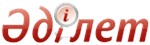 Қазақстан Республикасында білім беруді және ғылымды дамытудың 2016 – 2019 жылдарға арналған мемлекеттік бағдарламасын іске асыру жөніндегі іс-шаралар жоспарын бекіту туралыҚазақстан Республикасы Үкіметінің 2016 жылғы 25 сәуірдегі № 243 қаулысы

      «Қазақстан Республикасында білім беруді және ғылымды дамытудың 2016 – 2019 жылдарға арналған мемлекеттік бағдарламасын бекіту туралы» Қазақстан Республикасы Президентінің 2016 жылғы 1 наурыздағы № 205 Жарлығын іске асыру мақсатында Қазақстан Республикасының Үкіметі ҚАУЛЫ ЕТЕДІ:



      1. Қоса беріліп отырған Қазақстан Республикасында білім беруді және ғылымды дамытудың 2016 – 2019 жылдарға арналған мемлекеттік бағдарламасын іске асыру жөніндегі іс-шаралар жоспары (бұдан әрі – Іс-шаралар жоспары) бекітілсін.



      2. Орталық және жергілікті атқарушы органдар, сондай-ақ мемлекеттік органдар:



      1) Іс-шаралар жоспарының уақтылы орындалуын қамтамасыз етсін;



      2) жылына бір рет, есепті жылдан кейінгі жылдың 15 ақпанына дейін Қазақстан Республикасының Білім және ғылым министрлігіне Іс-шаралар жоспарының іске асырылуы туралы ақпарат берсін.



      3. Қазақстан Республикасының Білім және ғылым министрлігі жылына бір рет, есепті жылдан кейінгі жылдың 10 наурызына дейін мемлекеттік жоспарлау жөніндегі уәкілетті органға Іс-шаралар жоспарының орындалу барысы туралы жиынтық ақпарат берсін.



      4. Мемлекеттік жоспарлау жөніндегі уәкілетті орган Қазақстан Республикасының Білім және ғылым министрлігі ұсынған Қазақстан Республикасында білім беруді және ғылымды дамытудың 2016 – 2019 жылдарға арналған мемлекеттік бағдарламасын іске асыру туралы есебінің негізінде жүргізілген мониторинг қорытындылары бойынша қорытынды жобасын қалыптастырсын және есепті жылдан кейінгі жылдың 25 наурызына дейін іске асырылуы туралы есеппен бірге Қазақстан Республикасының Үкіметіне ұсынсын.



      5. Осы қаулының орындалуын бақылау Қазақстан Республикасының Білім және ғылым министрлігіне жүктелсін.



      6. Осы қаулы қол қойылған күнінен бастап қолданысқа енгізіледі.      Қазақстан Республикасының

      Премьер-Министрі                                     К.Мәсімов

Қазақстан Республикасы  

Үкіметінің        

2016 жылғы 25 сәуірдегі  

№ 243 қаулысымен      

бекітілген          

Қазақстан Республикасында білім беруді және ғылымды дамытудың 2016 – 2019 жылдарға арналған мемлекеттік бағдарламасын іске асыру жөніндегі іс-шаралар жоспары      Ескерту. Іс-шаралар жоспарына өзгеріс енгізілді - ҚР Үкіметінің 16.06.2016 № 353 қаулысымен.

Ескертпе: аббревиатуралардың толық жазылуы:

АШМ – Қазақстан Республикасының Ауыл шаруашылығы министрлігі

Әділетмині – Қазақстан Республикасының Әділет министрлігі

БҒМ – Қазақстан Республикасының Білім және ғылым министрлігі

ДСӘДМ – Қазақстан Республикасының Денсаулық сақтау және әлеуметтік даму министрлігі

ИДМ – Қазақстан Республикасының Инвестициялар және даму министрлігі

Қаржымині – Қазақстан Республикасының Қаржы министрлігі

МСМ – Қазақстан Республикасының Мәдениет және спорт министрлігі

Қорғанысмині – Қазақстан Республикасының Қорғаныс министрлігі

ҰЭМ – Қазақстан Республикасының Ұлттық экономика министрлігі

АКМ – Қазақстан Республикасы Ақпарат және коммуникациялар министрлігі

«Атамекен» ҰКП – Қазақстан Республикасының «Атамекен» ұлттық кәсіпкерлер палатасы 

БАҚ – бұқаралық ақпарат құралдары

«Балдәурен» РОСО – «Балдәурен» республикалық оқу-сауықтыру орталығы

БПАҰО – Болон процесінің және академиялық ұтқырлық орталығы 

ҒЗИ – ғылыми-зерттеу институты

ЖОО – жоғары оқу орны

ЖБ – жергілікті бюджет

ЖАО – жергілікті атқарушы органдар

АҚ – акционерлік қоғам

«АТО» АҚ – «Ақпараттық-талдау орталығы» акционерлік қоғамы

АКТ – ақпараттық-коммуникациялық технологиялар

ИИДМБ – Индустриялық-инновациялық дамытудың мемлекеттік бағдарламасы 

МТБ – материалдық-техникалық база

МЖС – мемлекеттік жалпыға міндетті стандарт

МЖӘ – мемлекеттік-жекешелік әріптестік

Назарбаев Университеті – «Назарбаев Университеті» дербес білім беру ұйымы

НЗМ – «Назарбаев Зияткерлік мектептері» дербес білім беру ұйымы

«Кәсіпқор» холдингі» КЕАҚ – «Кәсіпқор» холдингі» коммерциялық емес акционерлік қоғамы

«Оқулық» РҒПО» РМҚК – «Оқулық» республикалық ғылыми-практикалық орталығы» республикалық мемлекеттік қазыналық кәсіпорны

Ы. Алтынсарин атындағы ҰБА – Ы. Алтынсарин атындағы ұлттық білім беру академиясы

ХБО – «Халықаралық бағдарламалар орталығы» акционерлік қоғамы

ҰҒТАО – «Ұлттық ғылыми-техникалық ақпарат орталығы» акционерлік қоғамы

ХҒТО – Халықаралық ғылыми-техникалық орталығы

ҒЗТКЖ – ғылыми-зерттеу және тәжірибелік-конструкторлық жұмыстар

ОПҚ – профессорлар-оқытушылар құрамы 

«Өрлеу» БАҰО АҚ – «Өрлеу» біліктілікті арттыру ұлттық орталығы» акционерлік қоғамы

«ҰТО» – «Ұлттық тестілеу орталығы» республикалық мемлекеттік қазыналық кәсіпорны

ҰБТ – ұлттық бірыңғай тестілеу

РБ – республикалық бюджет

ТжКБ – техникалық және кәсіптік білім беру

ШЖМ – шағын жинақталған мектептер 

ДБ – Дүниежүзілік Банк

ББЖҰ – бірыңғай балалар мен жасөспірімдер ұйымдары

РМҚК – республикалық мемлекеттік қазыналық кәсіпорны

QS-WUR – Quacquarelli Symonds World University Rankings

SAT – Scholastic Aptitude Test (Академиялық бағалау тесті)

ACT – American College Testing (Американдық Тестілеу)
					© 2012. Қазақстан Республикасы Әділет министрлігінің "Республикалық құқықтық ақпарат орталығы" ШЖҚ РМК
				Р/с

№АтауыӨлш. бірл.Аяқталу нысаныОрындау мерзіміОрындауға жауаптыларОның ішінде жылдар бойынша (млн. теңге)Оның ішінде жылдар бойынша (млн. теңге)Оның ішінде жылдар бойынша (млн. теңге)Оның ішінде жылдар бойынша (млн. теңге)Оның ішінде жылдар бойынша (млн. теңге)Оның ішінде жылдар бойынша (млн. теңге)Оның ішінде жылдар бойынша (млн. теңге)Оның ішінде жылдар бойынша (млн. теңге)Қаржыландыру көздеріҚаржыландыру көздеріҚаржыландыру көздеріБюджеттік бағдарлама кодыР/с

№АтауыӨлш. бірл.Аяқталу нысаныОрындау мерзіміОрындауға жауаптылар201620162017201820182019БарлығыБарлығыҚаржыландыру көздеріҚаржыландыру көздеріҚаржыландыру көздеріБюджеттік бағдарлама коды1234567789910111112121213Мақсат: Мектепке дейінгі сапалы тәрбие мен оқытуға тең қол жеткізуді қамтамасыз етуМақсат: Мектепке дейінгі сапалы тәрбие мен оқытуға тең қол жеткізуді қамтамасыз етуМақсат: Мектепке дейінгі сапалы тәрбие мен оқытуға тең қол жеткізуді қамтамасыз етуМақсат: Мектепке дейінгі сапалы тәрбие мен оқытуға тең қол жеткізуді қамтамасыз етуМақсат: Мектепке дейінгі сапалы тәрбие мен оқытуға тең қол жеткізуді қамтамасыз етуМақсат: Мектепке дейінгі сапалы тәрбие мен оқытуға тең қол жеткізуді қамтамасыз етуМақсат: Мектепке дейінгі сапалы тәрбие мен оқытуға тең қол жеткізуді қамтамасыз етуМақсат: Мектепке дейінгі сапалы тәрбие мен оқытуға тең қол жеткізуді қамтамасыз етуМақсат: Мектепке дейінгі сапалы тәрбие мен оқытуға тең қол жеткізуді қамтамасыз етуМақсат: Мектепке дейінгі сапалы тәрбие мен оқытуға тең қол жеткізуді қамтамасыз етуМақсат: Мектепке дейінгі сапалы тәрбие мен оқытуға тең қол жеткізуді қамтамасыз етуМақсат: Мектепке дейінгі сапалы тәрбие мен оқытуға тең қол жеткізуді қамтамасыз етуМақсат: Мектепке дейінгі сапалы тәрбие мен оқытуға тең қол жеткізуді қамтамасыз етуМақсат: Мектепке дейінгі сапалы тәрбие мен оқытуға тең қол жеткізуді қамтамасыз етуМақсат: Мектепке дейінгі сапалы тәрбие мен оқытуға тең қол жеткізуді қамтамасыз етуМақсат: Мектепке дейінгі сапалы тәрбие мен оқытуға тең қол жеткізуді қамтамасыз етуМақсат: Мектепке дейінгі сапалы тәрбие мен оқытуға тең қол жеткізуді қамтамасыз етуМақсат: Мектепке дейінгі сапалы тәрбие мен оқытуға тең қол жеткізуді қамтамасыз ету1Нысаналы индикатор:

Жаңартылған мазмұн бойынша мектепке дейінгі тәрбиемен және оқытумен қамтылған 3-6 жастағы балалардың үлесі%ЖАО82,782,787,590901001-міндет. Мектепке дейінгі ұйымдардың педагог кадрларының сапалық құрамын жақсарту және педагог кәсібінің беделін арттыру1-міндет. Мектепке дейінгі ұйымдардың педагог кадрларының сапалық құрамын жақсарту және педагог кәсібінің беделін арттыру1-міндет. Мектепке дейінгі ұйымдардың педагог кадрларының сапалық құрамын жақсарту және педагог кәсібінің беделін арттыру1-міндет. Мектепке дейінгі ұйымдардың педагог кадрларының сапалық құрамын жақсарту және педагог кәсібінің беделін арттыру1-міндет. Мектепке дейінгі ұйымдардың педагог кадрларының сапалық құрамын жақсарту және педагог кәсібінің беделін арттыру1-міндет. Мектепке дейінгі ұйымдардың педагог кадрларының сапалық құрамын жақсарту және педагог кәсібінің беделін арттыру1-міндет. Мектепке дейінгі ұйымдардың педагог кадрларының сапалық құрамын жақсарту және педагог кәсібінің беделін арттыру1-міндет. Мектепке дейінгі ұйымдардың педагог кадрларының сапалық құрамын жақсарту және педагог кәсібінің беделін арттыру1-міндет. Мектепке дейінгі ұйымдардың педагог кадрларының сапалық құрамын жақсарту және педагог кәсібінің беделін арттыру1-міндет. Мектепке дейінгі ұйымдардың педагог кадрларының сапалық құрамын жақсарту және педагог кәсібінің беделін арттыру1-міндет. Мектепке дейінгі ұйымдардың педагог кадрларының сапалық құрамын жақсарту және педагог кәсібінің беделін арттыру1-міндет. Мектепке дейінгі ұйымдардың педагог кадрларының сапалық құрамын жақсарту және педагог кәсібінің беделін арттыру1-міндет. Мектепке дейінгі ұйымдардың педагог кадрларының сапалық құрамын жақсарту және педагог кәсібінің беделін арттыру1-міндет. Мектепке дейінгі ұйымдардың педагог кадрларының сапалық құрамын жақсарту және педагог кәсібінің беделін арттыру1-міндет. Мектепке дейінгі ұйымдардың педагог кадрларының сапалық құрамын жақсарту және педагог кәсібінің беделін арттыру1-міндет. Мектепке дейінгі ұйымдардың педагог кадрларының сапалық құрамын жақсарту және педагог кәсібінің беделін арттыру1-міндет. Мектепке дейінгі ұйымдардың педагог кадрларының сапалық құрамын жақсарту және педагог кәсібінің беделін арттыру1-міндет. Мектепке дейінгі ұйымдардың педагог кадрларының сапалық құрамын жақсарту және педагог кәсібінің беделін арттыру21-көрсеткіш. «Мектепке дейінгі тәрбие мен оқыту» мамандығы бойынша жоғары және техникалық-кәсіптік білімі бар мектепке дейінгі ұйымдардың педагог кадрларының үлесі%ЖАО БҒМ37,137,14045,745,750Іс-шараларІс-шараларІс-шараларІс-шараларІс-шараларІс-шараларІс-шараларІс-шараларІс-шараларІс-шараларІс-шараларІс-шараларІс-шараларІс-шараларІс-шараларІс-шараларІс-шараларІс-шаралар1ЖОО-да педагог кадрларды даярлауға мемлекеттік білім беру тапсырысын жыл сайын арттырумлн. тг.БҒМ бұйрығы2016-2019 жылдардағы II тоқсанБҒМ6,66,66,76,66,66,626,626,6РБРБРБ204 1002Колледждерде педагог кадрларды даярлауға мемлекеттік білім беру тапсырысын орналастыруБҒМ бұйрығы2016-2019 жылдардағы II тоқсанБҒМЖБ көзделген қаражат шегіндеЖБ көзделген қаражат шегіндеЖБ көзделген қаражат шегіндеЖБ көзделген қаражат шегіндеЖБ көзделген қаражат шегіндеЖБ көзделген қаражат шегіндеЖБ көзделген қаражат шегіндеЖБ көзделген қаражат шегіндеЖБ көзделген қаражат шегіндеЖБ көзделген қаражат шегіндеЖБ көзделген қаражат шегіндеЖБ көзделген қаражат шегінде3Мектепке дейінгі ұйымдардың педагог қызметкерлерінің біліктілігін арттыру курстарын ұйымдастыру, оның ішінде онлайн оқытумлн. тг.біліктілікті арттыру курстарын өткізу2016-2019 жылдардағы желтоқсанБҒМ, ЖАО179,5179,5179,2178,2178,2178,2715,1715,1РБРБРБ2214Мектепке дейінгі тәрбие мен оқыту жүйесі үшін педагог кадрларды тәуелсіз сертификаттауға өту бойынша мәселені пысықтау БҒМ-ге ақпарат2016 жылғы желтоқсанЖАО, БҒМталап етілмейді

 

 

 

 

 

 талап етілмейді

 

 

 

 

 

 талап етілмейді

 

 

 

 

 

 талап етілмейді

 

 

 

 

 

 талап етілмейді

 

 

 

 

 

 талап етілмейді

 

 

 

 

 

 талап етілмейді

 

 

 

 

 

 талап етілмейді

 

 

 

 

 

 талап етілмейді

 

 

 

 

 

 талап етілмейді

 

 

 

 

 

 талап етілмейді

 

 

 

 

 

 талап етілмейді

 

 

 

 

 

 2-міндет. Демографиялық жағдайды ескере отырып, мектепке дейінгі ұйымдардың желісін ұлғайту2-міндет. Демографиялық жағдайды ескере отырып, мектепке дейінгі ұйымдардың желісін ұлғайту2-міндет. Демографиялық жағдайды ескере отырып, мектепке дейінгі ұйымдардың желісін ұлғайту2-міндет. Демографиялық жағдайды ескере отырып, мектепке дейінгі ұйымдардың желісін ұлғайту2-міндет. Демографиялық жағдайды ескере отырып, мектепке дейінгі ұйымдардың желісін ұлғайту2-міндет. Демографиялық жағдайды ескере отырып, мектепке дейінгі ұйымдардың желісін ұлғайту2-міндет. Демографиялық жағдайды ескере отырып, мектепке дейінгі ұйымдардың желісін ұлғайту2-міндет. Демографиялық жағдайды ескере отырып, мектепке дейінгі ұйымдардың желісін ұлғайту2-міндет. Демографиялық жағдайды ескере отырып, мектепке дейінгі ұйымдардың желісін ұлғайту2-міндет. Демографиялық жағдайды ескере отырып, мектепке дейінгі ұйымдардың желісін ұлғайту2-міндет. Демографиялық жағдайды ескере отырып, мектепке дейінгі ұйымдардың желісін ұлғайту2-міндет. Демографиялық жағдайды ескере отырып, мектепке дейінгі ұйымдардың желісін ұлғайту2-міндет. Демографиялық жағдайды ескере отырып, мектепке дейінгі ұйымдардың желісін ұлғайту2-міндет. Демографиялық жағдайды ескере отырып, мектепке дейінгі ұйымдардың желісін ұлғайту2-міндет. Демографиялық жағдайды ескере отырып, мектепке дейінгі ұйымдардың желісін ұлғайту2-міндет. Демографиялық жағдайды ескере отырып, мектепке дейінгі ұйымдардың желісін ұлғайту2-міндет. Демографиялық жағдайды ескере отырып, мектепке дейінгі ұйымдардың желісін ұлғайту2-міндет. Демографиялық жағдайды ескере отырып, мектепке дейінгі ұйымдардың желісін ұлғайту11-көрсеткіш.

2014 жылғы жалпы қажеттіліктен мектепке дейінгі ұйымдардағы орынға қажеттілікті қысқарту (194,6 мың орын)мың орынЖАО, БҒМ97,997,955,911,311,3022-көрсеткіш.

Мектепке дейінгі ұйымдардың типтері мен түрлерінің жалпы санынан толық күн болатын мектепке дейінгі ұйымдардың үлесі %ЖАО, БҒМ75,075,079,581,181,18533-көрсеткіш.

Шағын орталықтардың жалпы санынан жарты күн болатын шағын орталықтардың үлесі %ЖАО, БҒМ49,149,14036,536,529,944-көрсеткіш.

Ұсынылған орындардың жалпы санынан жекеменшік мектепке дейінгі ұйымдардағы орындардың үлесі %ЖАО20,720,728,230303555-көрсеткіш.

Білім беру қажеттіліктері ерекше балаларды тәрбиелеу және оқыту үшін жағдай жасаған мектепке дейінгі ұйымдардың үлесі%ЖАО, БҒМ101015202030Іс-шараларІс-шараларІс-шараларІс-шараларІс-шараларІс-шараларІс-шараларІс-шараларІс-шараларІс-шараларІс-шараларІс-шараларІс-шараларІс-шараларІс-шараларІс-шараларІс-шараларІс-шаралар5Мектепке дейінгі ұйымдардың әртүрлі типтері мен түрлерінде, оның ішінде МЖӘ есебінен жаңа орындар ашумлн. тг.БҒМ-ге ақпарат2016-2019 жылдардағы желтоқсанЖАО3 381,03 381,03 329,65045,45045,42 164,813 920,813 920,8ЖБЖБЖБ0096«Нұрлы жол» бағдарламасы шеңберінде балабақшалар құрылысын аяқтау және жаңадан салуды бастаумлн. тг.объектілерді іске қосу актісі2016 жылғы желтоқсанЖАО6724,36724,36 724,36 724,3РБ (ҰҚ)РБ (ҰҚ)РБ (ҰҚ)098 1047Балабақшалардың құрылысы млн. тг.объектілерді іске қосу актісі2018-2019 жылдардағы желтоқсанЖАО5 652,35 652,331 275,436 927,736 927,7РБРБРБ098 1038Психологиялық-педагогикалық түзету кабинеттерін (ППТК) ашумлн. тг.ЖАО-ның қаулылары2016-2019 жылдардағы желтоқсанЖАО121,2121,2218,4126,9126,9144,4610,9610,9ЖБЖБЖБ0299Мектепке дейінгі тәрбие мен оқытуға мемлекеттік тапсырысты орналастырумлн. тг.ЖАО-ның БҒМ-ге есебі2016-2019 жылдардағы желтоқсанБҒМ87 930,087 930,088 483,089 081,389 081,389 081,3354 575,6354 575,6РБРБРБ098 10010Тұрмысы төмен отбасылардан шыққан балаларды мектепке дейінгі тәрбиемен және оқытумен қамтамасыз ету үшін мемлекеттік субсидиялау мәселесін пысықтауҰЭМ-ге ұсыныстар2018 жылғы желтоқсанБҒМталап етілмейдіталап етілмейдіталап етілмейдіталап етілмейдіталап етілмейдіталап етілмейдіталап етілмейдіталап етілмейдіталап етілмейдіталап етілмейдіталап етілмейдіталап етілмейді3-міндет. Балаларды мектепке сапалы дайындауға бағдарланған мектепке дейінгі тәрбие мен оқыту мазмұнын жаңарту3-міндет. Балаларды мектепке сапалы дайындауға бағдарланған мектепке дейінгі тәрбие мен оқыту мазмұнын жаңарту3-міндет. Балаларды мектепке сапалы дайындауға бағдарланған мектепке дейінгі тәрбие мен оқыту мазмұнын жаңарту3-міндет. Балаларды мектепке сапалы дайындауға бағдарланған мектепке дейінгі тәрбие мен оқыту мазмұнын жаңарту3-міндет. Балаларды мектепке сапалы дайындауға бағдарланған мектепке дейінгі тәрбие мен оқыту мазмұнын жаңарту3-міндет. Балаларды мектепке сапалы дайындауға бағдарланған мектепке дейінгі тәрбие мен оқыту мазмұнын жаңарту3-міндет. Балаларды мектепке сапалы дайындауға бағдарланған мектепке дейінгі тәрбие мен оқыту мазмұнын жаңарту3-міндет. Балаларды мектепке сапалы дайындауға бағдарланған мектепке дейінгі тәрбие мен оқыту мазмұнын жаңарту3-міндет. Балаларды мектепке сапалы дайындауға бағдарланған мектепке дейінгі тәрбие мен оқыту мазмұнын жаңарту3-міндет. Балаларды мектепке сапалы дайындауға бағдарланған мектепке дейінгі тәрбие мен оқыту мазмұнын жаңарту3-міндет. Балаларды мектепке сапалы дайындауға бағдарланған мектепке дейінгі тәрбие мен оқыту мазмұнын жаңарту3-міндет. Балаларды мектепке сапалы дайындауға бағдарланған мектепке дейінгі тәрбие мен оқыту мазмұнын жаңарту3-міндет. Балаларды мектепке сапалы дайындауға бағдарланған мектепке дейінгі тәрбие мен оқыту мазмұнын жаңарту3-міндет. Балаларды мектепке сапалы дайындауға бағдарланған мектепке дейінгі тәрбие мен оқыту мазмұнын жаңарту3-міндет. Балаларды мектепке сапалы дайындауға бағдарланған мектепке дейінгі тәрбие мен оқыту мазмұнын жаңарту3-міндет. Балаларды мектепке сапалы дайындауға бағдарланған мектепке дейінгі тәрбие мен оқыту мазмұнын жаңарту3-міндет. Балаларды мектепке сапалы дайындауға бағдарланған мектепке дейінгі тәрбие мен оқыту мазмұнын жаңарту3-міндет. Балаларды мектепке сапалы дайындауға бағдарланған мектепке дейінгі тәрбие мен оқыту мазмұнын жаңарту11-көрсеткіш.

Мектепке дейінгі жастағы балалардың дағдысы мен машығының даму индикаторларына сәйкес машығы мен дағдысының деңгейі жоғары және орта 5-6 жастағы балалардың үлесі%ЖАО

БҒМ--60707080Іс-шараларІс-шараларІс-шараларІс-шараларІс-шараларІс-шараларІс-шараларІс-шараларІс-шараларІс-шараларІс-шараларІс-шараларІс-шараларІс-шараларІс-шараларІс-шараларІс-шараларІс-шаралар11Мектепке дейінгі ұйымдарда барлық жас топтарындағы балалар дағдыларының дамуын қадағалау индикаторларының жүйесін әзірлеу және енгізуәдістемелік құрал2016 жылы – әзірлеу, 2017 жылдан бастап – енгізуБҒМ, ЖАОталап етілмейдіталап етілмейдіталап етілмейдіталап етілмейдіталап етілмейдіталап етілмейдіталап етілмейдіталап етілмейдіталап етілмейдіталап етілмейдіталап етілмейдіталап етілмейді12Мектепке дейінгі тәрбие мен оқыту бойынша оқу-әдістемелік кешендерді, оның ішінде білім беру қажеттіліктері ерекше балалар үшін арнайы бағдарламалар әзірлеумлн. тг.оқу-әдістемелік кешендер2016-2019 жылдардағы желтоқсанБҒМ, ЖАО61,161,165,0666666258,1258,1РБРБРБ098 102131 жастан 6 жасқа дейінгі балалар үшін мектепке дейінгі тәрбие мен оқытудың жаңартылған мемлекеттік жалпыға міндетті стандартын және типтік білім беру бағдарламаларын енгізуБҒМ-ге ақпарат2016 жылғы желтоқсанЖАОталап етілмейдіталап етілмейдіталап етілмейдіталап етілмейдіталап етілмейдіталап етілмейдіталап етілмейдіталап етілмейдіталап етілмейдіталап етілмейдіталап етілмейдіталап етілмейді14Мектепке дейінгі тәрбие және оқыту ұйымдарында қазақ, орыс және ағылшын тілдерін оқытумен көптілді білім беру бағдарламасының элементтерін енгізуБҒМ-ге ақпарат2017 жылғы желтоқсанЖАОталап етілмейдіталап етілмейдіталап етілмейдіталап етілмейдіталап етілмейдіталап етілмейдіталап етілмейдіталап етілмейдіталап етілмейдіталап етілмейдіталап етілмейдіталап етілмейді15Мектепке дейінгі тәрбие мен оқытудың эксперименттік білім беру бағдарламаларын іске асырумлн. тг.БҒМ-ге ақпарат2016 жылғы желтоқсанЖАО109,2109,2109,2109,2РБРБРБ099 1014-міндет. Мектепке дейінгі тәрбие мен оқыту менеджментін және даму мониторингін жетілдіру4-міндет. Мектепке дейінгі тәрбие мен оқыту менеджментін және даму мониторингін жетілдіру4-міндет. Мектепке дейінгі тәрбие мен оқыту менеджментін және даму мониторингін жетілдіру4-міндет. Мектепке дейінгі тәрбие мен оқыту менеджментін және даму мониторингін жетілдіру4-міндет. Мектепке дейінгі тәрбие мен оқыту менеджментін және даму мониторингін жетілдіру4-міндет. Мектепке дейінгі тәрбие мен оқыту менеджментін және даму мониторингін жетілдіру4-міндет. Мектепке дейінгі тәрбие мен оқыту менеджментін және даму мониторингін жетілдіру4-міндет. Мектепке дейінгі тәрбие мен оқыту менеджментін және даму мониторингін жетілдіру4-міндет. Мектепке дейінгі тәрбие мен оқыту менеджментін және даму мониторингін жетілдіру4-міндет. Мектепке дейінгі тәрбие мен оқыту менеджментін және даму мониторингін жетілдіру4-міндет. Мектепке дейінгі тәрбие мен оқыту менеджментін және даму мониторингін жетілдіру4-міндет. Мектепке дейінгі тәрбие мен оқыту менеджментін және даму мониторингін жетілдіру4-міндет. Мектепке дейінгі тәрбие мен оқыту менеджментін және даму мониторингін жетілдіру4-міндет. Мектепке дейінгі тәрбие мен оқыту менеджментін және даму мониторингін жетілдіру4-міндет. Мектепке дейінгі тәрбие мен оқыту менеджментін және даму мониторингін жетілдіру4-міндет. Мектепке дейінгі тәрбие мен оқыту менеджментін және даму мониторингін жетілдіру4-міндет. Мектепке дейінгі тәрбие мен оқыту менеджментін және даму мониторингін жетілдіру4-міндет. Мектепке дейінгі тәрбие мен оқыту менеджментін және даму мониторингін жетілдіру11-көрсеткіш.

Аттестаттауға жататын мектепке дейінгі ұйымдардың жалпы санынан аттестаттаудан өткен мектепке дейінгі ұйымдардың үлесі%БҒМ84848586868722-көрсеткіш

Мектепке дейінгі ұйымдардың басшыларына арналған менеджмент саласында біліктілікті арттыру курстарының жаңартылған білім беру бағдарламаларының үлесі%БҒМ, ЖАО5050759090100Іс-шараларІс-шараларІс-шараларІс-шараларІс-шараларІс-шараларІс-шараларІс-шараларІс-шараларІс-шараларІс-шараларІс-шараларІс-шараларІс-шараларІс-шараларІс-шараларІс-шараларІс-шаралар16Мектепке дейінгі ұйымдар басшыларының жыл сайын біліктілікті арттыру курстарынан өтуі, оның ішінде онлайн оқыту арқылымлн. тг.БҒМ бұйрығы2016-2019 жылдардағы желтоқсанБҒМ, ЖАО, «Өрлеу» БАҰО» АҚ (келісім бойынша)14,714,71516,116,116,161,961,9РБРБРБ22117Мектепке дейінгі ұйымдардың басшылары үшін менеджмент саласында біліктілікті арттыру курстарының білім беру бағдарламаларын әзірлеуБҒМ бұйрығы2016-2019 жылдардағы желтоқсанБҒМ, ЖАОталап етілмейдіталап етілмейдіталап етілмейдіталап етілмейдіталап етілмейдіталап етілмейдіталап етілмейдіталап етілмейдіталап етілмейдіталап етілмейдіталап етілмейдіталап етілмейді18ДБ-нің қызметін сырттай бағалау өлшемшарттары мен дескрипторларына сәйкес Қазақстан Республикасы Үкіметінің 2007 жылғы 24 желтоқсандағы № 1270 қаулысымен бекітілген Білім беру ұйымдарын мемлекеттік аттестаттау ережесіне өзгерістер мен толықтырулар енгізу бойынша ұсыныстар әзірлеуҚазақстан Республикасының Үкіметіне ұсыныстар2016 жылғы ІІІ тоқсанБҒМталап етілмейдіталап етілмейдіталап етілмейдіталап етілмейдіталап етілмейдіталап етілмейдіталап етілмейдіталап етілмейдіталап етілмейдіталап етілмейдіталап етілмейдіталап етілмейді19Білім беру ұйымдарының жыл сайынғы өзін-өзі бағалауын енгізу бөлігінде Қазақстан Республикасы Үкіметінің 2013 жылғы 17 мамырдағы № 499 қаулысымен бекітілген Тиісті үлгідегі білім беру ұйымдары қызметінің үлгілік қағидаларына өзгерістер енгізу бойынша ұсыныстар әзірлеуҰЭМ-ге ақпарат2016 жылғы ІІІ тоқсанБҒМталап етілмейдіталап етілмейдіталап етілмейдіталап етілмейдіталап етілмейдіталап етілмейдіталап етілмейдіталап етілмейдіталап етілмейдіталап етілмейдіталап етілмейдіталап етілмейдіМақсат: Сапалы орта білім беруге тең қол жеткізуді қамтамасыз ету, зияткер, дене бітімі және рухани жағынан дамыған, табысты азаматты қалыптастыруМақсат: Сапалы орта білім беруге тең қол жеткізуді қамтамасыз ету, зияткер, дене бітімі және рухани жағынан дамыған, табысты азаматты қалыптастыруМақсат: Сапалы орта білім беруге тең қол жеткізуді қамтамасыз ету, зияткер, дене бітімі және рухани жағынан дамыған, табысты азаматты қалыптастыруМақсат: Сапалы орта білім беруге тең қол жеткізуді қамтамасыз ету, зияткер, дене бітімі және рухани жағынан дамыған, табысты азаматты қалыптастыруМақсат: Сапалы орта білім беруге тең қол жеткізуді қамтамасыз ету, зияткер, дене бітімі және рухани жағынан дамыған, табысты азаматты қалыптастыруМақсат: Сапалы орта білім беруге тең қол жеткізуді қамтамасыз ету, зияткер, дене бітімі және рухани жағынан дамыған, табысты азаматты қалыптастыруМақсат: Сапалы орта білім беруге тең қол жеткізуді қамтамасыз ету, зияткер, дене бітімі және рухани жағынан дамыған, табысты азаматты қалыптастыруМақсат: Сапалы орта білім беруге тең қол жеткізуді қамтамасыз ету, зияткер, дене бітімі және рухани жағынан дамыған, табысты азаматты қалыптастыруМақсат: Сапалы орта білім беруге тең қол жеткізуді қамтамасыз ету, зияткер, дене бітімі және рухани жағынан дамыған, табысты азаматты қалыптастыруМақсат: Сапалы орта білім беруге тең қол жеткізуді қамтамасыз ету, зияткер, дене бітімі және рухани жағынан дамыған, табысты азаматты қалыптастыруМақсат: Сапалы орта білім беруге тең қол жеткізуді қамтамасыз ету, зияткер, дене бітімі және рухани жағынан дамыған, табысты азаматты қалыптастыруМақсат: Сапалы орта білім беруге тең қол жеткізуді қамтамасыз ету, зияткер, дене бітімі және рухани жағынан дамыған, табысты азаматты қалыптастыруМақсат: Сапалы орта білім беруге тең қол жеткізуді қамтамасыз ету, зияткер, дене бітімі және рухани жағынан дамыған, табысты азаматты қалыптастыруМақсат: Сапалы орта білім беруге тең қол жеткізуді қамтамасыз ету, зияткер, дене бітімі және рухани жағынан дамыған, табысты азаматты қалыптастыруМақсат: Сапалы орта білім беруге тең қол жеткізуді қамтамасыз ету, зияткер, дене бітімі және рухани жағынан дамыған, табысты азаматты қалыптастыруМақсат: Сапалы орта білім беруге тең қол жеткізуді қамтамасыз ету, зияткер, дене бітімі және рухани жағынан дамыған, табысты азаматты қалыптастыруМақсат: Сапалы орта білім беруге тең қол жеткізуді қамтамасыз ету, зияткер, дене бітімі және рухани жағынан дамыған, табысты азаматты қалыптастыруМақсат: Сапалы орта білім беруге тең қол жеткізуді қамтамасыз ету, зияткер, дене бітімі және рухани жағынан дамыған, табысты азаматты қалыптастыру11-нысаналы индикатор

НЗМ тәжірибесі бойынша жаңартылған білім беру мазмұнына өткен мектептердің үлесі (2016 жылы – 1-сынып, 2017 жылы 2,5,7 -сыныптар, 2018 жылы -3,6,8,10 сыныптар, 2019 жылы –4,9,11,12 -сыныптар)%ЖАО--100100100100--22-нысаналы индикатор

Үлгерімі «жақсы» және «үздік» (оқытудың сапасы) оқушылардың үлесі%ЖАО606062656570--1-міндет. Педагог кәсібінің беделін арттыру және олардың сапалық құрамын арттыру1-міндет. Педагог кәсібінің беделін арттыру және олардың сапалық құрамын арттыру1-міндет. Педагог кәсібінің беделін арттыру және олардың сапалық құрамын арттыру1-міндет. Педагог кәсібінің беделін арттыру және олардың сапалық құрамын арттыру1-міндет. Педагог кәсібінің беделін арттыру және олардың сапалық құрамын арттыру1-міндет. Педагог кәсібінің беделін арттыру және олардың сапалық құрамын арттыру1-міндет. Педагог кәсібінің беделін арттыру және олардың сапалық құрамын арттыру1-міндет. Педагог кәсібінің беделін арттыру және олардың сапалық құрамын арттыру1-міндет. Педагог кәсібінің беделін арттыру және олардың сапалық құрамын арттыру1-міндет. Педагог кәсібінің беделін арттыру және олардың сапалық құрамын арттыру1-міндет. Педагог кәсібінің беделін арттыру және олардың сапалық құрамын арттыру1-міндет. Педагог кәсібінің беделін арттыру және олардың сапалық құрамын арттыру1-міндет. Педагог кәсібінің беделін арттыру және олардың сапалық құрамын арттыру1-міндет. Педагог кәсібінің беделін арттыру және олардың сапалық құрамын арттыру1-міндет. Педагог кәсібінің беделін арттыру және олардың сапалық құрамын арттыру1-міндет. Педагог кәсібінің беделін арттыру және олардың сапалық құрамын арттыру1-міндет. Педагог кәсібінің беделін арттыру және олардың сапалық құрамын арттыру1-міндет. Педагог кәсібінің беделін арттыру және олардың сапалық құрамын арттыру11-көрсеткіш

Педагогтердің жалпы санынан жас педагогтердің үлесі%ЖАО2,82,83,03,23,23,5--22-көрсеткіш

Педагогтердің жалпы санынан бірінші және жоғары санаты бар педагогтердің үлесі%ЖАО505052535354--Іс-шараларІс-шараларІс-шараларІс-шараларІс-шараларІс-шараларІс-шараларІс-шараларІс-шараларІс-шараларІс-шараларІс-шараларІс-шараларІс-шараларІс-шараларІс-шараларІс-шараларІс-шаралар20Орта білім беру мазмұнын жаңарту шеңберінде педагогтердің біліктілігін арттырудың қысқа мерзімді курстарын, оның ішінде онлайн және қашықтықтан оқыту курстарын өткізумлн. тг.біліктілікті арттыру курстарын өткізу2016-2019 жылдардағы желтоқсанБҒМ, ЖАО, «Өрлеу» БАҰО» АҚ (келісім бойынша)3265,53265,53 020,13 020,13 020,13 020,112 325,812 325,8РБРБРБ22221Мұғалімдердің біліктілігін білім беру бағдарламалары бойынша арттыру курстарын, оның ішінде онлайн және қашықтықтан оқыту курстарын өткізу млн. тг.біліктілікті арттыру курстарын өткізу2016-2019 жылдардағы желтоқсанБҒМ, ЖАО547,9547,9547,9547,9547,9547,92 191,62 191,6РБРБРБ22222Педагогтердің «Өзін-өзі тану» адамгершілік-рухани білім беру бағдарламалары бойынша біліктілігін арттыру курстарын, оның ішінде онлайн және қашықтықтан оқыту курстарын өткізумлн. тг.біліктілікті арттыру курстарын өткізу2016-2019 жылдардағы желтоқсанБҒМ, ЖАО332,6332,6348,4348,4348,4348,41 377,81 377,8РБРБРБ22223Мұғалімдерді аттестаттаудың жаңа жүйесіне көшу бойынша іс-шаралар өткізу, оның ішінде үш тілде оқыту аясында: Қазақстан тарихы мұғалімдері – ҚазТест сертификаттары, ағылшын тілі, информатика, химия, физика, биология – TOEFL, IELTS және IT-педагогтердің құзыреттілігімлн. тг.БҒМ-ге ақпарат2016-2019 жылдардағы желтоқсанЖАО63,363,3157,5168,5168,5180,3569,6569,6МБМБМБ00324Білім берудің және оқытудың TALIS халықаралық зерттеуіне қатысуұлттық есеп2016-2019 жылдардағы желтоқсанБҒМРБ есебінен көзделген қаражат шеңберіндеРБ есебінен көзделген қаражат шеңберіндеРБ есебінен көзделген қаражат шеңберіндеРБ есебінен көзделген қаражат шеңберіндеРБ есебінен көзделген қаражат шеңберіндеРБ есебінен көзделген қаражат шеңберіндеРБ есебінен көзделген қаражат шеңберіндеРБ есебінен көзделген қаражат шеңберіндеРБ есебінен көзделген қаражат шеңберіндеРБ есебінен көзделген қаражат шеңберіндеРБ есебінен көзделген қаражат шеңберінде25Республикалық «Үздік педагог» конкурсын өткізу (жыл сайын)млн. тг.БҒМ бұйрығы2016-2019 жылдардағы ІІІ тоқсанБҒМ, ЖАО67,967,972,677,777,777,7295,9295,9РБРБРБ00126Педагогикалық ЖОО-ларда кадрларды даярлау сапасын, оның ішінде студенттердің IELTS-ты кемінде 6.5 балға тапсыру талаптарын ескере отырып, күшейту бойынша ұсыныстар енгізуҚазақстан Республи касының Үкіметіне ұсыныстар2016 жылғы желтоқсанБҒМ, ЖОО (келісім бойынша)талап етілмейдіталап етілмейдіталап етілмейдіталап етілмейдіталап етілмейдіталап етілмейдіталап етілмейдіталап етілмейдіталап етілмейдіталап етілмейдіталап етілмейдіталап етілмейді27Білім беру мазмұнын жаңарту шеңберінде педагогтердің біліктілігін арттыру курстарын өткізумлн. тг.біліктілікті арттыру курстарын өткізу2016-2019 жылдардағы желтоқсанБҒМ, ЖАО, НЗМ (келісім бойынша) 4867,14867,13 899,02 357,7 2 357,7 4 327,115 450,915 450,9РБРБРБ06028Мұғалімдерді жалдаудың және кәсіби өсуінің тетіктерін жетілдірілетін болады және мектептер үшін мұғалімдерді іріктеу кезінде «білім беру магистрі» дәрежесі бар мамандарды тарту БҒМ-ге ақпарат2016-2019 жылдардағы желтоқсанЖАОталап етілмейдіталап етілмейдіталап етілмейдіталап етілмейдіталап етілмейдіталап етілмейдіталап етілмейдіталап етілмейдіталап етілмейдіталап етілмейдіталап етілмейдіталап етілмейді2-міндет. Орта білім берудің инфрақұрылымдық дамуын қамтамасыз ету2-міндет. Орта білім берудің инфрақұрылымдық дамуын қамтамасыз ету2-міндет. Орта білім берудің инфрақұрылымдық дамуын қамтамасыз ету2-міндет. Орта білім берудің инфрақұрылымдық дамуын қамтамасыз ету2-міндет. Орта білім берудің инфрақұрылымдық дамуын қамтамасыз ету2-міндет. Орта білім берудің инфрақұрылымдық дамуын қамтамасыз ету2-міндет. Орта білім берудің инфрақұрылымдық дамуын қамтамасыз ету2-міндет. Орта білім берудің инфрақұрылымдық дамуын қамтамасыз ету2-міндет. Орта білім берудің инфрақұрылымдық дамуын қамтамасыз ету2-міндет. Орта білім берудің инфрақұрылымдық дамуын қамтамасыз ету2-міндет. Орта білім берудің инфрақұрылымдық дамуын қамтамасыз ету2-міндет. Орта білім берудің инфрақұрылымдық дамуын қамтамасыз ету2-міндет. Орта білім берудің инфрақұрылымдық дамуын қамтамасыз ету2-міндет. Орта білім берудің инфрақұрылымдық дамуын қамтамасыз ету2-міндет. Орта білім берудің инфрақұрылымдық дамуын қамтамасыз ету2-міндет. Орта білім берудің инфрақұрылымдық дамуын қамтамасыз ету2-міндет. Орта білім берудің инфрақұрылымдық дамуын қамтамасыз ету2-міндет. Орта білім берудің инфрақұрылымдық дамуын қамтамасыз ету11-көрсеткіш.

Мектептердің жалпы санынан авариялық мектептердің үлесі%БҒМ, ЖАО0,70,70---22-көрсеткіш.

Үш ауысымда сабақ өткізетін мектептердің үлесі%БҒМ, ЖАО1,11,10---33-көрсеткіш.

Инклюзивті білім беру үшін жағдай жасаған мектептердің үлесі%ЖАО444455606070Іс-шараларІс-шараларІс-шараларІс-шараларІс-шараларІс-шараларІс-шараларІс-шараларІс-шараларІс-шараларІс-шараларІс-шараларІс-шараларІс-шараларІс-шараларІс-шараларІс-шараларІс-шаралар29Авариялық мектептердің орнына және үш ауысымда оқытатын мектептерді жою үшін білім беру объектілерін салумлн. тг.объектілерді іске қосу актісі2016-2017 жылдардағы желтоқсанЖАО2192,52192,52 192,52 192,5РБРБРБ099 10730Авариялық мектептердің орнына және үш ауысымда оқытатын мектептерді жою үшін білім беру объектілерін салумлн. тг.объектілерді іске қосу актісі2016-2018 жылдардағы желтоқсанЖАО51175,751175,720 328,220 328,271 503,971 503,9РБ (ҰҚ)РБ (ҰҚ)РБ (ҰҚ)099 10831Авариялық мектептердің орнына және үш ауысымда оқытатын мектептерді жою үшін білім беру объектілерін салумлн. тг.объектілерді іске қосу актісі2016-2019 жылдардағы желтоқсанЖАО8884,68884,69 668,44 864,84 864,8390,023 807,823 807,8ЖАО, МЖӘЖАО, МЖӘЖАО, МЖӘ03732Мектептерді кең жолақты Интернет желісімен қамтамасыз етумлн. тг.БҒМ-ге ақпарат2016-2019 жылдардағы желтоқсанЖАО1999,41999,42 999,92 999,22 999,22 999,210 997,710 997,7РБРБРБ099 10533Электрондық оқытуды енгізуге арналған техникалық инфрақұрылымды (жергілікті есептеуіш желі, мектептік сервер және компьютерлік парк), оның ішінде МЖӘ есебінен әзірлеумлн. тг.БҒМ-ге ақпарат2016-2019 жылдардағы желтоқсанЖАО322,3322,3442,1551,0551,01 314,42 629,82 629,8ЖБЖБЖБ06734Мектептерді пән кабинеттерімен, оның ішінде робототехника сыныптарымен жарақтандырумлн. тг.БҒМ-ге ақпарат2016-2019 жылдардағы желтоқсанЖАО417,0417,01 286,41 272,81 272,81 470,84 447,04 447,0ЖБ, МЖӘЖБ, МЖӘЖБ, МЖӘ06735Қазақстан Республикасы Үкіметінің 2008 жылғы 30 қаңтардағы №77 қаулысымен бекітілген мемлекеттік білім беру ұйымдары қызметкерлерінің үлгі штаттарын және педагог қызметкерлер мен оларға теңестірілген тұлғалардың лауазымдық тізбесіне ерекше қажеттіліктері бар балаларды инклюзивтік ортада сүйемелдеуді қамтамасыз ету бөлігінде өзгерістер мен толықтырулар енгізу мәселесін пысықтау (үлгілік штатқа педагог-ассистентті қосу) Қазақстан Республи касының Үкіметіне ұсыныстар2017 жылғы I тоқсанБҒМталап етілмейдіталап етілмейдіталап етілмейдіталап етілмейдіталап етілмейдіталап етілмейдіталап етілмейдіталап етілмейдіталап етілмейдіталап етілмейдіталап етілмейдіталап етілмейді36Психологиялық-медициналық-педагогикалық консультация кабинеттерінің (ПМПК) желісін кеңейту (2016 ж. – 61 бірл., 2017 ж. – 71 бірл., 2018 ж. – 77 бірл., 2019 ж. – 85 бірл.)млн. тг.БҒМ-ге ақпарат2016-2019 жылдардағы IV тоқсанЖАО13,513,552,940,040,0278,2384,6384,6ЖБЖБЖБ01137Психологиялық-педагогикалық түзету кабинеттерінің (ППТК) желісін кеңейту млн. тг.БҒМ-ге ақпарат2016-2019 жылдардағы IV тоқсанЖАО97,797,7158,544,444,444,8345,4345,4ЖБЖБЖБ02938Білім беру ұйымдарындағы психологиялық-педагогикалық консилиумдар туралы ереже әзірлеу БҒМ бұйрығы2016 жылғы ІІІ тоқсанБҒМ, ДСӘДМ, ЖАОталап етілмейдіталап етілмейдіталап етілмейдіталап етілмейдіталап етілмейдіталап етілмейдіталап етілмейдіталап етілмейдіталап етілмейдіталап етілмейдіталап етілмейдіталап етілмейді39Тамақпен қамтамасыз етуге жағдай жасалған орта білім беру ұйымдарында тұрмысы төмен отбасынан шыққан оқушыларды дәруменді тегін ыстық тамақпен қамтамасыз етуді мониторингтеуЖАО-ға анықтама2016-2019 жылдардағы желтоқсанБҒМталап етілмейдіталап етілмейдіталап етілмейдіталап етілмейдіталап етілмейдіталап етілмейдіталап етілмейдіталап етілмейдіталап етілмейдіталап етілмейдіталап етілмейдіталап етілмейді40ШЖМ-ға арналған тірек мектептерді (ресурстық орталықтар) ашумлн. тг.БҒМ-ге ақпарат2016-2019 жылдардағы желтоқсанЖАО31,431,462,591,891,8151,4337,1337,1ЖБЖБЖБ0033-міндет. Орта білім берудің мазмұнын жаңарту3-міндет. Орта білім берудің мазмұнын жаңарту3-міндет. Орта білім берудің мазмұнын жаңарту3-міндет. Орта білім берудің мазмұнын жаңарту3-міндет. Орта білім берудің мазмұнын жаңарту3-міндет. Орта білім берудің мазмұнын жаңарту3-міндет. Орта білім берудің мазмұнын жаңарту3-міндет. Орта білім берудің мазмұнын жаңарту3-міндет. Орта білім берудің мазмұнын жаңарту3-міндет. Орта білім берудің мазмұнын жаңарту3-міндет. Орта білім берудің мазмұнын жаңарту3-міндет. Орта білім берудің мазмұнын жаңарту3-міндет. Орта білім берудің мазмұнын жаңарту3-міндет. Орта білім берудің мазмұнын жаңарту3-міндет. Орта білім берудің мазмұнын жаңарту3-міндет. Орта білім берудің мазмұнын жаңарту3-міндет. Орта білім берудің мазмұнын жаңарту3-міндет. Орта білім берудің мазмұнын жаңарту11-көрсеткіш

Жаңартылған білім беру мазмұнымен қамтылған балалардың үлесі%ЖАО12,612,636,476,576,510022-көрсеткіш

Қазақстандық оқушылардың халықаралық және ұлттық зерттеулердегі нәтижелері баллБҒМ--PISA-2015:

математика – 440, жаратылыстану – 430, оқу – 400PIRLS-2016:

4-сынып: оқу – 400PIRLS-2016:

4-сынып: оқу – 40022-көрсеткіш

Қазақстандық оқушылардың халықаралық және ұлттық зерттеулердегі нәтижелері баллБҒМОЖСБ 9-сы нып – 37,4

 ОЖСБ 9-сы нып – 37,4

 ОЖСБ 4-сынып – кемінде 20, 9-сынып – кемінде 55ОЖСБ 4-сынып – кемінде 25, 9-сынып –кемінде 60ОЖСБ 4-сынып – кемінде 25, 9-сынып –кемінде 60--33-көрсеткіш

Білім беру процесінде АКТ-ны қолданатын мектептердің үлесі%ЖАО151550606090Іс-шараларІс-шараларІс-шараларІс-шараларІс-шараларІс-шараларІс-шараларІс-шараларІс-шараларІс-шараларІс-шараларІс-шараларІс-шараларІс-шараларІс-шараларІс-шараларІс-шараларІс-шаралар41Негізгі орта және жалпы орта білім берудің МЖС өзгерістер мен толықтырулар енгізуҚазақстан Республи касы Үкіметінің қаулысы2016 жылғы ІІ тоқсанБҒМталап етілмейдіталап етілмейдіталап етілмейдіталап етілмейдіталап етілмейдіталап етілмейдіталап етілмейдіталап етілмейдіталап етілмейдіталап етілмейдіталап етілмейдіталап етілмейді42Жаңартылған білім беру мазмұнына көшуді, олимпиадалар мен жарыстар, оның ішінде STEM-білім беру және Робототехника бойынша өткізуді ұйымдастыру және оқу әдістемелік, ұйымдастырушылық сүйемелдеуді әзірлеу млн. тг.оқу -әдістемелік кешендер2016-2019 жылдардағы желтоқсанБҒМ431,4431,499,282,282,282,2695,0695,0РБРБРБ099 10243Үш тілде білім беруді дамытудың оқу-әдістемелік кешендерін әзірлеу, үш тілде білім берудің әдістемесі бойынша семинарлар өткізумлн. тг.оқу -әдістеме лік кешендер2016-2019 жылдардағы желтоқсанБҒМ154,4154,464,282,182,182,1382,8382,8РБРБРБ099 102 060445-сыныптан бастап үш тілде оқытуды кезең-кезеңмен енгізуБҒМ-ге ақпарат2017-2019 жылдардағы желтоқсанЖАОкөзделген қаражат шегіндекөзделген қаражат шегіндекөзделген қаражат шегіндекөзделген қаражат шегіндекөзделген қаражат шегіндекөзделген қаражат шегіндекөзделген қаражат шегіндекөзделген қаражат шегіндекөзделген қаражат шегіндекөзделген қаражат шегіндекөзделген қаражат шегіндекөзделген қаражат шегінде455-11 сынып оқушылары үшін жазғы тілдік мектепті ұйымдастыру мәселесін пысықтау БҒМ-ге ұсыныс2016 жылғы IV тоқсанЖАОталап етілмейдіталап етілмейдіталап етілмейдіталап етілмейдіталап етілмейдіталап етілмейдіталап етілмейдіталап етілмейдіталап етілмейдіталап етілмейдіталап етілмейдіталап етілмейді46Өңірлерде ағылшын тілінде оқытатын сыныптар ашу БҒМ- ге ақпарат2018 жылғы I тоқсанЖАОталап етілмейдіталап етілмейдіталап етілмейдіталап етілмейдіталап етілмейдіталап етілмейдіталап етілмейдіталап етілмейдіталап етілмейдіталап етілмейдіталап етілмейдіталап етілмейді47Тәрбие жұмысы бойынша әдіснамалық және ғылыми-әдістемелік қамтамасыз етуді әзірлеумлн. тг.әдістемелік құрал2016-2019 жылдардағы желтоқсанБҒМ10,610,635,725,525,525,597,397,3РБРБРБ099 10248ШЖМ-нің қызметін оқу-әдістемелік сүйемелдеуді қамтамасыз ету млн. тг.әдістемелік құрал2016-2019 жылдардағы IV тоқсанБҒМ25,325,349,937,337,337,3149,8149,8РБРБРБ099 10249Инклюзивтік білім беруді дамытуды әдіснамалық және ғылыми-әдістемелік қамтамасыз етуді әзірлеумлн. тг.әдістемелік құрал2016-2019 жылдардағы IV тоқсанБҒМ19,119,138,120,420,420,498,098,0РБРБРБ099 10250Қазақстандық контентті ескере отырып, базалық оқулықтарға қойылатын талаптарды әзірлеу БҒМ бұйрығы2017 жылғы желтоқсанБҒМталап етілмейдіталап етілмейдіталап етілмейдіталап етілмейдіталап етілмейдіталап етілмейдіталап етілмейдіталап етілмейдіталап етілмейдіталап етілмейдіталап етілмейдіталап етілмейді51Қазақ тілін оқытудың жаңа әдістемелерін әзірлеу бойынша ұсыныстар енгізуБҒМ-ге ақпарат2016 жылғы желтоқсанЫ. Алтынсарин атындағы ҰБА,БҒМталап етілмейдіталап етілмейдіталап етілмейдіталап етілмейдіталап етілмейдіталап етілмейдіталап етілмейдіталап етілмейдіталап етілмейдіталап етілмейдіталап етілмейдіталап етілмейді52Бұзылу түрлері бойынша ерекше білім алуға қажеттілігі бар балаларға, оның ішінде көзі көрмейтін балаларға бедерлі-нүктелі шрифтімен (Брайль шрифті) және көзі нашар көретін балаларға үлкейтілген шрифтпен оқулықтар мен ОӘК әзірлеу, басып шығару және қамтамасыз етумлн. тг.оқулықтар мен оқу-әдістемелік кешендерді басып шығару2016-2019 жылдардағы ІІІ тоқсанБҒМ, ЖАО145,0145,0143,5146,2146,20,0434,7434,7РБРБРБ099 10253PIRLS халықаралық оқу мен мәтінді түсіну сапасын зерттеуге қатысумлн. тг.ұлттық есеп 2016-2019 жылдардағы желтоқсанБҒМ41,841,838,239,339,339,3158,6158,6РБРБРБ099 11354TIMSS халықаралық жаратылыстану-математикалық білім берудің сапасын зерттеуге қатысумлн. тг.ұлттық есеп2016-2019 жылдардағы желтоқсанБҒМ59,559,558,461,261,261,2240,3240,3РБРБРБ099 11355ICILS халықаралық компьютерлік және ақпараттық сауаттылықты зерттеуге қатысумлн. тг.ұлттық есеп2016-2019 жылдардағы желтоқсанБҒМ52,452,458,557,1 57,1 57,1225,1225,1РБРБРБ204 10956Білім алушылардың оқудағы жетістіктерін бағалаудың PISA Халықаралық зерттеулеріне қатысу ұлттық есеп2016-2019 жылдардағы желтоқсанБҒМ, ЖАОРБ есебінен көзделген қаражат шеңберінде РБ есебінен көзделген қаражат шеңберінде РБРБРБ57Мектепте бес күндік оқытуға кезең-кезеңмен көшу (2016 жылы – 1-сынып; 2017 жылы – 2, 5, 7-сыныптар; 2018 жылы – 3, 6, 8, 10-сыныптар; 2019 жылы – 4, 9, 11, 12-сыныптар) БҒМ-ге ақпарат2016-2019 жылдардағы қарашаЖАОталап етілмейдіталап етілмейдіталап етілмейдіталап етілмейдіталап етілмейдіталап етілмейдіталап етілмейдіталап етілмейдіталап етілмейдіталап етілмейдіталап етілмейдіталап етілмейді58Ақпараттық және білім беру ресурстарына тең қолжетімділікті қамтамасыз ету (ашық электрондық контенттің көлемі 2020 жылға қарай - 100 %)млн. тг.ҰЭМ-ге ақпарат2017-2019 жылдардағы желтоқсанБҒМ, ЖАО, АКМ1 845,01 845,01 845,03 690,03 690,0РБРБРБ099 10559Сандық білім беру қорларының ұлттық каталогын үш тілде дамытумлн. тг.жаңартылған сандық білім беру қорларының ұлттық каталогы2017-2019 жылдардағы желтоқсанБҒМ554,5554,5554,51 109,01 109,0РБРБРБ099 10560Орта білім беру мазмұнын жаңартумлн. тг.ҰЭМ-ге ақпарат2017-2019 жылдардағы желтоқсанБҒМ1 028,81 449,61 449,61 232,63 7113 711ДБДБДБ61Қиын жағдайларға тап болған мектеп оқушыларының үлгерімін жоғарылатумлн. тг.ҰЭМ-ге ақпарат2017-2019 жылдардағы желтоқсанБҒМ2 012,99 114,69 114,62 078,913 206,413 206,4ДБДБДБ62Орта білімнің жаңартылған мазмұнының элементтерін ескере отырып, ҰБТ құралдарын қайта құрастырумлн. тг.БҒМ-ге ақпарат2016 жылғы желтоқсан«ҰТО» РМҚК, БҒМ302,2302,2302,2302,2РБРБРБ099 11363Білім берудің барлық деңгейлері үшін оқулық басылымдарын сынақтан өткізу бойынша іс-шаралар жүргізумлн. тг.БҒМ-ге ақпарат2016 жылғы желтоқсан«Оқулық» РҒПО» РМҚК, БҒМ243,1243,1243,1243,1РБРБРБ099 11364Жаңартылған мазмұн элементтері бар білім беру бағдарламаларын іске асырумлн. тг.БҒМ-ге ақпарат2016 жылғы желтоқсан«Балдәурен» РОСО, Абай ат. қазақ тілі мен әдебиетті тереңдетіп оқытатын республикалық мамандандырылған мектеп 971,8971,8971,8971,8РБРБРБ099 10065Білім берудің жаңартылған мазмұнын әзірлеуде Назарбаев Зияткерлік мектептерінің тәжірибесін таратумлн. тг.оқу бағдарламалары2016 жылғы желтоқсанНЗМ (келісім бойынша), БҒМ215,9215,9215,9215,9РБРБРБ06066Назарбаев Зияткерлік мектептерінің 1-6 сыныптарға арналған тәжірибелік білім беру бағдарламаларын іске асырумлн. тг.БҒМ-ге ақпарат2016 жылғы желтоқсанНЗМ (келісім бойынша), БҒМ816,2816,2816,2816,2РБРБРБ099 1014-міндет. Мектеп оқушыларының бойында «Мәңгілік Ел» жалпыұлттық патриоттық идеясының рухани-адамгершілік құндылықтарын және салауатты өмір салты мәдениетін қалыптастыру4-міндет. Мектеп оқушыларының бойында «Мәңгілік Ел» жалпыұлттық патриоттық идеясының рухани-адамгершілік құндылықтарын және салауатты өмір салты мәдениетін қалыптастыру4-міндет. Мектеп оқушыларының бойында «Мәңгілік Ел» жалпыұлттық патриоттық идеясының рухани-адамгершілік құндылықтарын және салауатты өмір салты мәдениетін қалыптастыру4-міндет. Мектеп оқушыларының бойында «Мәңгілік Ел» жалпыұлттық патриоттық идеясының рухани-адамгершілік құндылықтарын және салауатты өмір салты мәдениетін қалыптастыру4-міндет. Мектеп оқушыларының бойында «Мәңгілік Ел» жалпыұлттық патриоттық идеясының рухани-адамгершілік құндылықтарын және салауатты өмір салты мәдениетін қалыптастыру4-міндет. Мектеп оқушыларының бойында «Мәңгілік Ел» жалпыұлттық патриоттық идеясының рухани-адамгершілік құндылықтарын және салауатты өмір салты мәдениетін қалыптастыру4-міндет. Мектеп оқушыларының бойында «Мәңгілік Ел» жалпыұлттық патриоттық идеясының рухани-адамгершілік құндылықтарын және салауатты өмір салты мәдениетін қалыптастыру4-міндет. Мектеп оқушыларының бойында «Мәңгілік Ел» жалпыұлттық патриоттық идеясының рухани-адамгершілік құндылықтарын және салауатты өмір салты мәдениетін қалыптастыру4-міндет. Мектеп оқушыларының бойында «Мәңгілік Ел» жалпыұлттық патриоттық идеясының рухани-адамгершілік құндылықтарын және салауатты өмір салты мәдениетін қалыптастыру4-міндет. Мектеп оқушыларының бойында «Мәңгілік Ел» жалпыұлттық патриоттық идеясының рухани-адамгершілік құндылықтарын және салауатты өмір салты мәдениетін қалыптастыру4-міндет. Мектеп оқушыларының бойында «Мәңгілік Ел» жалпыұлттық патриоттық идеясының рухани-адамгершілік құндылықтарын және салауатты өмір салты мәдениетін қалыптастыру4-міндет. Мектеп оқушыларының бойында «Мәңгілік Ел» жалпыұлттық патриоттық идеясының рухани-адамгершілік құндылықтарын және салауатты өмір салты мәдениетін қалыптастыру4-міндет. Мектеп оқушыларының бойында «Мәңгілік Ел» жалпыұлттық патриоттық идеясының рухани-адамгершілік құндылықтарын және салауатты өмір салты мәдениетін қалыптастыру4-міндет. Мектеп оқушыларының бойында «Мәңгілік Ел» жалпыұлттық патриоттық идеясының рухани-адамгершілік құндылықтарын және салауатты өмір салты мәдениетін қалыптастыру4-міндет. Мектеп оқушыларының бойында «Мәңгілік Ел» жалпыұлттық патриоттық идеясының рухани-адамгершілік құндылықтарын және салауатты өмір салты мәдениетін қалыптастыру4-міндет. Мектеп оқушыларының бойында «Мәңгілік Ел» жалпыұлттық патриоттық идеясының рухани-адамгершілік құндылықтарын және салауатты өмір салты мәдениетін қалыптастыру4-міндет. Мектеп оқушыларының бойында «Мәңгілік Ел» жалпыұлттық патриоттық идеясының рухани-адамгершілік құндылықтарын және салауатты өмір салты мәдениетін қалыптастыру4-міндет. Мектеп оқушыларының бойында «Мәңгілік Ел» жалпыұлттық патриоттық идеясының рухани-адамгершілік құндылықтарын және салауатты өмір салты мәдениетін қалыптастыру11-көрсеткіш

Қосымша білім берумен қамтылған оқушылардың үлесі %ЖАО62626869697022-көрсеткіш

Жалпы білім беретін мектептердегі спорттық секциялармен, оның ішінде республикалық балалар-жасөспірімдер спорт жарыстарымен (Оқушылар спартакиадасы және т. б.) қамтылған білім алушылардың үлесі %ЖАО, БҒМ27,527,52828,528,52933-көрсеткіш

Балалар мен жасөспірімдер қозғалыстарымен, оның ішінде «Жас ұлан», «Жас қыран» қозғалыстарымен қамтылған оқушылардың үлесі%ЖАО, БҒМ, МСМ414148515155Іс-шараларІс-шараларІс-шараларІс-шараларІс-шараларІс-шараларІс-шараларІс-шараларІс-шараларІс-шараларІс-шараларІс-шараларІс-шараларІс-шараларІс-шараларІс-шараларІс-шараларІс-шаралар67Балаларға қосымша білім беретін ұйымдардың желісін:

- тұрғын үйлерді салу кезінде 1-қабаттарында балалардың бос уақытын қамту орталықтарының жұмыс істеуі үшін үй-жайлар жоспарлау;

- балалардың бос уақытын қамту орталықтарының жұмыс істеуі үшін мектептің бос үй-жайларын ұсыну есебінен арттырумлн. тг.БҒМ-ге ақпарат2016-2019 жылдардағы желтоқсанЖАО67,867,8183,97,67,644,9304,2304,2ЖБЖБЖБ00668Әрбір орта білім беру ұйымында спорттық лига құру арқылы мектеп спорт секциялары желісін кеңейтумлн. тг.БҒМ-ге ақпарат2016-2019 жылдардағы желтоқсанЖАО43,543,544,255,055,057,2199,9199,9ЖБЖБЖБ00369Спорт залдары мен қосымша білім беру ұйымдарын заманауи жабдықтармен жабдықтау БҒМ-ге ақпарат2016-2019 жылдардағы желтоқсанЖАОЖБ көзделген қаражат шегіндеЖБ көзделген қаражат шегіндеЖБ көзделген қаражат шегіндеЖБ көзделген қаражат шегіндеЖБ көзделген қаражат шегіндеЖБ көзделген қаражат шегіндеЖБ көзделген қаражат шегіндеЖБ көзделген қаражат шегіндеЖБ көзделген қаражат шегіндеЖБ көзделген қаражат шегіндеЖБ көзделген қаражат шегіндеЖБ көзделген қаражат шегінде70Патриоттық тәрбиеге бағытталған «Шаңырақ» Назарбаев Зияткерлік мектептерінің әлеуметтік жобасын таратуБҒМ-ге ақпарат2016 жылғы І тоқсанЖАОЖБ көзделген қаражат шегіндеЖБ көзделген қаражат шегіндеЖБ көзделген қаражат шегіндеЖБ көзделген қаражат шегіндеЖБ көзделген қаражат шегіндеЖБ көзделген қаражат шегіндеЖБ көзделген қаражат шегіндеЖБ көзделген қаражат шегіндеЖБ көзделген қаражат шегіндеЖБ көзделген қаражат шегіндеЖБ көзделген қаражат шегіндеЖБ көзделген қаражат шегінде71Жалпы білім беретін мектептерде қызығушылықтар бойынша үйірмелер санының өсуін қамтамасыз ету БҒМ-ге ақпарат2016-2019 жылдардағы желтоқсанЖАОЖБ көзделген қаражат шегіндеЖБ көзделген қаражат шегіндеЖБ көзделген қаражат шегіндеЖБ көзделген қаражат шегіндеЖБ көзделген қаражат шегіндеЖБ көзделген қаражат шегіндеЖБ көзделген қаражат шегіндеЖБ көзделген қаражат шегіндеЖБ көзделген қаражат шегіндеЖБ көзделген қаражат шегіндеЖБ көзделген қаражат шегіндеЖБ көзделген қаражат шегінде72Бұқаралық спорт түрлерімен айналысу үшін, сондай-ақ тұрмысы төмен және көп балалы отбасылар балаларының, жетім балалардың, девианттық мінез-құлықты балалардың мәдениет және спорт ұйымдарына баруы үшін жеңілдіктер (тегін абонементтер) ұсыну БҒМ-ге ақпарат2016-2019 жылдардағы желтоқсанЖАОЖБ көзделген қаражат шегіндеЖБ көзделген қаражат шегіндеЖБ көзделген қаражат шегіндеЖБ көзделген қаражат шегіндеЖБ көзделген қаражат шегіндеЖБ көзделген қаражат шегіндеЖБ көзделген қаражат шегіндеЖБ көзделген қаражат шегіндеЖБ көзделген қаражат шегіндеЖБ көзделген қаражат шегіндеЖБ көзделген қаражат шегіндеЖБ көзделген қаражат шегінде73Мектептер арасында спорттық жарыстар өткізуБҒМ-ге ақпарат2016-2019 жылдардағы желтоқсанЖАОталап етілмейдіталап етілмейдіталап етілмейдіталап етілмейдіталап етілмейдіталап етілмейдіталап етілмейдіталап етілмейдіталап етілмейдіталап етілмейдіталап етілмейдіталап етілмейді74«Жас ұлан» ББЖҰ, «Жас қыран» (7-9 жас, 2-4 сыныптар) және «Жас ұлан» (9-16 жас, 5-9 сыныптар) деген екі топқа бөлінетін балалар-жасөспірімдердің бірыңғай ұйымының жұмысын, онын ішінде, студенттер мен жоғары сынып оқушыларын арасынан волонтерлерді тарта отырып, «Жас ұлан» ББЖҰ тәлімгерлері мен үйлестірушілер қауымдастығын құру млн. тг.БҒМ-ге ақпарат 2016-2019 жылдардағы желтоқсанЖАО6,16,16,37,27,27,927,527,5ЖБЖБЖБ00675Оқушыларды әлеуметтік қайырымдылық, ізгі ниеттілік, әлеуметтік теңдік, конфессияаралық және этникалық толеранттылық және тағы басқа акцияларға, оның ішінде медиа ресурстарды қолдану арқылы тартуБҒМ-ге ақпарат2016-2019 жылдардағы желтоқсанЖАОталап етілмейдіталап етілмейдіталап етілмейдіталап етілмейдіталап етілмейдіталап етілмейдіталап етілмейдіталап етілмейдіталап етілмейдіталап етілмейдіталап етілмейдіталап етілмейді76Мектеп оқушыларының бойында тамақтану мәдениетін қалыптастыру, оның ішінде теңгерімді құнарлы тамақтануды насихаттау арқылы қалыптастыру БҒМ-ге ақпарат2016-2019 жылдардағы желтоқсанЖАОталап етілмейдіталап етілмейдіталап етілмейдіталап етілмейдіталап етілмейдіталап етілмейдіталап етілмейдіталап етілмейдіталап етілмейдіталап етілмейдіталап етілмейдіталап етілмейді77Сауығу, оңалту және балалардың демалысын ұйымдастыру арқылы мектеп оқушыларының салауатты өмір салтын қалыптастыруБҒМ-ге ақпарат 2016 жылғы желтоқсан«Балдәурен» РОСО81,181,181,181,1РБРБРБ01978«Туған елге тағзым» жобасын іске асыру арқылы мектеп оқушыларының бойында «Мәңгілік Ел» жалпыұлттық патриоттық идеясының рухани-адамгершілік құндылықтарын және мәдениетін қалыптастыруБҒМ-ге ақпарат2016 жылғы желтоқсанНЗМ  (келісім бойынша), БҒМ43,943,943,943,9РБРБРБ0605-міндет. Орта білім беру менеджментін және даму мониторингін жетілдіру5-міндет. Орта білім беру менеджментін және даму мониторингін жетілдіру5-міндет. Орта білім беру менеджментін және даму мониторингін жетілдіру5-міндет. Орта білім беру менеджментін және даму мониторингін жетілдіру5-міндет. Орта білім беру менеджментін және даму мониторингін жетілдіру5-міндет. Орта білім беру менеджментін және даму мониторингін жетілдіру5-міндет. Орта білім беру менеджментін және даму мониторингін жетілдіру5-міндет. Орта білім беру менеджментін және даму мониторингін жетілдіру5-міндет. Орта білім беру менеджментін және даму мониторингін жетілдіру5-міндет. Орта білім беру менеджментін және даму мониторингін жетілдіру5-міндет. Орта білім беру менеджментін және даму мониторингін жетілдіру5-міндет. Орта білім беру менеджментін және даму мониторингін жетілдіру5-міндет. Орта білім беру менеджментін және даму мониторингін жетілдіру5-міндет. Орта білім беру менеджментін және даму мониторингін жетілдіру5-міндет. Орта білім беру менеджментін және даму мониторингін жетілдіру5-міндет. Орта білім беру менеджментін және даму мониторингін жетілдіру5-міндет. Орта білім беру менеджментін және даму мониторингін жетілдіру5-міндет. Орта білім беру менеджментін және даму мониторингін жетілдіру11-көрсеткіш Қамқоршылық кеңестер құрған мектептердің үлесі%61,561,56263,563,56522-көрсеткіш

Орта білім беру ұйымдарының басшыларына арналған менеджмент саласында біліктілікті арттыру курстарының жаңартылған білім беру бағдарламаларының үлесі%7070809090100Іс-шараларІс-шараларІс-шараларІс-шараларІс-шараларІс-шараларІс-шараларІс-шараларІс-шараларІс-шараларІс-шараларІс-шараларІс-шараларІс-шараларІс-шараларІс-шараларІс-шараларІс-шаралар79Оқу тоқсанының қорытындысы бойынша ата-аналар қауымының алдында, оның ішінде онлайн режимінде қоғамдық тыңдаулар (ашық баяндамалар) өткізуБҒМ-ге ақпарат2016-2019 жылдардағы маусымЖАОталап етілмейдіталап етілмейдіталап етілмейдіталап етілмейдіталап етілмейдіталап етілмейдіталап етілмейдіталап етілмейдіталап етілмейдіталап етілмейдіталап етілмейдіталап етілмейді80Сынақтан өткізудің қорытындысы бойынша барлық қалалық мектептерде жан басына қаржыландыру процесін енгізу БҒМ-ге ақпарат2016-2019 жылдардағы желтоқсанЖАО, БҒМ, «Қаржы орталығы» АҚ (келісім бойынша)көзделген қаражат шегіндекөзделген қаражат шегіндекөзделген қаражат шегіндекөзделген қаражат шегіндекөзделген қаражат шегіндекөзделген қаражат шегіндекөзделген қаражат шегіндекөзделген қаражат шегіндекөзделген қаражат шегіндекөзделген қаражат шегіндекөзделген қаражат шегіндекөзделген қаражат шегінде81Мектеп басшыларының менеджмент саласындағы біліктілігін, оның ішінде онлайн оқыту және қашықтықтан оқыту курстарында арттырумлн. тг.біліктілікті арттыру курстарын өткізу2016-2019 жылдардағы желтоқсанБҒМ, ЖАО156,3156,3156,3156,3156,3156,2625,1625,1РБРБРБ22282Мектеп басшыларының менеджмент саласындағы біліктілігін арттыру курстарының, оның ішінде онлайн және қашықтықтан оқыту курстарының білім беру бағдарламаларын әзірлеубілім беру бағдарламалары 2016-2019 жылдардағы желтоқсанБҒМ, ЖАОталап етілмейдіталап етілмейдіталап етілмейдіталап етілмейдіталап етілмейдіталап етілмейдіталап етілмейдіталап етілмейдіталап етілмейдіталап етілмейдіталап етілмейдіталап етілмейді83ДБ іс-шараларын іске асыруды қолдау және орта білім беру жүйесін реформалауды мониторингтеумлн. тг.БҒМ-ге есеп2017-2019 жылдардағы желтоқсан«АТО» АҚ (келісім бойынша), ДБ (келісім бойынша), БҒМ337,5331,5331,5397,51 066,51 066,5ДБДБДБ84ҰБТ-ны реформалауға байланысты білім беру саласындағы нормативтік құқықтық актілерге өзгерістер мен толықтырулар енгізунормативтік құқықтық актілердің жобалары2016 жылғы ІІ-ІІІ тоқсандарБҒМталап етілмейдіталап етілмейдіталап етілмейдіталап етілмейдіталап етілмейдіталап етілмейдіталап етілмейдіталап етілмейдіталап етілмейдіталап етілмейдіталап етілмейдіталап етілмейді85МЖӘ тетіктерін қолдана отырып, өңірлік тестілеу орталықтарын құру мәселесін пысықтауҚазақстан Республикасының Үкіметіне ұсыныстар2016 жылғы жылғы ІІІ тоқсанБҒММЖӘ тетіктеріМЖӘ тетіктеріМЖӘ тетіктеріМЖӘ тетіктеріМЖӘ тетіктеріМЖӘ тетіктеріМЖӘ тетіктеріМЖӘ тетіктеріМЖӘ тетіктеріМЖӘ тетіктеріМЖӘ тетіктеріМЖӘ тетіктері86Мектеп директорларының қызметін бағалау мен мониторингтеуді жүргізу бойынша ұсыныстар енгізу Қазақстан Республикасының Үкіметіне ұсыныстар2016 жылғы ІІ тоқсанБҒМталап етілмейдіталап етілмейдіталап етілмейдіталап етілмейдіталап етілмейдіталап етілмейдіталап етілмейдіталап етілмейдіталап етілмейдіталап етілмейдіталап етілмейдіталап етілмейді87Жан басына қаржыландыруды енгізу шеңберінде сынақтан өткізілетін пилоттық мектептерде қамқоршылық кеңестер құру БҒМ-ге ақпарат2017-2019 жылдардағы желтоқсанЖАОталап етілмейдіталап етілмейдіталап етілмейдіталап етілмейдіталап етілмейдіталап етілмейдіталап етілмейдіталап етілмейдіталап етілмейдіталап етілмейдіталап етілмейдіталап етілмейдіМақсат: Техникалық және кәсіптік білім алу үшін жағдайлар жасау арқылы жастарды әлеуметтік-экономикалық интеграциялауМақсат: Техникалық және кәсіптік білім алу үшін жағдайлар жасау арқылы жастарды әлеуметтік-экономикалық интеграциялауМақсат: Техникалық және кәсіптік білім алу үшін жағдайлар жасау арқылы жастарды әлеуметтік-экономикалық интеграциялауМақсат: Техникалық және кәсіптік білім алу үшін жағдайлар жасау арқылы жастарды әлеуметтік-экономикалық интеграциялауМақсат: Техникалық және кәсіптік білім алу үшін жағдайлар жасау арқылы жастарды әлеуметтік-экономикалық интеграциялауМақсат: Техникалық және кәсіптік білім алу үшін жағдайлар жасау арқылы жастарды әлеуметтік-экономикалық интеграциялауМақсат: Техникалық және кәсіптік білім алу үшін жағдайлар жасау арқылы жастарды әлеуметтік-экономикалық интеграциялауМақсат: Техникалық және кәсіптік білім алу үшін жағдайлар жасау арқылы жастарды әлеуметтік-экономикалық интеграциялауМақсат: Техникалық және кәсіптік білім алу үшін жағдайлар жасау арқылы жастарды әлеуметтік-экономикалық интеграциялауМақсат: Техникалық және кәсіптік білім алу үшін жағдайлар жасау арқылы жастарды әлеуметтік-экономикалық интеграциялауМақсат: Техникалық және кәсіптік білім алу үшін жағдайлар жасау арқылы жастарды әлеуметтік-экономикалық интеграциялауМақсат: Техникалық және кәсіптік білім алу үшін жағдайлар жасау арқылы жастарды әлеуметтік-экономикалық интеграциялауМақсат: Техникалық және кәсіптік білім алу үшін жағдайлар жасау арқылы жастарды әлеуметтік-экономикалық интеграциялауМақсат: Техникалық және кәсіптік білім алу үшін жағдайлар жасау арқылы жастарды әлеуметтік-экономикалық интеграциялауМақсат: Техникалық және кәсіптік білім алу үшін жағдайлар жасау арқылы жастарды әлеуметтік-экономикалық интеграциялауМақсат: Техникалық және кәсіптік білім алу үшін жағдайлар жасау арқылы жастарды әлеуметтік-экономикалық интеграциялауМақсат: Техникалық және кәсіптік білім алу үшін жағдайлар жасау арқылы жастарды әлеуметтік-экономикалық интеграциялауМақсат: Техникалық және кәсіптік білім алу үшін жағдайлар жасау арқылы жастарды әлеуметтік-экономикалық интеграциялау11-нысаналы индикатор: Мемлекеттік тапсырыс бойынша оқыған, оқуды бітіргеннен кейінгі бірінші жылы жұмысқа орналасқан және еңбекпен қамтылған ТжКБ оқу орындары түлектерінің үлесі%БҒМ, ЖАО9090929494951-міндет. ТжКБ жүйесінің беделін арттыру1-міндет. ТжКБ жүйесінің беделін арттыру1-міндет. ТжКБ жүйесінің беделін арттыру1-міндет. ТжКБ жүйесінің беделін арттыру1-міндет. ТжКБ жүйесінің беделін арттыру1-міндет. ТжКБ жүйесінің беделін арттыру1-міндет. ТжКБ жүйесінің беделін арттыру1-міндет. ТжКБ жүйесінің беделін арттыру1-міндет. ТжКБ жүйесінің беделін арттыру1-міндет. ТжКБ жүйесінің беделін арттыру1-міндет. ТжКБ жүйесінің беделін арттыру1-міндет. ТжКБ жүйесінің беделін арттыру1-міндет. ТжКБ жүйесінің беделін арттыру1-міндет. ТжКБ жүйесінің беделін арттыру1-міндет. ТжКБ жүйесінің беделін арттыру1-міндет. ТжКБ жүйесінің беделін арттыру1-міндет. ТжКБ жүйесінің беделін арттыру1-міндет. ТжКБ жүйесінің беделін арттыру11-көрсеткіш.

Типтік жастағы (14-24) жастарды техникалық және кәсіптік біліммен қамту%БҒМ, ЖАО 16,616,61717,517,518Іс-шараларІс-шараларІс-шараларІс-шараларІс-шараларІс-шараларІс-шараларІс-шараларІс-шараларІс-шараларІс-шараларІс-шараларІс-шараларІс-шараларІс-шараларІс-шараларІс-шараларІс-шаралар88Мектеп оқушыларын кәсіптік бағдарлаудың әдістемелік ұсынымын әзірлеуәдістемелік ұсыным2016 жылғы IV тоқсанБҒМ, ДСӘДМ, ЖАО, «Атамекен» ҰКП (келісім бойынша), «Кәсіпқор» холдингі» КЕАҚ (келісім бойынша)талап етілмейдіталап етілмейдіталап етілмейдіталап етілмейдіталап етілмейдіталап етілмейдіталап етілмейдіталап етілмейдіталап етілмейдіталап етілмейдіталап етілмейдіталап етілмейді89Мектеп оқушылары мен жастар арасында кәсіптік бағдарлау жұмыстарын (кездесулер, ашық есік күндері, бос орындар жәрмеңкесі, кәсіби сынақтар) ұйымдастыру және жүргізуБҒМ-ге ақпарат2016-2019 жылдардағы IV тоқсанЖАО, «Атамекен»ҰКП (келісім бойынша), «Кәсіпқор» холдингі» КЕАҚ (келісім бойынша)колледждер қаражаты есебіненколледждер қаражаты есебіненколледждер қаражаты есебіненколледждер қаражаты есебіненколледждер қаражаты есебіненколледждер қаражаты есебіненколледждер қаражаты есебіненколледждер қаражаты есебіненколледждер қаражаты есебіненколледждер қаражаты есебіненколледждер қаражаты есебіненколледждер қаражаты есебінен90ТжКБ кәсіптерін дәріптеу бойынша іс-шаралар ұйымдастыру және өткізуБаспа және электрондық БАҚ-тағы материалдар 2016-2019 жылдардағы IV тоқсанБҒМ, АКМ, ЖАОҚР АКМ Ақпарат комитетімен келісу бойынша мемлекеттік ақпараттық тапсырыс орналастыру арқылыҚР АКМ Ақпарат комитетімен келісу бойынша мемлекеттік ақпараттық тапсырыс орналастыру арқылыҚР АКМ Ақпарат комитетімен келісу бойынша мемлекеттік ақпараттық тапсырыс орналастыру арқылыҚР АКМ Ақпарат комитетімен келісу бойынша мемлекеттік ақпараттық тапсырыс орналастыру арқылыҚР АКМ Ақпарат комитетімен келісу бойынша мемлекеттік ақпараттық тапсырыс орналастыру арқылыҚР АКМ Ақпарат комитетімен келісу бойынша мемлекеттік ақпараттық тапсырыс орналастыру арқылыҚР АКМ Ақпарат комитетімен келісу бойынша мемлекеттік ақпараттық тапсырыс орналастыру арқылыҚР АКМ Ақпарат комитетімен келісу бойынша мемлекеттік ақпараттық тапсырыс орналастыру арқылыҚР АКМ Ақпарат комитетімен келісу бойынша мемлекеттік ақпараттық тапсырыс орналастыру арқылыҚР АКМ Ақпарат комитетімен келісу бойынша мемлекеттік ақпараттық тапсырыс орналастыру арқылыҚР АКМ Ақпарат комитетімен келісу бойынша мемлекеттік ақпараттық тапсырыс орналастыру арқылыҚР АКМ Ақпарат комитетімен келісу бойынша мемлекеттік ақпараттық тапсырыс орналастыру арқылы91«Мәңгілік Ел жастары – индустрияға» («Серпін») жобасын іске асыру

(2016 жыл – 1115 адам, 2017 жыл – 1200 адам, 2018 жыл – 1290 адам, 2019 жыл – 1290 адам)млн. тг.ЖАО-мен келісімдер2016-2019 жылдардағы IV тоқсанБҒМ, ЖАО1262,11262,11 246,91 408,21 408,21 408,25 325,45 325,4РБРБРБ203 10792Жыл сайын «Үздік кәсіп иесі» конкурсын, WorldSkills өңірлік, ұлттық чемпионаттарын ұйымдастыру және өткізу және халықаралық чемпионаттарға қатысумлн. тг.БҒМ бұйрығы2016-2019 жылдардағы IV тоқсанБҒМ, ЖАО, «Атамекен» ҰКП (келісім бойынша), «Кәсіпқор» холдингі» КЕАҚ (келісім бойынша)121,8

 

 

 121,8

 

 

 0,6

 

 

 0,6

 

 

 0,6

 

 

 0,6

 

 

 123,6

 

 

 123,6

 

 

 РБ

 

 

 РБ

 

 

 РБ

 

 

 203110

 

 92Жыл сайын «Үздік кәсіп иесі» конкурсын, WorldSkills өңірлік, ұлттық чемпионаттарын ұйымдастыру және өткізу және халықаралық чемпионаттарға қатысумлн. тг.БҒМ бұйрығы2016-2019 жылдардағы IV тоқсанБҒМ, ЖАО, «Атамекен» ҰКП (келісім бойынша), «Кәсіпқор» холдингі» КЕАҚ (келісім бойынша)14,614,631,633,633,634,3114,1 114,1 ЖБЖБЖБ0242-міндет. ТжКБ қолжетімділігін қамтамасыз ету және кадрларды даярлау сапасы2-міндет. ТжКБ қолжетімділігін қамтамасыз ету және кадрларды даярлау сапасы2-міндет. ТжКБ қолжетімділігін қамтамасыз ету және кадрларды даярлау сапасы2-міндет. ТжКБ қолжетімділігін қамтамасыз ету және кадрларды даярлау сапасы2-міндет. ТжКБ қолжетімділігін қамтамасыз ету және кадрларды даярлау сапасы2-міндет. ТжКБ қолжетімділігін қамтамасыз ету және кадрларды даярлау сапасы2-міндет. ТжКБ қолжетімділігін қамтамасыз ету және кадрларды даярлау сапасы2-міндет. ТжКБ қолжетімділігін қамтамасыз ету және кадрларды даярлау сапасы2-міндет. ТжКБ қолжетімділігін қамтамасыз ету және кадрларды даярлау сапасы2-міндет. ТжКБ қолжетімділігін қамтамасыз ету және кадрларды даярлау сапасы2-міндет. ТжКБ қолжетімділігін қамтамасыз ету және кадрларды даярлау сапасы2-міндет. ТжКБ қолжетімділігін қамтамасыз ету және кадрларды даярлау сапасы2-міндет. ТжКБ қолжетімділігін қамтамасыз ету және кадрларды даярлау сапасы2-міндет. ТжКБ қолжетімділігін қамтамасыз ету және кадрларды даярлау сапасы2-міндет. ТжКБ қолжетімділігін қамтамасыз ету және кадрларды даярлау сапасы2-міндет. ТжКБ қолжетімділігін қамтамасыз ету және кадрларды даярлау сапасы2-міндет. ТжКБ қолжетімділігін қамтамасыз ету және кадрларды даярлау сапасы2-міндет. ТжКБ қолжетімділігін қамтамасыз ету және кадрларды даярлау сапасы11-көрсеткіш

Мемлекеттік колледждердің заманауи оқыту жабдығымен жарақтандырылған оқу-өндірістік шеберханаларының, зертханаларының және арнайы пәндер кабинеттерінің үлесі%ЖАО41,241,241,644,444,45022-көрсеткіш

Білім беру қажеттіліктері ерекше студенттер үшін тең жағдай мен кедергісіз қолжетімділік жасаған ТжКБ ұйымдарының үлесіЖАО20202530304033-көрсеткіш

Аккредиттеу рәсімінен өткен мемлекеттік колледждердің үлесі%ЖАО3,53,57303060Іс-шараларІс-шараларІс-шараларІс-шараларІс-шараларІс-шараларІс-шараларІс-шараларІс-шараларІс-шараларІс-шараларІс-шараларІс-шараларІс-шараларІс-шараларІс-шараларІс-шараларІс-шаралар93Корпоративтік басқару қағидаттарын есепке ала отырып, ТжКБ ұйымдарының ұйымдық-құқықтық нысанын өзгерту бойынша ұсыныстар әзірлеуҚазақстан Республикасының Үкіметіне ұсыныстар2017 жылғы IV тоқсанБҒМ, ЖАО, Қаржымині, ҰЭМталап етілмейдіталап етілмейдіталап етілмейдіталап етілмейдіталап етілмейдіталап етілмейдіталап етілмейдіталап етілмейдіталап етілмейдіталап етілмейдіталап етілмейдіталап етілмейді94ТжКБ ұйымдарын салу (2016 жылы - Астана қаласында - 2, 2019 жылы - Шымкент қаласында - 1, Қызылорда қаласында - 1)млн. тг.объектілерді енгізу актілері2016, 2019 жылдардағы IV тоқсанЖАО1272,01272,01 272,01 272,0ЖБ, МЖӘЖБ, МЖӘЖБ, МЖӘ02895Жатақханалар салу және реконструкциялау (2019 жылы – Шығыс Қазақстан облысы – 200 орын, Маңғыстау облысы – 240 орын, Солтүстік Қазақстан облысы – 80 орын)млн. тг.объектілерді енгізу актілері2019 жылғы IV тоқсанЖАО1 011,61 011,61 011,6ЖБ, МЖӘЖБ, МЖӘЖБ, МЖӘ02896Жатақханаға мұқтаж студенттерге (ақылы негізде оқитындар) тұрғын үй берудің жалдау тетігі бойынша ұсыныстар әзірлеу Қазақстан Республикасының Үкіметіне ұсыныстар2016 жылғы IV тоқсанБҒМ, ЖАО, Қаржымині, ҰЭМ талап етілмейдіталап етілмейдіталап етілмейдіталап етілмейдіталап етілмейдіталап етілмейдіталап етілмейдіталап етілмейдіталап етілмейдіталап етілмейдіталап етілмейдіталап етілмейді97«Баршаға арналған тегін техникалық және кәсіптік білім» жобасын енгізу бойынша ұсыныстар әзірлеуҚазақстан Республикасы Президентінің Әкімшілігіне ұсыныстар2016 жылғы ІІ тоқсанБҒМ, ЖАО, Қаржымині, ҰЭМталап етілмейдіталап етілмейдіталап етілмейдіталап етілмейдіталап етілмейдіталап етілмейдіталап етілмейдіталап етілмейдіталап етілмейдіталап етілмейдіталап етілмейдіталап етілмейді98Мемлекеттік білім беру тапсырысын қалыптастыру үшін Мамандықтар, салалар, өңірлер бөлінісінде кадрларға қажеттіліктерді және оның негізінде барлық іске асырылатын және іске асырылуға жоспарланатын жобалар мен өндірістерді ескере отырып ұзақ мерзімді перспективаға кадрларға болжамды қажеттіліктерді айқындау әдістемесін жаңартуды қамтамасыз етуДСӘДМ бұйрығы 2016 жылғы ІІІ тоқсанДСӘДМ, ЖАО, ИДМ, АШМ, БҒМ, ЭМ, Қорғанысмині, Қаржымині, ҰЭМ, Әділетмині99Еңбек нарығының қажеттіліктеріне және жұмыс берушілердің сұранысына сәйкес ТжКБ бар кадрларды даярлауға, оның ішінде жастарға бірінші жұмысшы біліктілігін тегін беру үшін мемлекеттік білім беру тапсырысын қалыптастырумлн. тг.БҒМ-ге ақпарат2016-2019 жылдардағы IІІ тоқсанЖАО, ДСӘДМ, ИДМ,  АШМ, МСМ4310,5

 

 

 

 

 4310,5

 

 

 

 

 3 990,2

 

 

 

 

 2 574,9

 

 

 

 

 2 574,9

 

 

 

 

 2 574,9

 

 

 

 

 13 450,5

 

 

 

 

 13 450,5

 

 

 

 

 РБ

 

 

 РБ

 

 

 РБ

 

 

 203 100 10799Еңбек нарығының қажеттіліктеріне және жұмыс берушілердің сұранысына сәйкес ТжКБ бар кадрларды даярлауға, оның ішінде жастарға бірінші жұмысшы біліктілігін тегін беру үшін мемлекеттік білім беру тапсырысын қалыптастырумлн. тг.БҒМ-ге ақпарат2016-2019 жылдардағы IІІ тоқсанЖАО, ДСӘДМ, ИДМ,  АШМ, МСМ40278,340278,342 009,542 876,442 876,442 981,9168 146168 146ЖБЖБЖБ024 025100Жоғарғы сыныптарды бейіндік дайындауды қамтамасыз ету үшін мектептер мен колледждер базасында оқу-өндірістік комбинаттардың қызметін ұйымдастыруБҒМ-ге ақпарат2016-2019 жылдардағы IV тоқсанЖАОЖБ көзделген қаражат шегіндеЖБ көзделген қаражат шегіндеЖБ көзделген қаражат шегіндеЖБ көзделген қаражат шегіндеЖБ көзделген қаражат шегіндеЖБ көзделген қаражат шегіндеЖБ көзделген қаражат шегіндеЖБ көзделген қаражат шегіндеЖБ көзделген қаражат шегіндеЖБ көзделген қаражат шегіндеЖБ көзделген қаражат шегіндеЖБ көзделген қаражат шегінде101ТжКБ ұйымдарының МТБ жарақтандырудың лизингтік тетігін енгізу жөнінде ұсыныстар әзірлеуҚазақстан Республикасының Үкіметіне ұсыныстар2017 жылғы IV тоқсанБҒМ, ЖАОталап етілмейдіталап етілмейдіталап етілмейдіталап етілмейдіталап етілмейдіталап етілмейдіталап етілмейдіталап етілмейдіталап етілмейдіталап етілмейдіталап етілмейдіталап етілмейді102Оқу-өндірістік шеберханалар мен зертханаларды заманауи жабдықтармен қамтамасыз етумлн. тг.БҒМ-ге ақпарат2016-2019 жылдардағы IV тоқсанЖАО106,7106,7137,0190,8190,8369,7804,2804,2ЖБЖБЖБ037103Жұмыс істеп тұрған ТжКБ оқу орындарының базасында жетекші шет елдермен бірлесе отырып кадрлар даярлайтын орталықтар құру жөнінде ұсыныстар әзірлеуҚазақстан Республикасы Президентінің Әкімшілігіне ұсыныстар2016 жылғы ІІ тоқсанБҒМ, ҰЭМ, ЖАО, «Кәсіпқор» холдингі» КЕАҚ (келісім бойынша, «Атамекен» ҰКП (келісім бойынша),талап етілмейді талап етілмейді талап етілмейді талап етілмейді талап етілмейді талап етілмейді талап етілмейді талап етілмейді талап етілмейді талап етілмейді талап етілмейді талап етілмейді 104ТжКБ оқу ұйымдарын бейіндеу бойынша жол картасын іске асыруБҒМ-ге ақпарат2016-2019 жылдардағы IV тоқсанЖАОталап етілмейдіталап етілмейдіталап етілмейдіталап етілмейдіталап етілмейдіталап етілмейдіталап етілмейдіталап етілмейдіталап етілмейдіталап етілмейдіталап етілмейдіталап етілмейді105Ерекше білім беру қажеттіліктері бар студенттер үшін тең жағдайлар мен кедергісіз қолжетімділік жасау (пандустар, лифтілер, әлеуметтік объектілер, білім алушылардың жұмыс орындары, кітапханалар)млн. тг.БҒМ-ге ақпарат2016-2019 жылдардағы IV тоқсанЖАО2,12,112,113,213,214,742,142,1ЖБЖБЖБ024106ТжКБ жүйесінің инженер-педагог қызметкерлерінің біліктілігін, оның ішінде онлайн арттыру (жыл сайын РБ есебінен кемінде 1000 ИПҚ)млн. тг.біліктілікті арттыру курстарын өткізу2016-2019 жылдардағы IV тоқсанБҒМ31,431,431,431,431,431,5125,7125,7РБРБРБ223107Деңгейлік модель бойынша «Кәсіпқор» холдингі КЕАҚ арқылы инженер-педагог қызметкерлердің біліктілігін арттыру, оның ішінде онлайн (2300 ИПҚ)млн. тг.біліктілікті арттыру курстарын өткізу2016-2019 жылдардағы IV тоқсанБҒМ, «Кәсіпқор» холдингі» КЕАҚ (келісім бойынша), ЖАО255,6255,6617,0641,6641,6686,32 200,52 200,5РБРБРБ223108Пилоттық өңірлерде 1 білім алушының құнын есептеудің жаңа әдістемесін енгізу мәселесін пысықтауҚазақстан Республикасының Үкіметіне ұсыныстар2016 жылғы IV тоқсанБҒМталап етілмейдіталап етілмейдіталап етілмейдіталап етілмейдіталап етілмейдіталап етілмейдіталап етілмейдіталап етілмейдіталап етілмейдіталап етілмейдіталап етілмейдіталап етілмейді109ТжКБ ұйымдарының халықаралық аккредиттеуден өтуімлн. тг.БҒМ-ге ақпарат2016-2019 жылдардағы IV тоқсанЖАОТжКБ ұйымдарының қаражаты есебіненТжКБ ұйымдарының қаражаты есебіненТжКБ ұйымдарының қаражаты есебіненТжКБ ұйымдарының қаражаты есебіненТжКБ ұйымдарының қаражаты есебіненТжКБ ұйымдарының қаражаты есебіненТжКБ ұйымдарының қаражаты есебіненТжКБ ұйымдарының қаражаты есебіненТжКБ ұйымдарының қаражаты есебіненТжКБ ұйымдарының қаражаты есебіненТжКБ ұйымдарының қаражаты есебіненТжКБ ұйымдарының қаражаты есебінен110Салалық қауымдастықтар базасында біліктілікті растайтын салалық орталықтар құруБҒМ-ге ақпарат2017-2019 жылдардағы желтоқсанДСӘДМ, «Атамекен» ҰКП (келісім бойынша), жұмыс берушілердің салалық қауымдастығыДБ есебінен «Еңбек нарығы талаптарына сәйкес дағдыларын дамыту» жобасы шеңберіндеДБ есебінен «Еңбек нарығы талаптарына сәйкес дағдыларын дамыту» жобасы шеңберіндеДБ есебінен «Еңбек нарығы талаптарына сәйкес дағдыларын дамыту» жобасы шеңберіндеДБ есебінен «Еңбек нарығы талаптарына сәйкес дағдыларын дамыту» жобасы шеңберіндеДБ есебінен «Еңбек нарығы талаптарына сәйкес дағдыларын дамыту» жобасы шеңберіндеДБ есебінен «Еңбек нарығы талаптарына сәйкес дағдыларын дамыту» жобасы шеңберіндеДБ есебінен «Еңбек нарығы талаптарына сәйкес дағдыларын дамыту» жобасы шеңберіндеДБ есебінен «Еңбек нарығы талаптарына сәйкес дағдыларын дамыту» жобасы шеңберіндеДБ есебінен «Еңбек нарығы талаптарына сәйкес дағдыларын дамыту» жобасы шеңберіндеДБ есебінен «Еңбек нарығы талаптарына сәйкес дағдыларын дамыту» жобасы шеңберіндеДБ есебінен «Еңбек нарығы талаптарына сәйкес дағдыларын дамыту» жобасы шеңберіндеДБ есебінен «Еңбек нарығы талаптарына сәйкес дағдыларын дамыту» жобасы шеңберінде3-міндет. Елдің индустриялық-инновациялық даму сұраныстарын ескере отырып, ТжКБ мазмұнын жаңарту3-міндет. Елдің индустриялық-инновациялық даму сұраныстарын ескере отырып, ТжКБ мазмұнын жаңарту3-міндет. Елдің индустриялық-инновациялық даму сұраныстарын ескере отырып, ТжКБ мазмұнын жаңарту3-міндет. Елдің индустриялық-инновациялық даму сұраныстарын ескере отырып, ТжКБ мазмұнын жаңарту3-міндет. Елдің индустриялық-инновациялық даму сұраныстарын ескере отырып, ТжКБ мазмұнын жаңарту3-міндет. Елдің индустриялық-инновациялық даму сұраныстарын ескере отырып, ТжКБ мазмұнын жаңарту3-міндет. Елдің индустриялық-инновациялық даму сұраныстарын ескере отырып, ТжКБ мазмұнын жаңарту3-міндет. Елдің индустриялық-инновациялық даму сұраныстарын ескере отырып, ТжКБ мазмұнын жаңарту3-міндет. Елдің индустриялық-инновациялық даму сұраныстарын ескере отырып, ТжКБ мазмұнын жаңарту3-міндет. Елдің индустриялық-инновациялық даму сұраныстарын ескере отырып, ТжКБ мазмұнын жаңарту3-міндет. Елдің индустриялық-инновациялық даму сұраныстарын ескере отырып, ТжКБ мазмұнын жаңарту3-міндет. Елдің индустриялық-инновациялық даму сұраныстарын ескере отырып, ТжКБ мазмұнын жаңарту3-міндет. Елдің индустриялық-инновациялық даму сұраныстарын ескере отырып, ТжКБ мазмұнын жаңарту3-міндет. Елдің индустриялық-инновациялық даму сұраныстарын ескере отырып, ТжКБ мазмұнын жаңарту3-міндет. Елдің индустриялық-инновациялық даму сұраныстарын ескере отырып, ТжКБ мазмұнын жаңарту3-міндет. Елдің индустриялық-инновациялық даму сұраныстарын ескере отырып, ТжКБ мазмұнын жаңарту3-міндет. Елдің индустриялық-инновациялық даму сұраныстарын ескере отырып, ТжКБ мазмұнын жаңарту3-міндет. Елдің индустриялық-инновациялық даму сұраныстарын ескере отырып, ТжКБ мазмұнын жаңарту11-көрсеткіш.

Кәсіптік стандарттар негізінде әзірленген білім беру бағдарламаларымен қамтамасыз етілген ТжКБ мамандықтарының үлесі%БҒМ, «Кәсіпқор» холдингі» КЕАҚ (келісу бойынша), ДСӘДМ---22225822-көрсеткіш.

Технологиялық, техникалық және ауыл шаруашылығы мамандықтары бойынша дуальді оқытудың негізгі қағидаттарын енгізген колледждердің үлесі%БҒМ, ЖАО, «Атамекен» ҰКП (келісім бойынша)686870757580,1Іс-шараларІс-шараларІс-шараларІс-шараларІс-шараларІс-шараларІс-шараларІс-шараларІс-шараларІс-шараларІс-шараларІс-шараларІс-шараларІс-шараларІс-шараларІс-шараларІс-шараларІс-шаралар111«Қызметтер сыныптауышы» Қазақстан Республикасының ұлттық сыныптауышын әзірлеу ИДМ бұйрығы2016 жылғы ІІІ тоқсанИДМ, ДСӘДМ, АШМ, МСМДБ есебінен «Еңбек нарығы талаптарына сәйкес дағдыларын дамыту» жобасы шеңберіндеДБ есебінен «Еңбек нарығы талаптарына сәйкес дағдыларын дамыту» жобасы шеңберіндеДБ есебінен «Еңбек нарығы талаптарына сәйкес дағдыларын дамыту» жобасы шеңберіндеДБ есебінен «Еңбек нарығы талаптарына сәйкес дағдыларын дамыту» жобасы шеңберіндеДБ есебінен «Еңбек нарығы талаптарына сәйкес дағдыларын дамыту» жобасы шеңберіндеДБ есебінен «Еңбек нарығы талаптарына сәйкес дағдыларын дамыту» жобасы шеңберіндеДБ есебінен «Еңбек нарығы талаптарына сәйкес дағдыларын дамыту» жобасы шеңберіндеДБ есебінен «Еңбек нарығы талаптарына сәйкес дағдыларын дамыту» жобасы шеңберіндеДБ есебінен «Еңбек нарығы талаптарына сәйкес дағдыларын дамыту» жобасы шеңберіндеДБ есебінен «Еңбек нарығы талаптарына сәйкес дағдыларын дамыту» жобасы шеңберіндеДБ есебінен «Еңбек нарығы талаптарына сәйкес дағдыларын дамыту» жобасы шеңберіндеДБ есебінен «Еңбек нарығы талаптарына сәйкес дағдыларын дамыту» жобасы шеңберінде112Кәсіптік стандарттарды әзірлеуді ұйымдастыру«Атамекен» ҰКП бұйрығы2016-2019 жылдардағы IV тоқсан«Атамекен» ҰКП (келісім бойынша), жұмыс берушілердің салалық қауымдастықтары, ДСӘДМ, АШМ, МСМ, ИДМ, ЭМДБ есебінен «Еңбек нарығы талаптарына сәйкес дағдыларын дамыту» жобасы шеңберіндеДБ есебінен «Еңбек нарығы талаптарына сәйкес дағдыларын дамыту» жобасы шеңберіндеДБ есебінен «Еңбек нарығы талаптарына сәйкес дағдыларын дамыту» жобасы шеңберіндеДБ есебінен «Еңбек нарығы талаптарына сәйкес дағдыларын дамыту» жобасы шеңберіндеДБ есебінен «Еңбек нарығы талаптарына сәйкес дағдыларын дамыту» жобасы шеңберіндеДБ есебінен «Еңбек нарығы талаптарына сәйкес дағдыларын дамыту» жобасы шеңберіндеДБ есебінен «Еңбек нарығы талаптарына сәйкес дағдыларын дамыту» жобасы шеңберіндеДБ есебінен «Еңбек нарығы талаптарына сәйкес дағдыларын дамыту» жобасы шеңберіндеДБ есебінен «Еңбек нарығы талаптарына сәйкес дағдыларын дамыту» жобасы шеңберіндеДБ есебінен «Еңбек нарығы талаптарына сәйкес дағдыларын дамыту» жобасы шеңберіндеДБ есебінен «Еңбек нарығы талаптарына сәйкес дағдыларын дамыту» жобасы шеңберіндеДБ есебінен «Еңбек нарығы талаптарына сәйкес дағдыларын дамыту» жобасы шеңберінде113Кәсіптік стандарттар негізінде ТжКБ мамандықтары бойынша білім беру бағдарламаларын әзірлеуді ұйымдастыру БҒМ бұйрығы2017-2019 жылдардағы IV тоқсанДСӘДМ, БҒМ, «Атамекен» ҰКП (келісім бойынша)ДБ есебінен «Еңбек нарығы талаптарына сәйкес дағдыларын дамыту» жобасы шеңберіндеДБ есебінен «Еңбек нарығы талаптарына сәйкес дағдыларын дамыту» жобасы шеңберіндеДБ есебінен «Еңбек нарығы талаптарына сәйкес дағдыларын дамыту» жобасы шеңберіндеДБ есебінен «Еңбек нарығы талаптарына сәйкес дағдыларын дамыту» жобасы шеңберіндеДБ есебінен «Еңбек нарығы талаптарына сәйкес дағдыларын дамыту» жобасы шеңберіндеДБ есебінен «Еңбек нарығы талаптарына сәйкес дағдыларын дамыту» жобасы шеңберіндеДБ есебінен «Еңбек нарығы талаптарына сәйкес дағдыларын дамыту» жобасы шеңберіндеДБ есебінен «Еңбек нарығы талаптарына сәйкес дағдыларын дамыту» жобасы шеңберіндеДБ есебінен «Еңбек нарығы талаптарына сәйкес дағдыларын дамыту» жобасы шеңберіндеДБ есебінен «Еңбек нарығы талаптарына сәйкес дағдыларын дамыту» жобасы шеңберіндеДБ есебінен «Еңбек нарығы талаптарына сәйкес дағдыларын дамыту» жобасы шеңберіндеДБ есебінен «Еңбек нарығы талаптарына сәйкес дағдыларын дамыту» жобасы шеңберінде114ИИДМБ-ның 10 колледжі үшін білім беру бағдарламаларын әзірлеумлн. тг.білім беру бағдарламалары2016-2019 жылдардағы IV тоқсанБҒМ, «Кәсіпқор» холдингі» КЕАҚ (келісім бойынша)313,6313,6256,6272,9272,92731 116,11 116,1РБРБРБ203 110115Шетел оқу әдебиеттері мен оқу-әдістемелік құралдарын аудару млн. тг.оқу әдебиеттері мен оқу-әдістемелік құралдары2016-2018 жылдардағы IV тоқсанБҒМ, «Кәсіпқор» холдингі» КЕАҚ (келісім бойынша)317,3317,3154,3165,0165,00636,7636,7РБРБРБ203 110116ТжКБ жүйесіне кредиттік-модульдік оқыту технологияларын кезең-кезеңімен енгізу БҒМ бұйрығы2016-2019 жылдардағы IV тоқсанБҒМ, ЖАО, «Кәсіпқор» холдингі КЕАҚ (келісім бойынша)талап етілмейдіталап етілмейдіталап етілмейдіталап етілмейдіталап етілмейдіталап етілмейдіталап етілмейдіталап етілмейдіталап етілмейдіталап етілмейдіталап етілмейдіталап етілмейді117Факультативтер есебінен «Кәсіпкерлік қызмет негіздері және қаржы менеджменті» курсын енгізуБҒМ-ге ақпарат2016-2017 жылдардағы IV тоқсанЖАО, БҒМ, «Атамекен» ҰКП (келісім бойынша)талап етілмейдіталап етілмейдіталап етілмейдіталап етілмейдіталап етілмейдіталап етілмейдіталап етілмейдіталап етілмейдіталап етілмейдіталап етілмейдіталап етілмейдіталап етілмейді118Дуальді оқытуды енгізу бойынша жол картасын іске асыруҚазақстан Республикасы Үкіметінің 2014 жылғы 14 қазандағы № 1093 қаулысы шеңберінде іске асыру туралы ақпарат2016-2017 жылдардағы IV тоқсанБҒМ, ЖАО, «Атамекен» ҰКП (келісім бойынша)талап етілмейдіталап етілмейдіталап етілмейдіталап етілмейдіталап етілмейдіталап етілмейдіталап етілмейдіталап етілмейдіталап етілмейдіталап етілмейдіталап етілмейдіталап етілмейді4-міндет. «Мәңгілік Ел» жалпыұлттық патриоттық идеясының рухани-адамгершілік құндылықтарын және салауатты өмір салты мәдениетін нығайту4-міндет. «Мәңгілік Ел» жалпыұлттық патриоттық идеясының рухани-адамгершілік құндылықтарын және салауатты өмір салты мәдениетін нығайту4-міндет. «Мәңгілік Ел» жалпыұлттық патриоттық идеясының рухани-адамгершілік құндылықтарын және салауатты өмір салты мәдениетін нығайту4-міндет. «Мәңгілік Ел» жалпыұлттық патриоттық идеясының рухани-адамгершілік құндылықтарын және салауатты өмір салты мәдениетін нығайту4-міндет. «Мәңгілік Ел» жалпыұлттық патриоттық идеясының рухани-адамгершілік құндылықтарын және салауатты өмір салты мәдениетін нығайту4-міндет. «Мәңгілік Ел» жалпыұлттық патриоттық идеясының рухани-адамгершілік құндылықтарын және салауатты өмір салты мәдениетін нығайту4-міндет. «Мәңгілік Ел» жалпыұлттық патриоттық идеясының рухани-адамгершілік құндылықтарын және салауатты өмір салты мәдениетін нығайту4-міндет. «Мәңгілік Ел» жалпыұлттық патриоттық идеясының рухани-адамгершілік құндылықтарын және салауатты өмір салты мәдениетін нығайту4-міндет. «Мәңгілік Ел» жалпыұлттық патриоттық идеясының рухани-адамгершілік құндылықтарын және салауатты өмір салты мәдениетін нығайту4-міндет. «Мәңгілік Ел» жалпыұлттық патриоттық идеясының рухани-адамгершілік құндылықтарын және салауатты өмір салты мәдениетін нығайту4-міндет. «Мәңгілік Ел» жалпыұлттық патриоттық идеясының рухани-адамгершілік құндылықтарын және салауатты өмір салты мәдениетін нығайту4-міндет. «Мәңгілік Ел» жалпыұлттық патриоттық идеясының рухани-адамгершілік құндылықтарын және салауатты өмір салты мәдениетін нығайту4-міндет. «Мәңгілік Ел» жалпыұлттық патриоттық идеясының рухани-адамгершілік құндылықтарын және салауатты өмір салты мәдениетін нығайту4-міндет. «Мәңгілік Ел» жалпыұлттық патриоттық идеясының рухани-адамгершілік құндылықтарын және салауатты өмір салты мәдениетін нығайту4-міндет. «Мәңгілік Ел» жалпыұлттық патриоттық идеясының рухани-адамгершілік құндылықтарын және салауатты өмір салты мәдениетін нығайту4-міндет. «Мәңгілік Ел» жалпыұлттық патриоттық идеясының рухани-адамгершілік құндылықтарын және салауатты өмір салты мәдениетін нығайту4-міндет. «Мәңгілік Ел» жалпыұлттық патриоттық идеясының рухани-адамгершілік құндылықтарын және салауатты өмір салты мәдениетін нығайту4-міндет. «Мәңгілік Ел» жалпыұлттық патриоттық идеясының рухани-адамгершілік құндылықтарын және салауатты өмір салты мәдениетін нығайту11-көрсеткіш.

Қоғамдық-пайдалы қызметтерге (волонтерлік, жастар ісі жөніндегі комитеттер қызметіне қатысу және т.б.) тартылған ТжКБ ұйымдарында оқитын студенттердің үлесі%ЖАО35354050506022-көрсеткіш.

Спорттық секциялармен қамтылған ТжКБ студенттерінің үлесі%ЖАО505060656570Іс-шараларІс-шараларІс-шараларІс-шараларІс-шараларІс-шараларІс-шараларІс-шараларІс-шараларІс-шараларІс-шараларІс-шараларІс-шараларІс-шараларІс-шараларІс-шараларІс-шараларІс-шаралар119«Мәңгілік Ел» жалпыұлттық патриоттық идеясының құндылықтарын ТжКБ ұйымдарының тәрбие процесіне енгізу БҒМ-ге ақпарат2016-2019 жылдардағы ІV тоқсанЖАОЖБ көзделген қаражат шегіндеЖБ көзделген қаражат шегіндеЖБ көзделген қаражат шегіндеЖБ көзделген қаражат шегіндеЖБ көзделген қаражат шегіндеЖБ көзделген қаражат шегіндеЖБ көзделген қаражат шегіндеЖБ көзделген қаражат шегіндеЖБ көзделген қаражат шегіндеЖБ көзделген қаражат шегіндеЖБ көзделген қаражат шегіндеЖБ көзделген қаражат шегінде120ТжКБ ұйымдарында мемлекеттік жастар саясаты саласындағы іс-шараларды ұйымдастыру және өткізумлн. тг.БҒМ-ге ақпарат2016-2019 жылдардағы IV тоқсанЖАО2,32,32,32,32,32,49,39,3ЖБЖБЖБ007 015121ТжКБ ұйымдарында жастар ісі жөніндегі комитеттер құру жұмысын ұйымдастыруБҒМ-ге ақпарат2016-2019 жылдардағы IV тоқсанЖАОталап етілмейдіталап етілмейдіталап етілмейдіталап етілмейдіталап етілмейдіталап етілмейдіталап етілмейдіталап етілмейдіталап етілмейдіталап етілмейдіталап етілмейдіталап етілмейді122ТжКБ ұйымдарында волонтерлер мектебінің жұмыс істеуін қамтамасыз ету БҒМ-ге ақпарат2016-2019 жылдардағы желтоқсанЖАОталап етілмейдіталап етілмейдіталап етілмейдіталап етілмейдіталап етілмейдіталап етілмейдіталап етілмейдіталап етілмейдіталап етілмейдіталап етілмейдіталап етілмейдіталап етілмейді123ТжКБ ұйымдарында спорттық секциялардың ұлғайтуБҒМ-ге ақпарат2016-2019 жылдардағы IV тоқсанЖАОталап етілмейдіталап етілмейдіталап етілмейдіталап етілмейдіталап етілмейдіталап етілмейдіталап етілмейдіталап етілмейдіталап етілмейдіталап етілмейдіталап етілмейдіталап етілмейді124Жастар арасында спорттық іс-шараларды ұйымдастыру және өткізу млн. тг.БҒМ-ге ақпарат2016-2019 жылдардағы IV тоқсанЖАО, БҒМ 15,915,916,316,616,617,065,865,8ЖБЖБЖБ007 015125Мектеп оқушыларының бойында тамақтану мәдениетін қалыптастыру, оның ішінде теңгерімді құнарлы тамақтануды насихаттау арқылы қалыптастыруБҒМ-ге ақпарат2016-2019 жылдардағы IV тоқсанЖАО талап етілмейдіталап етілмейдіталап етілмейдіталап етілмейдіталап етілмейдіталап етілмейдіталап етілмейдіталап етілмейдіталап етілмейдіталап етілмейдіталап етілмейдіталап етілмейді5-міндет. ТжКБ менеджментін және даму мониторингін жетілдіру5-міндет. ТжКБ менеджментін және даму мониторингін жетілдіру5-міндет. ТжКБ менеджментін және даму мониторингін жетілдіру5-міндет. ТжКБ менеджментін және даму мониторингін жетілдіру5-міндет. ТжКБ менеджментін және даму мониторингін жетілдіру5-міндет. ТжКБ менеджментін және даму мониторингін жетілдіру5-міндет. ТжКБ менеджментін және даму мониторингін жетілдіру5-міндет. ТжКБ менеджментін және даму мониторингін жетілдіру5-міндет. ТжКБ менеджментін және даму мониторингін жетілдіру5-міндет. ТжКБ менеджментін және даму мониторингін жетілдіру5-міндет. ТжКБ менеджментін және даму мониторингін жетілдіру5-міндет. ТжКБ менеджментін және даму мониторингін жетілдіру5-міндет. ТжКБ менеджментін және даму мониторингін жетілдіру5-міндет. ТжКБ менеджментін және даму мониторингін жетілдіру5-міндет. ТжКБ менеджментін және даму мониторингін жетілдіру5-міндет. ТжКБ менеджментін және даму мониторингін жетілдіру5-міндет. ТжКБ менеджментін және даму мониторингін жетілдіру5-міндет. ТжКБ менеджментін және даму мониторингін жетілдіру11-көрсеткіш.

«Кәсіпқор» холдингі» КЕАҚ тәжірибесін енгізген мемлекеттік колледждердің үлесі%БҒМ, ЖАО, «Кәсіпқор холдингі» КЕАҚ (келісім бойынша)6,56,59,211,111,112,7Іс-шараларІс-шараларІс-шараларІс-шараларІс-шараларІс-шараларІс-шараларІс-шараларІс-шараларІс-шараларІс-шараларІс-шараларІс-шараларІс-шараларІс-шараларІс-шараларІс-шараларІс-шаралар126«Кәсіпқор» холдингі» КЕАҚ әзірлеген модульдік білім беру бағдарламаларын ТжКБ барлық жүйесіне тарату«Кәсіпқор» холдингі» КЕАҚ тәжірибесін тарату жоспары2016-2019 жылдардағы IV тоқсанБҒМ, ЖАО, «Кәсіпқор» холдингі» КЕАҚ (келісім бойынша)талап етілмейдіталап етілмейдіталап етілмейдіталап етілмейдіталап етілмейдіталап етілмейдіталап етілмейдіталап етілмейдіталап етілмейдіталап етілмейдіталап етілмейдіталап етілмейді127Менеджмент саласында ТжКБ ұйымдары басшыларының біліктілігін арттыру млн. тг.біліктілікті арттыру курстарын өткізу2016 жылдардағы IV тоқсанБҒМ, «Кәсіпқор» холдингі» КЕАҚ (келісім бойынша)33,333,333,333,3РБРБРБ223128Турин процесі шеңберінде техникалық және кәсіптік білім беру бойынша зерттеулермлн. тг.талдамалық есеп2016-2019 жылдардағы IV тоқсанБҒМ, «АТО» АҚ39,239,239,138,738,738,6155,6155,6РБРБРБ203 109129ТжКБ барлық ұйымдарында қамқоршылық кеңестердің қызметін ұйымдастыру БҒМ-ге ақпарат2016-2019 жылдардағы IV тоқсанЖАОталап етілмейдіталап етілмейдіталап етілмейдіталап етілмейдіталап етілмейдіталап етілмейдіталап етілмейдіталап етілмейдіталап етілмейдіталап етілмейдіталап етілмейдіталап етілмейдіМақсат: Экономика салаларын жоғары және жоғары оқу орнынан кейінгі білімі бар бәсекеге қабілетті кадрлармен қамтамасыз ету, білім беруді, ғылымды және инновацияларды интеграциялауМақсат: Экономика салаларын жоғары және жоғары оқу орнынан кейінгі білімі бар бәсекеге қабілетті кадрлармен қамтамасыз ету, білім беруді, ғылымды және инновацияларды интеграциялауМақсат: Экономика салаларын жоғары және жоғары оқу орнынан кейінгі білімі бар бәсекеге қабілетті кадрлармен қамтамасыз ету, білім беруді, ғылымды және инновацияларды интеграциялауМақсат: Экономика салаларын жоғары және жоғары оқу орнынан кейінгі білімі бар бәсекеге қабілетті кадрлармен қамтамасыз ету, білім беруді, ғылымды және инновацияларды интеграциялауМақсат: Экономика салаларын жоғары және жоғары оқу орнынан кейінгі білімі бар бәсекеге қабілетті кадрлармен қамтамасыз ету, білім беруді, ғылымды және инновацияларды интеграциялауМақсат: Экономика салаларын жоғары және жоғары оқу орнынан кейінгі білімі бар бәсекеге қабілетті кадрлармен қамтамасыз ету, білім беруді, ғылымды және инновацияларды интеграциялауМақсат: Экономика салаларын жоғары және жоғары оқу орнынан кейінгі білімі бар бәсекеге қабілетті кадрлармен қамтамасыз ету, білім беруді, ғылымды және инновацияларды интеграциялауМақсат: Экономика салаларын жоғары және жоғары оқу орнынан кейінгі білімі бар бәсекеге қабілетті кадрлармен қамтамасыз ету, білім беруді, ғылымды және инновацияларды интеграциялауМақсат: Экономика салаларын жоғары және жоғары оқу орнынан кейінгі білімі бар бәсекеге қабілетті кадрлармен қамтамасыз ету, білім беруді, ғылымды және инновацияларды интеграциялауМақсат: Экономика салаларын жоғары және жоғары оқу орнынан кейінгі білімі бар бәсекеге қабілетті кадрлармен қамтамасыз ету, білім беруді, ғылымды және инновацияларды интеграциялауМақсат: Экономика салаларын жоғары және жоғары оқу орнынан кейінгі білімі бар бәсекеге қабілетті кадрлармен қамтамасыз ету, білім беруді, ғылымды және инновацияларды интеграциялауМақсат: Экономика салаларын жоғары және жоғары оқу орнынан кейінгі білімі бар бәсекеге қабілетті кадрлармен қамтамасыз ету, білім беруді, ғылымды және инновацияларды интеграциялауМақсат: Экономика салаларын жоғары және жоғары оқу орнынан кейінгі білімі бар бәсекеге қабілетті кадрлармен қамтамасыз ету, білім беруді, ғылымды және инновацияларды интеграциялауМақсат: Экономика салаларын жоғары және жоғары оқу орнынан кейінгі білімі бар бәсекеге қабілетті кадрлармен қамтамасыз ету, білім беруді, ғылымды және инновацияларды интеграциялауМақсат: Экономика салаларын жоғары және жоғары оқу орнынан кейінгі білімі бар бәсекеге қабілетті кадрлармен қамтамасыз ету, білім беруді, ғылымды және инновацияларды интеграциялауМақсат: Экономика салаларын жоғары және жоғары оқу орнынан кейінгі білімі бар бәсекеге қабілетті кадрлармен қамтамасыз ету, білім беруді, ғылымды және инновацияларды интеграциялауМақсат: Экономика салаларын жоғары және жоғары оқу орнынан кейінгі білімі бар бәсекеге қабілетті кадрлармен қамтамасыз ету, білім беруді, ғылымды және инновацияларды интеграциялауМақсат: Экономика салаларын жоғары және жоғары оқу орнынан кейінгі білімі бар бәсекеге қабілетті кадрлармен қамтамасыз ету, білім беруді, ғылымды және инновацияларды интеграциялау11-нысаналы индикатор. Мемлекеттік тапсырыс бойынша білім алған, ЖОО-ны бітіргеннен кейінгі бірінші жылы мамандығы бойынша жұмысқа орналасқан ЖОО түлектерінің үлесі%БҒМ, ДСӘДМ, АШМ, МСМ, ЖОО-лар (келісім бойынша), ЖАО83838586869022-нысаналы индикатор.

QS-WUR рейтингінде белгіленген Қазақстан ЖОО-ларының саны

топ-200

топ-300

топ-500 

топ-701+бірл.БҒМ, ДСӘДМ, МСМ, АШМ, БПАҰО,ЖОО-лар (келісім бойынша)0

1

1

70

1

1

70

2

2

71

2

2

81

2

2

82

2

3

91-міндет. Бәсекеге қабілетті кадрларды сапалы даярлауды1-міндет. Бәсекеге қабілетті кадрларды сапалы даярлауды1-міндет. Бәсекеге қабілетті кадрларды сапалы даярлауды1-міндет. Бәсекеге қабілетті кадрларды сапалы даярлауды1-міндет. Бәсекеге қабілетті кадрларды сапалы даярлауды1-міндет. Бәсекеге қабілетті кадрларды сапалы даярлауды1-міндет. Бәсекеге қабілетті кадрларды сапалы даярлауды1-міндет. Бәсекеге қабілетті кадрларды сапалы даярлауды1-міндет. Бәсекеге қабілетті кадрларды сапалы даярлауды1-міндет. Бәсекеге қабілетті кадрларды сапалы даярлауды1-міндет. Бәсекеге қабілетті кадрларды сапалы даярлауды1-міндет. Бәсекеге қабілетті кадрларды сапалы даярлауды1-міндет. Бәсекеге қабілетті кадрларды сапалы даярлауды1-міндет. Бәсекеге қабілетті кадрларды сапалы даярлауды1-міндет. Бәсекеге қабілетті кадрларды сапалы даярлауды1-міндет. Бәсекеге қабілетті кадрларды сапалы даярлауды1-міндет. Бәсекеге қабілетті кадрларды сапалы даярлауды1-міндет. Бәсекеге қабілетті кадрларды сапалы даярлауды11-көрсеткіш.

Жоғары және жоғары оқу орнынан кейінгі білімі бар кадрларды даярлауға арналған мемлекеттік тапсырыстың арақатынасы: магистратура және докторантура; бакалавриат%БҒМ28

7228

7229

7129,5

70,529,5

70,530

7022-көрсеткіш.

Жоғары білім беру жүйесіндегі шетелдік студенттердің, оның ішінде коммерциялық негізде оқитын студенттердің үлесі%БҒМ, ДСӘДМ, АШМ, МСМ, ЖОО-лар (келісім бойынша) 2,52,5344533-көрсеткіш. Білім беру қажеттіліктері ерекше студенттерді оқыту үшін тең жағдайлар мен кедергісіз қолжетімділік жасаған ЖОО-лардың үлесі %ЖОО-лар (келісім бойынша)1515255050100Іс-шараларІс-шараларІс-шараларІс-шараларІс-шараларІс-шараларІс-шараларІс-шараларІс-шараларІс-шараларІс-шараларІс-шараларІс-шараларІс-шараларІс-шараларІс-шараларІс-шараларІс-шаралар130Жоғары және жоғары оқу орнынан кейінгі білімі бар кадрларды даярлауға арналған мемлекеттік тапсырысты еңбек нарығының талаптарына және жұмыс берушілердің қажеттіліктеріне сәйкес жыл сайын қалыптастырумлн. тг.Қазақстан РеспублиҒкасы Үкіметінің қаулысы2016-2019 жылдардағы II тоқсанБҒМ, ДСӘДМ, АШМ, МСМ, ИДМ, ЖАО89 606,889 606,889 191,588 993,788 993,785 904,2353 696,2353 696,2РБРБРБ204 100131Кадрлар даярлауға арналған мемлекеттік білім беру тапсырысы көлеміндегі ұлғайтуды ескере отырып, магистратура мен докторантураның үлесін жыл сайын бекітумлн. тг.Қазақстан РеспублиҒкасы Үкіметінің қаулысы2016-2018 жылдардағы II тоқсанБҒМ, ДСӘДМ, АШМ, МСМ, ИДМ101,2101,2449,8839,2839,21 390,21 390,2РБРБРБ204 100 13211 базалық және басқа ЖОО-ларда ИИДМБ қажеттіліктерін ескере отырып, бейінді магистратураға мемлекеттік тапсырыс орналастырумлн. тг.БҒМ бұйрығы2016-2017 жылдардағы II тоқсанБҒМ, ДСӘДМ, АШМ, МСМ, ИДМ486,4486,4585,81 072,21 072,2РБРБРБ204 100 133Шетелдік әріптес ЖОО-лармен бірлесіп, инновациялық технологиялар мен Назарбаев Университетінің тәжірибесін енгізе отырып, білім беру бағдарламаларын, оқулықтар мен оқу-әдістемелік кешендер, оның ішінде ИИДМБ басым салалары үшін ағылшын тілінде әзірлеу және бағалау млн. тг.БҒМ бұйрығы2016-2019 жылдардағы II тоқсанБҒМ, АШМ, ИДМ, ЖОО-лар (келісім бойынша)1 435,71 435,71 435,6962,1962,1962,14 795,54 795,5РБРБРБ204 10313411 базалық ЖОО жанынан ИИДМБ басым бағыттары бойынша 48 жаңа зертхананың жұмыс істеуімлн. тг.БҒМ бұйрығы2016-2017 жылдардағы II тоқсанБҒМ, АШМ, ЖОО-лар (келісім бойынша)2300,02300,02 300,02 300,0РБ (ҰҚ)РБ (ҰҚ)РБ (ҰҚ)204 105135Түлектердің ИИДМБ шеңберінде жұмыс істеу дайындығы деңгейіне жұмыс берушілердің қанағаттануын анықтау мақсатында әлеуметтанушылық зерттеулер жүргізу талдамалық есеп2017-2019 жылдардағы желтоқсанБҒМ, ЖОО-лар (келісім бойынша)ЖОО-лар қаражаты есебіненЖОО-лар қаражаты есебіненЖОО-лар қаражаты есебіненЖОО-лар қаражаты есебіненЖОО-лар қаражаты есебіненЖОО-лар қаражаты есебіненЖОО-лар қаражаты есебіненЖОО-лар қаражаты есебіненЖОО-лар қаражаты есебіненЖОО-лар қаражаты есебіненЖОО-лар қаражаты есебіненЖОО-лар қаражаты есебінен136Педагогикалық мамандықтарға оқуға түсудің жаңа өлшемшарттарын енгізу тетігін әзірлеуҚазақстан Республикасының Үкіметіне ұсыныстар2016 жылғы ІІ тоқсанБҒМ, ДСӘДМ, АШМ, МСМталап етілмейдіталап етілмейдіталап етілмейдіталап етілмейдіталап етілмейдіталап етілмейдіталап етілмейдіталап етілмейдіталап етілмейдіталап етілмейдіталап етілмейдіталап етілмейді137SAT, ACT және т.б. әдіснамаларды енгізе отырып, ЖОО-ға қабылдау қағидаларын, оның ішінде ақылы негізде шетелдік азаматтар үшін қабылдау қағидаларын жетілдіру мәселесін пысықтаужұмыс тобының ұсыныстары2017 жылғы IV тоқсанБҒМ, ДСӘДМ, АШМ, МСМталап етілмейдіталап етілмейдіталап етілмейдіталап етілмейдіталап етілмейдіталап етілмейдіталап етілмейдіталап етілмейдіталап етілмейдіталап етілмейдіталап етілмейдіталап етілмейді138Жоғары білімді кредиттік жан басына қаржыландыру тетігін тереңдету және кеңейту мәселесін пысықтаужұмыс тобының ұсыныстары2017 жылғы IV тоқсанБҒМ, Қаржымині, ҰЭМ, ДСӘДМ, АШМ, МСМ, ЖОО-лар (келісім бойынша)талап етілмейдіталап етілмейдіталап етілмейдіталап етілмейдіталап етілмейдіталап етілмейдіталап етілмейдіталап етілмейдіталап етілмейдіталап етілмейдіталап етілмейдіталап етілмейді139Нарықтық реттеу арқылы магистратура мен докторантураға қабылдау тетігін жетілдіру (оның ішінде үміткерге жоғары оқу орнын таңдау құқығын бере отырып, докторантура үшін кемінде 3 жыл практикалық жұмыс өтілінің, IELTS, TOEFL, DELF, DALF, TestDaF, DSD II сертификаттарының болуы)жұмыс тобының ұсыныстары 2018-2019 жылдардағы ІІ тоқсанБҒМ, ДСӘДМ, АШМ, МСМ, ИДМталап етілмейдіталап етілмейдіталап етілмейдіталап етілмейдіталап етілмейдіталап етілмейдіталап етілмейдіталап етілмейдіталап етілмейдіталап етілмейдіталап етілмейдіталап етілмейді140Докторантурада кадрлар даярлауға, оның ішінде ақылы негізде даярлауға қойылатын талаптарды жетілдіру және ел ғалымдарының ғылыми мансабын дамытуға бағытталған постдокторлық бағдарламаларды енгізу бөлігінде Қазақстан Республикасы Үкіметінің 2012 жылғы 23 тамыздағы № 1080 қаулысымен бекітілген білім берудің тиісті деңгейлерінің МЖС-на өзгерістер мен толықтырулар енгізуҚазақстан Республикасы Үкіметінің қаулысы2016 жылғы IV тоқсанБҒМ, ЖОО-лар (келісім бойынша), ҒЗИ (келісім бойынша), ДСӘДМ, АШМ, МСМталап етілмейдіталап етілмейдіталап етілмейдіталап етілмейдіталап етілмейдіталап етілмейдіталап етілмейдіталап етілмейдіталап етілмейдіталап етілмейдіталап етілмейдіталап етілмейді141«Мәңгілік Ел жастары – индустрияға» – «Серпін» әлеуметтік жобасын іске асырумлн. тг.БҒМ-ге ақпарат2016-2019 жылдардағы ІІІ тоқсанБҒМ, ЖОО-лар (келісім бойынша)1040,31040,31 040,31 040,31 040,31 040,31 040,34 161,24 161,2РБ204 100 204 100 142Қазақстан Республикасының аумағында «Назарбаев Университеті» ДБҰ түлектерінің жұмыспен өтеу мәселесін пысықтаужұмыс тобының ұсыныстары2016 жылғы желтоқсанБҒМ, «НазарҒбаев Университеті» ДБҰ (келісім бойынша)талап етілмейдіталап етілмейдіталап етілмейдіталап етілмейдіталап етілмейдіталап етілмейдіталап етілмейдіталап етілмейдіталап етілмейдіталап етілмейдіталап етілмейдіталап етілмейді143Ұлттық ЖОО-лардың бәсекеге қабілеттілік моделін әзірлеу мәселесін пысықтау жұмыс тобының ұсыныстары2016 жылғы желтоқсанБҒМ, ДСӘДМ, АШМ, МСМталап етілмейдіталап етілмейдіталап етілмейдіталап етілмейдіталап етілмейдіталап етілмейдіталап етілмейдіталап етілмейдіталап етілмейдіталап етілмейдіталап етілмейдіталап етілмейді144ЖОО-лар студенттерінің академиялық ұтқырлығын дамытумлн. тг.БҒМ-ге ақпарат2016-2019 жылдардағы желтоқсанБҒМ, БПАҰО, ЖОО-лар (келісім бойынша)759,1759,1759,1759,1759,1759,1759,13 036,43 036,4РБ204 100 204 100 145Шет елдермен және әріптес жоғары оқу орындарымен (Франция, Ұлыбритания, Испания және басқа тараптармен) бірлесіп, жоғары білім берудің ұдайы форумдарын өткізу БҒМ-ге ақпарат2016-2019 жылдардағы желтоқсанЖОО-лар (келісім бойынша), БҒМ Қазақстан Республикасы ЖОО-лар қауымдастығы (келісім бойынша)ЖОО-лар қаражаты есебіненЖОО-лар қаражаты есебіненЖОО-лар қаражаты есебіненЖОО-лар қаражаты есебіненЖОО-лар қаражаты есебіненЖОО-лар қаражаты есебіненЖОО-лар қаражаты есебіненЖОО-лар қаражаты есебіненЖОО-лар қаражаты есебіненЖОО-лар қаражаты есебіненЖОО-лар қаражаты есебіненЖОО-лар қаражаты есебінен146Қазақстандық ЖОО-ларды шетелде алға жылжыту, оның ішінде білім алушыларды қабылдау офистерінің ашылуыБҒМ-ге ақпарат2016-2019 жылдардағы IV тоқсанЖОО-лар (келісім бойынша)ЖОО-лар қаражаты есебіненЖОО-лар қаражаты есебіненЖОО-лар қаражаты есебіненЖОО-лар қаражаты есебіненЖОО-лар қаражаты есебіненЖОО-лар қаражаты есебіненЖОО-лар қаражаты есебіненЖОО-лар қаражаты есебіненЖОО-лар қаражаты есебіненЖОО-лар қаражаты есебіненЖОО-лар қаражаты есебіненЖОО-лар қаражаты есебінен147Ерекше білім беру қажеттіліктері бар студенттердің оқуға және тұруға кедергісіз қол жеткізуі үшін ЖОО инфрақұрылымын құру және жетілдіру (пандустар, лифтілер, әлеуметтік объектілер, кітапханалар)БҒМ-ге ақпарат2016-2019 жылдардағы IV тоқсанЖОО-лар (келісім бойынша)ЖОО-лар қаражаты есебіненЖОО-лар қаражаты есебіненЖОО-лар қаражаты есебіненЖОО-лар қаражаты есебіненЖОО-лар қаражаты есебіненЖОО-лар қаражаты есебіненЖОО-лар қаражаты есебіненЖОО-лар қаражаты есебіненЖОО-лар қаражаты есебіненЖОО-лар қаражаты есебіненЖОО-лар қаражаты есебіненЖОО-лар қаражаты есебінен148Білім мен ғылымның бірыңғай ақпараттық жүйесін (БҒБАЖ) МЖӘ тетіктерін қолдана отырып әзірлеу:

- дайындық жұмыстары - 2016 жыл;

- БҒБАЖ әзірлеу және тәжірибелік-өнерк сіптік пайдалану - 2017-2018 жылдар

- БҒБАЖ енгізу - 2019 ж.бірыңғай ақпараттық жүйе2016-2019 жылдардағы IV тоқсанБҒМ, ҰЭМ, АКММЖӘ тетігіМЖӘ тетігіМЖӘ тетігіМЖӘ тетігіМЖӘ тетігіМЖӘ тетігіМЖӘ тетігіМЖӘ тетігіМЖӘ тетігіМЖӘ тетігіМЖӘ тетігіМЖӘ тетігі2-міндет. Әлемдік үрдістер аясында жоғары және жоғары оқу орнынан кейінгі білім беру мазмұнын жаңғырту2-міндет. Әлемдік үрдістер аясында жоғары және жоғары оқу орнынан кейінгі білім беру мазмұнын жаңғырту2-міндет. Әлемдік үрдістер аясында жоғары және жоғары оқу орнынан кейінгі білім беру мазмұнын жаңғырту2-міндет. Әлемдік үрдістер аясында жоғары және жоғары оқу орнынан кейінгі білім беру мазмұнын жаңғырту2-міндет. Әлемдік үрдістер аясында жоғары және жоғары оқу орнынан кейінгі білім беру мазмұнын жаңғырту2-міндет. Әлемдік үрдістер аясында жоғары және жоғары оқу орнынан кейінгі білім беру мазмұнын жаңғырту2-міндет. Әлемдік үрдістер аясында жоғары және жоғары оқу орнынан кейінгі білім беру мазмұнын жаңғырту2-міндет. Әлемдік үрдістер аясында жоғары және жоғары оқу орнынан кейінгі білім беру мазмұнын жаңғырту2-міндет. Әлемдік үрдістер аясында жоғары және жоғары оқу орнынан кейінгі білім беру мазмұнын жаңғырту2-міндет. Әлемдік үрдістер аясында жоғары және жоғары оқу орнынан кейінгі білім беру мазмұнын жаңғырту2-міндет. Әлемдік үрдістер аясында жоғары және жоғары оқу орнынан кейінгі білім беру мазмұнын жаңғырту2-міндет. Әлемдік үрдістер аясында жоғары және жоғары оқу орнынан кейінгі білім беру мазмұнын жаңғырту2-міндет. Әлемдік үрдістер аясында жоғары және жоғары оқу орнынан кейінгі білім беру мазмұнын жаңғырту2-міндет. Әлемдік үрдістер аясында жоғары және жоғары оқу орнынан кейінгі білім беру мазмұнын жаңғырту2-міндет. Әлемдік үрдістер аясында жоғары және жоғары оқу орнынан кейінгі білім беру мазмұнын жаңғырту2-міндет. Әлемдік үрдістер аясында жоғары және жоғары оқу орнынан кейінгі білім беру мазмұнын жаңғырту2-міндет. Әлемдік үрдістер аясында жоғары және жоғары оқу орнынан кейінгі білім беру мазмұнын жаңғырту2-міндет. Әлемдік үрдістер аясында жоғары және жоғары оқу орнынан кейінгі білім беру мазмұнын жаңғырту11-көрсеткіш.

Салалық шеңберлер мен кәсіптік стандарттар негізінде әзірленген білім беру бағдарламаларының үлесі%ЖОО-лар (келісім бойынша), БҒМ, АШМ, ДСӘДМ, МСМ20202535354522-көрсеткіш.

Шетелдік сарапшылармен бірлесіп ИИДМБ шеңберінде әзірленген жаңа білім беру бағдарламаларының саныбірл.БҒМ, ИДМ, ЖОО-лар (келісім бойынша)24244872727232-көрсеткіш.

Білім беру сапасын қамтамасыз ету бойынша халықаралық еуропалық желілердің толық мүшесі болып табылатын және білім беру саласындағы уәкілетті органның тізіліміне енгізілген агенттіктерде халықаралық аккредиттеуден өткен мемлекеттік ЖОО білім беру бағдарламаларының үлесі%БҒМ, ЖОО-лар (келісім бойынша)353540454550Іс-шараларІс-шараларІс-шараларІс-шараларІс-шараларІс-шараларІс-шараларІс-шараларІс-шараларІс-шараларІс-шараларІс-шараларІс-шараларІс-шараларІс-шараларІс-шараларІс-шараларІс-шаралар149Студенттерде кәсіпкерлік дағдыларды қалыптастыруды ескере отырып, кәсіптік стандарттар негізінде жоғары және жоғары оқу орнынан кейінгі білім беру бағдарламаларын әзірлеуБҒМ-ге ақпарат2016-2019 жылдардағы IV тоқсанЖОО-лар (келісім бойынша), БҒМЖОО-лар қаражаты есебіненЖОО-лар қаражаты есебіненЖОО-лар қаражаты есебіненЖОО-лар қаражаты есебіненЖОО-лар қаражаты есебіненЖОО-лар қаражаты есебіненЖОО-лар қаражаты есебіненЖОО-лар қаражаты есебіненЖОО-лар қаражаты есебіненЖОО-лар қаражаты есебіненЖОО-лар қаражаты есебіненЖОО-лар қаражаты есебінен150Назарбаев Университетін қоса алғанда, ағылшын тілінде педагогикалық мамандықтар бойынша бакалавриат пен магистратураның жаңа білім беру бағдарламаларын әзірлеуБҒМ-ге ақпарат2017 жылдардағы IV тоқсанЖОО-лар (келісім бойынша), «Назарбаев Университеті» ДБҰ (келісім бойынша), «АТО» АҚ (келісім бойынша), БҒМ«Орта білімді жаңғырту» ДБ-нің қарызы шеңберінде«Орта білімді жаңғырту» ДБ-нің қарызы шеңберінде«Орта білімді жаңғырту» ДБ-нің қарызы шеңберінде«Орта білімді жаңғырту» ДБ-нің қарызы шеңберінде«Орта білімді жаңғырту» ДБ-нің қарызы шеңберінде«Орта білімді жаңғырту» ДБ-нің қарызы шеңберінде«Орта білімді жаңғырту» ДБ-нің қарызы шеңберінде«Орта білімді жаңғырту» ДБ-нің қарызы шеңберінде«Орта білімді жаңғырту» ДБ-нің қарызы шеңберінде«Орта білімді жаңғырту» ДБ-нің қарызы шеңберінде«Орта білімді жаңғырту» ДБ-нің қарызы шеңберінде«Орта білімді жаңғырту» ДБ-нің қарызы шеңберінде151Білім беру саласындағы кәсіптік стандарттарды әзірлеу«Атамекен» ҰКП бұйрығы2016-2019 жылдардағы IV тоқсан«Атамекен» ҰКП, жұмыс берушілер бірлестіктері«Еңбек нарығының талаптарына сәйкес келетін еңбек дағдыларын дамыту» ДБ қарызы шеңберінде «Еңбек нарығының талаптарына сәйкес келетін еңбек дағдыларын дамыту» ДБ қарызы шеңберінде «Еңбек нарығының талаптарына сәйкес келетін еңбек дағдыларын дамыту» ДБ қарызы шеңберінде «Еңбек нарығының талаптарына сәйкес келетін еңбек дағдыларын дамыту» ДБ қарызы шеңберінде «Еңбек нарығының талаптарына сәйкес келетін еңбек дағдыларын дамыту» ДБ қарызы шеңберінде «Еңбек нарығының талаптарына сәйкес келетін еңбек дағдыларын дамыту» ДБ қарызы шеңберінде «Еңбек нарығының талаптарына сәйкес келетін еңбек дағдыларын дамыту» ДБ қарызы шеңберінде «Еңбек нарығының талаптарына сәйкес келетін еңбек дағдыларын дамыту» ДБ қарызы шеңберінде «Еңбек нарығының талаптарына сәйкес келетін еңбек дағдыларын дамыту» ДБ қарызы шеңберінде «Еңбек нарығының талаптарына сәйкес келетін еңбек дағдыларын дамыту» ДБ қарызы шеңберінде «Еңбек нарығының талаптарына сәйкес келетін еңбек дағдыларын дамыту» ДБ қарызы шеңберінде «Еңбек нарығының талаптарына сәйкес келетін еңбек дағдыларын дамыту» ДБ қарызы шеңберінде 152Педагог кадрларды сертификаттау арқылы ынталандыру жүйесін жетілдіру және педагогикалық мамандық студенттерінің TOEFL, IELTS, DELF, DALF, TestDaF, DSD II тапсыруы мәселелерін пысықтау жұмыс тобының ұсыныстары2017 жылғы IV тоқсанБҒМ, ДСӘДМ, АШМ, МСМ, ИДМ, жұмыс берушілер бірлестіктеріталап етілмейдіталап етілмейдіталап етілмейдіталап етілмейдіталап етілмейдіталап етілмейдіталап етілмейдіталап етілмейдіталап етілмейдіталап етілмейдіталап етілмейдіталап етілмейді153Менеджмент және кадрларды даярлау саласында үздік халықаралық стандарттар негізінде педагогикалық мамандықтарға отандық және шетелдік мамандардың оқытуы (100 адам)млн. тг.БҒМ-ге ақпарат2017-2018 жылдардағы IV тоқсанЖОО-лар (келісім бойынша)210,3210,3210,3420,6420,6РБРБРБ204 100154ИИДМБ-ның базалық ЖОО-ларының тәжірибесін және кәсіпкерлік дағдыларды дамытуды ескере отырып, педагог кадрларды, ЖОО-ның ОҚП-сын даярлауды күшейту үшін ОПҚ-ның біліктілігін арттыру, оның ішінде онлайн режимде арттыру млн. тг.біліктілікті арттыру курстарын өткізу, БҒМ-ге ақпарат2016-2018 жылдардағы IV тоқсанБҒМ, ЖОО-лар (келісім бойынша)508,7508,7601,0400,7400,71 510,41 510,4РБРБРБ224155ЖОО базасында, оның ішінде онлайн режимінде тілдік курстарда мектептердің 675 мұғалімінің біліктілігін арттыруға арналған мемлекеттік тапсырысмлн. тг.біліктілікті арттыру курстарын өткізу, БҒМ-ге ақпарат2016 жылғы IV тоқсанБҒМ, ЖОО-лар (келісім бойынша)472,5472,5472,5472,5РБРБРБ224156Болон процесінің қағидаттарын, жоғары білім беруді дамытудың басым бағыттарын іске асырумлн. тг.БПАҰО-ның БҒМ-ге ақпараты2016-2019 жылдардағы желтоқсанБҒМ, БПАҰО, ЖОО-лар (келісім бойынша)61,861,866,170,770,770,7269,3269,3РБРБРБ204 103157Халықаралық стандарттарға сәйкес Назарбаев Университетінде мамандар даярлаумлн. тг.БҒМ-ге ақпарат2016-2019 жылдардағы желтоқсан«НазарҒбаев Университеті» ДБҰ (келісім бойынша), БҒМ 25648,425648,427 643,829 389,929 389,929 390112 072,1112 072,1РБРБРБ204 102158Қазақстан жоғары оқу орындарында екі дипломды білім беруді дамытуБПАҰО-ның БҒМ-ге ақпараты2016-2019 жылдардағы желтоқсанБПАҰО, БҒМ, ЖОО-лар (келісім бойынша)талап етілмейдіталап етілмейдіталап етілмейдіталап етілмейдіталап етілмейдіталап етілмейдіталап етілмейдіталап етілмейдіталап етілмейдіталап етілмейдіталап етілмейдіталап етілмейді159Аккредиттеу органдарына, оның ішінде шетелдік органдарға, қойылатын талаптарды орнату, танылған аккредиттеу органдарының тізілімін қалыптастыруБҒМ бұйрығы2016 жылғы ІІІ тоқсанБҒМталап етілмейдіталап етілмейдіталап етілмейдіталап етілмейдіталап етілмейдіталап етілмейдіталап етілмейдіталап етілмейдіталап етілмейдіталап етілмейдіталап етілмейдіталап етілмейді160Педагог кадрлар даярлауды жүзеге асыратын ЖОО-лардың материалдық-техникалық базасын нығайтумлн. тг.БҒМ-ге ақпарат2017-2018 жылдардағы IV тоқсанЖОО-лар (келісім бойынша), БҒМ550,0550,0550,01 100,01 100,0РБРБРБ204 111161Жоғары және жоғары оқу орнынан кейінгі білім беру құрылымын Білім беру сыныптауышының халықаралық стандартына сәйкес келтіру мамандықтар сыныптауышы2016-2017 жылдардағы желтоқсанБҒМ, ДСӘДМ, АШМ, МСМ, ІІМ, Қорғанысминіталап етілмейдіталап етілмейдіталап етілмейдіталап етілмейдіталап етілмейдіталап етілмейдіталап етілмейдіталап етілмейдіталап етілмейдіталап етілмейдіталап етілмейдіталап етілмейді162ЖОО-ларды мемлекеттік аттестаттаудан аккредиттеуге толық көшуді жүзеге асыру сертификат2017-2019 жылдардағы желтоқсанБҒМЖОО-лар қаражаты есебіненЖОО-лар қаражаты есебіненЖОО-лар қаражаты есебіненЖОО-лар қаражаты есебіненЖОО-лар қаражаты есебіненЖОО-лар қаражаты есебіненЖОО-лар қаражаты есебіненЖОО-лар қаражаты есебіненЖОО-лар қаражаты есебіненЖОО-лар қаражаты есебіненЖОО-лар қаражаты есебіненЖОО-лар қаражаты есебінен3-міндет. Ғылыми зерттеулер нәтижелерін және технологияларды коммерцияландыру үшін жағдайлар жасау3-міндет. Ғылыми зерттеулер нәтижелерін және технологияларды коммерцияландыру үшін жағдайлар жасау3-міндет. Ғылыми зерттеулер нәтижелерін және технологияларды коммерцияландыру үшін жағдайлар жасау3-міндет. Ғылыми зерттеулер нәтижелерін және технологияларды коммерцияландыру үшін жағдайлар жасау3-міндет. Ғылыми зерттеулер нәтижелерін және технологияларды коммерцияландыру үшін жағдайлар жасау3-міндет. Ғылыми зерттеулер нәтижелерін және технологияларды коммерцияландыру үшін жағдайлар жасау3-міндет. Ғылыми зерттеулер нәтижелерін және технологияларды коммерцияландыру үшін жағдайлар жасау3-міндет. Ғылыми зерттеулер нәтижелерін және технологияларды коммерцияландыру үшін жағдайлар жасау3-міндет. Ғылыми зерттеулер нәтижелерін және технологияларды коммерцияландыру үшін жағдайлар жасау3-міндет. Ғылыми зерттеулер нәтижелерін және технологияларды коммерцияландыру үшін жағдайлар жасау3-міндет. Ғылыми зерттеулер нәтижелерін және технологияларды коммерцияландыру үшін жағдайлар жасау3-міндет. Ғылыми зерттеулер нәтижелерін және технологияларды коммерцияландыру үшін жағдайлар жасау3-міндет. Ғылыми зерттеулер нәтижелерін және технологияларды коммерцияландыру үшін жағдайлар жасау3-міндет. Ғылыми зерттеулер нәтижелерін және технологияларды коммерцияландыру үшін жағдайлар жасау3-міндет. Ғылыми зерттеулер нәтижелерін және технологияларды коммерцияландыру үшін жағдайлар жасау3-міндет. Ғылыми зерттеулер нәтижелерін және технологияларды коммерцияландыру үшін жағдайлар жасау3-міндет. Ғылыми зерттеулер нәтижелерін және технологияларды коммерцияландыру үшін жағдайлар жасау3-міндет. Ғылыми зерттеулер нәтижелерін және технологияларды коммерцияландыру үшін жағдайлар жасау11-көрсеткіш.

ИИДМБ жоғары оқу орындарының жалпы табысындағы инновациялық және ғылыми қызметтің табыс үлесі%ЖОО-лар (келісім бойынша), БҒМ, АШМ991012121522-көрсеткіш.

Коммерцияландыру офистерін, технопарктер, бизнес-инкубаторлар құрған азаматтық ЖОО-лардың үлесі%ЖОО-лар (келісім бойынша), БҒМ141415232330Іс-шараларІс-шараларІс-шараларІс-шараларІс-шараларІс-шараларІс-шараларІс-шараларІс-шараларІс-шараларІс-шараларІс-шараларІс-шараларІс-шараларІс-шараларІс-шараларІс-шараларІс-шаралар163ЖОО-ларда (азаматтық емес ЖОО-ларды қоспағанда) коммерцияландыру офистерін, технопарктер, бизнес-инкубаторлар және басқа да инновациялық құрылымдар құруБҒМ-ге ақпарат2016-2019 жылдардағы ІІ-IV тоқсандарЖОО-лар (келісім бойынша)ЖОО-лар қаражаты есебіненЖОО-лар қаражаты есебіненЖОО-лар қаражаты есебіненЖОО-лар қаражаты есебіненЖОО-лар қаражаты есебіненЖОО-лар қаражаты есебіненЖОО-лар қаражаты есебіненЖОО-лар қаражаты есебіненЖОО-лар қаражаты есебіненЖОО-лар қаражаты есебіненЖОО-лар қаражаты есебіненЖОО-лар қаражаты есебінен164ЖОО-лардың үшжақты келісімдер жасау (ЖОО – ғылыми ұйым – бизнес) арқылы ғылыми жобаларды іске асыруға қатысуы БҒМ-ге ақпарат2016-2019 жылдардағы ІІ-IV тоқсандарЖОО-лар (келісім бойынша)үшжақты келісімдер шеңберіндеүшжақты келісімдер шеңберіндеүшжақты келісімдер шеңберіндеүшжақты келісімдер шеңберіндеүшжақты келісімдер шеңберіндеүшжақты келісімдер шеңберіндеүшжақты келісімдер шеңберіндеүшжақты келісімдер шеңберіндеүшжақты келісімдер шеңберіндеүшжақты келісімдер шеңберіндеүшжақты келісімдер шеңберіндеүшжақты келісімдер шеңберінде165ЖОО ректорларының рейтингін айқындау тетігін пысықтаужұмыс тобының ұсыныстары2017 жылғы желтоқсанБҒМталап етілмейдіталап етілмейдіталап етілмейдіталап етілмейдіталап етілмейдіталап етілмейдіталап етілмейдіталап етілмейдіталап етілмейдіталап етілмейдіталап етілмейдіталап етілмейді166Жаңа білім беру бағдарламаларын әзірлеу ИИДМБ-2 базалық ЖОО-ларында оқытуға және өндірістен тәжірибелі мамандарды тарту БҒМ-ге ақпарат2016-2019 жылдардағы II-IV тоқсандарЖОО-лар (келісім бойынша)ЖОО-лар қаражаты есебіненЖОО-лар қаражаты есебіненЖОО-лар қаражаты есебіненЖОО-лар қаражаты есебіненЖОО-лар қаражаты есебіненЖОО-лар қаражаты есебіненЖОО-лар қаражаты есебіненЖОО-лар қаражаты есебіненЖОО-лар қаражаты есебіненЖОО-лар қаражаты есебіненЖОО-лар қаражаты есебіненЖОО-лар қаражаты есебінен167Гранттық қаржыландыру, МЖӘ шеңберінде ЖОО-лардың ғылыми жобаларын коммерцияландыруды ынталандыру тетіктерін әзірлеу мәселелерін пысықтаужұмыс тобының ұсыныстары2017 жылғы IV тоқсанБҒМталап етілмейді

 

 

 

 

 

 

 

 

 талап етілмейді

 

 

 

 

 

 

 

 

 талап етілмейді

 

 

 

 

 

 

 

 

 талап етілмейді

 

 

 

 

 

 

 

 

 талап етілмейді

 

 

 

 

 

 

 

 

 талап етілмейді

 

 

 

 

 

 

 

 

 талап етілмейді

 

 

 

 

 

 

 

 

 талап етілмейді

 

 

 

 

 

 

 

 

 талап етілмейді

 

 

 

 

 

 

 

 

 талап етілмейді

 

 

 

 

 

 

 

 

 талап етілмейді

 

 

 

 

 

 

 

 

 талап етілмейді

 

 

 

 

 

 

 

 

 4-міндет. ЖОО-ларда білім алатын жастарды «Мәңгілік Ел» жалпыұлттық патриоттық идеясының рухани-адамгершілік құндылықтарын және салауатты өмір салты мәдениетін нығайтуға қатыстыру4-міндет. ЖОО-ларда білім алатын жастарды «Мәңгілік Ел» жалпыұлттық патриоттық идеясының рухани-адамгершілік құндылықтарын және салауатты өмір салты мәдениетін нығайтуға қатыстыру4-міндет. ЖОО-ларда білім алатын жастарды «Мәңгілік Ел» жалпыұлттық патриоттық идеясының рухани-адамгершілік құндылықтарын және салауатты өмір салты мәдениетін нығайтуға қатыстыру4-міндет. ЖОО-ларда білім алатын жастарды «Мәңгілік Ел» жалпыұлттық патриоттық идеясының рухани-адамгершілік құндылықтарын және салауатты өмір салты мәдениетін нығайтуға қатыстыру4-міндет. ЖОО-ларда білім алатын жастарды «Мәңгілік Ел» жалпыұлттық патриоттық идеясының рухани-адамгершілік құндылықтарын және салауатты өмір салты мәдениетін нығайтуға қатыстыру4-міндет. ЖОО-ларда білім алатын жастарды «Мәңгілік Ел» жалпыұлттық патриоттық идеясының рухани-адамгершілік құндылықтарын және салауатты өмір салты мәдениетін нығайтуға қатыстыру4-міндет. ЖОО-ларда білім алатын жастарды «Мәңгілік Ел» жалпыұлттық патриоттық идеясының рухани-адамгершілік құндылықтарын және салауатты өмір салты мәдениетін нығайтуға қатыстыру4-міндет. ЖОО-ларда білім алатын жастарды «Мәңгілік Ел» жалпыұлттық патриоттық идеясының рухани-адамгершілік құндылықтарын және салауатты өмір салты мәдениетін нығайтуға қатыстыру4-міндет. ЖОО-ларда білім алатын жастарды «Мәңгілік Ел» жалпыұлттық патриоттық идеясының рухани-адамгершілік құндылықтарын және салауатты өмір салты мәдениетін нығайтуға қатыстыру4-міндет. ЖОО-ларда білім алатын жастарды «Мәңгілік Ел» жалпыұлттық патриоттық идеясының рухани-адамгершілік құндылықтарын және салауатты өмір салты мәдениетін нығайтуға қатыстыру4-міндет. ЖОО-ларда білім алатын жастарды «Мәңгілік Ел» жалпыұлттық патриоттық идеясының рухани-адамгершілік құндылықтарын және салауатты өмір салты мәдениетін нығайтуға қатыстыру4-міндет. ЖОО-ларда білім алатын жастарды «Мәңгілік Ел» жалпыұлттық патриоттық идеясының рухани-адамгершілік құндылықтарын және салауатты өмір салты мәдениетін нығайтуға қатыстыру4-міндет. ЖОО-ларда білім алатын жастарды «Мәңгілік Ел» жалпыұлттық патриоттық идеясының рухани-адамгершілік құндылықтарын және салауатты өмір салты мәдениетін нығайтуға қатыстыру4-міндет. ЖОО-ларда білім алатын жастарды «Мәңгілік Ел» жалпыұлттық патриоттық идеясының рухани-адамгершілік құндылықтарын және салауатты өмір салты мәдениетін нығайтуға қатыстыру4-міндет. ЖОО-ларда білім алатын жастарды «Мәңгілік Ел» жалпыұлттық патриоттық идеясының рухани-адамгершілік құндылықтарын және салауатты өмір салты мәдениетін нығайтуға қатыстыру4-міндет. ЖОО-ларда білім алатын жастарды «Мәңгілік Ел» жалпыұлттық патриоттық идеясының рухани-адамгершілік құндылықтарын және салауатты өмір салты мәдениетін нығайтуға қатыстыру4-міндет. ЖОО-ларда білім алатын жастарды «Мәңгілік Ел» жалпыұлттық патриоттық идеясының рухани-адамгершілік құндылықтарын және салауатты өмір салты мәдениетін нығайтуға қатыстыру4-міндет. ЖОО-ларда білім алатын жастарды «Мәңгілік Ел» жалпыұлттық патриоттық идеясының рухани-адамгершілік құндылықтарын және салауатты өмір салты мәдениетін нығайтуға қатыстыру11-көрсеткіш.

Қоғамдық пайдалы қызметке тартылған ЖОО студенттерінің үлесі%ЖОО-лар (келісім бойынша)254522-көрсеткіш.

Ұлттық студенттер лигасына қатысатын ЖОО-лар үлесі%ЖОО-лар (келісім бойынша)363645636372Іс-шараларІс-шараларІс-шараларІс-шараларІс-шараларІс-шараларІс-шараларІс-шараларІс-шараларІс-шараларІс-шараларІс-шараларІс-шараларІс-шараларІс-шараларІс-шараларІс-шараларІс-шаралар168Студенттік өзін-өзі басқаруды енгізу, студенттерді академиялық, зерттеу қызметіне және ЖОО-ны алқалық басқару органдарына тартуЖОО-лардың БҒМ-ге ақпараты2016-2019 жылдардағы желтоқсанБҒМ, ЖОО-лар (келісім бойынша) талап етілмейдіталап етілмейдіталап етілмейдіталап етілмейдіталап етілмейдіталап етілмейдіталап етілмейдіталап етілмейдіталап етілмейдіталап етілмейдіталап етілмейдіталап етілмейді169Студенттерді толеранттылыққа және қоғамдық өмірге тартуға тәрбиелеуге бағытталған іс-шараларды ұйымдастыруБҒМ-ге ақпарат2016-2019 жылдардағы желтоқсанЖОО-лар (келісім бойынша) талап етілмейдіталап етілмейдіталап етілмейдіталап етілмейдіталап етілмейдіталап етілмейдіталап етілмейдіталап етілмейдіталап етілмейдіталап етілмейдіталап етілмейдіталап етілмейді170Студенттер арасында дебаттық қозғалысты дамытуБҒМ-ге ақпарат2016-2019 жылдардағы желтоқсанЖОО-лар (келісім бойынша)талап етілмейдіталап етілмейдіталап етілмейдіталап етілмейдіталап етілмейдіталап етілмейдіталап етілмейдіталап етілмейдіталап етілмейдіталап етілмейдіталап етілмейдіталап етілмейді171Студенттер шеруін – музыкалық аспаптардың шеруін өткізуЖОО-лардың БҒМ-ге ақпараты2017-2019 жылдардағы маусымБҒМ ЖОО-лар (келісім бойынша)талап етілмейдіталап етілмейдіталап етілмейдіталап етілмейдіталап етілмейдіталап етілмейдіталап етілмейдіталап етілмейдіталап етілмейдіталап етілмейдіталап етілмейдіталап етілмейді172ЖОО-лардың спорт клубтарын жекелеген заңды тұлғалар етіп қайта ұйымдастыру мәселесін пысықтауҚаржыминіне ұсыныстар2016 жылғы IV тоқсанБҒМ ЖОО-лар (келісім бойынша)талап етілмейдіталап етілмейдіталап етілмейдіталап етілмейдіталап етілмейдіталап етілмейдіталап етілмейдіталап етілмейдіталап етілмейдіталап етілмейдіталап етілмейдіталап етілмейді173Бұқаралық спорт түрлері бойынша студенттер лигаларының жарыстарын өткізуБҒМ-ге ақпарат2016-2019 жылдардағы IІ тоқсанЖОО-лар (келісім бойынша) демеушілік қаражат есебінендемеушілік қаражат есебінендемеушілік қаражат есебінендемеушілік қаражат есебінендемеушілік қаражат есебінендемеушілік қаражат есебінендемеушілік қаражат есебінендемеушілік қаражат есебінендемеушілік қаражат есебінендемеушілік қаражат есебінендемеушілік қаражат есебінендемеушілік қаражат есебінен174Студенттік спортты дамыту, 2017 жылғы Универсиадаға қатысу үшін қазақстандық команданы дайындаумлн. тг.БҒМ-ге ақпарат2016-2017 жылдардағы IV тоқсанЖОО-лар (келісім бойынша)334,8334,8335,4670,2670,2РБРБРБ204 113175Студенттердің тамақтану мәдениетін, оның ішінде құнарлы тамақтануды насихаттау арқылы қалыптастыруБҒМ-ге ақпарат2017 жылғы IІ тоқсанЖОО-лар (келісім бойынша)талап етілмейдіталап етілмейдіталап етілмейдіталап етілмейдіталап етілмейдіталап етілмейдіталап етілмейдіталап етілмейді5-міндет. Жоғары және жоғары оқу орнынан кейінгі білім беру менеджментін және даму мониторингін жетілдіру5-міндет. Жоғары және жоғары оқу орнынан кейінгі білім беру менеджментін және даму мониторингін жетілдіру5-міндет. Жоғары және жоғары оқу орнынан кейінгі білім беру менеджментін және даму мониторингін жетілдіру5-міндет. Жоғары және жоғары оқу орнынан кейінгі білім беру менеджментін және даму мониторингін жетілдіру5-міндет. Жоғары және жоғары оқу орнынан кейінгі білім беру менеджментін және даму мониторингін жетілдіру5-міндет. Жоғары және жоғары оқу орнынан кейінгі білім беру менеджментін және даму мониторингін жетілдіру5-міндет. Жоғары және жоғары оқу орнынан кейінгі білім беру менеджментін және даму мониторингін жетілдіру5-міндет. Жоғары және жоғары оқу орнынан кейінгі білім беру менеджментін және даму мониторингін жетілдіру5-міндет. Жоғары және жоғары оқу орнынан кейінгі білім беру менеджментін және даму мониторингін жетілдіру5-міндет. Жоғары және жоғары оқу орнынан кейінгі білім беру менеджментін және даму мониторингін жетілдіру5-міндет. Жоғары және жоғары оқу орнынан кейінгі білім беру менеджментін және даму мониторингін жетілдіру5-міндет. Жоғары және жоғары оқу орнынан кейінгі білім беру менеджментін және даму мониторингін жетілдіру5-міндет. Жоғары және жоғары оқу орнынан кейінгі білім беру менеджментін және даму мониторингін жетілдіру5-міндет. Жоғары және жоғары оқу орнынан кейінгі білім беру менеджментін және даму мониторингін жетілдіру5-міндет. Жоғары және жоғары оқу орнынан кейінгі білім беру менеджментін және даму мониторингін жетілдіру5-міндет. Жоғары және жоғары оқу орнынан кейінгі білім беру менеджментін және даму мониторингін жетілдіру5-міндет. Жоғары және жоғары оқу орнынан кейінгі білім беру менеджментін және даму мониторингін жетілдіру5-міндет. Жоғары және жоғары оқу орнынан кейінгі білім беру менеджментін және даму мониторингін жетілдіру11-көрсеткіш.

ЖОО-лардың жалпы санынан корпоративтік басқару органдары (байқау кеңестері, қамқоршылық кеңестер және директорлар кеңесі) жұмыс істейтін ЖОО-лардың үлесі%БҒМ, ЖОО-лар (келісім бойынша)75758085859522-көрсеткіш.

Назарбаев Университетінің тәжірибесін енгізетін азаматтық ЖОО-лардың үлесі%БҒМ, ЖОО-лар (келісім бойынша)252536404050Іс-шараларІс-шараларІс-шараларІс-шараларІс-шараларІс-шараларІс-шараларІс-шараларІс-шараларІс-шараларІс-шараларІс-шараларІс-шараларІс-шараларІс-шараларІс-шараларІс-шараларІс-шаралар176ЖОО-лардың топ-менеджментіне шетелдік мамандарды тартумлн. тг.ЖОО-лардың БҒМ-ге ақпараты2016-2018 жылдардағы IV тоқсанБҒМ, ЖОО-лар (келісім бойынша)115,2115,2981,5981,5981,52 078,22 078,2РБРБРБ204 100177Жоғары білім берудегі менеджмент бойынша ЖОО-лардың басқарушы құрамының біліктілігін арттырумлн. тг.біліктілікті арттыру курстарын өткізу, БҒМ-ге ақпарат2016-2019 жылдардағы IV тоқсан«НазарҒбаев университеті» ДБҰ (келісім бойынша), БҒМ, ЖОО-лар (келісім бойынша)335,4335,4341,9348,8348,8348,81 374,91 374,9РБ, ЖОО-лардың бюджеттен тыс қаражатыРБ, ЖОО-лардың бюджеттен тыс қаражатыРБ, ЖОО-лардың бюджеттен тыс қаражаты224178Азаматтық ЖОО ректорларының жұртшылық алдында жыл сайын есеп беру практикасын енгізу және KPI арқылы ректорлар қызметін бағалауБҒМ-ге ақпарат 2016-2019 жылдардағы IV тоқсан ЖОО-лар (келісім бойынша)талап етілмейдіталап етілмейдіталап етілмейдіталап етілмейдіталап етілмейдіталап етілмейдіталап етілмейдіталап етілмейдіталап етілмейдіталап етілмейдіталап етілмейдіталап етілмейді179Дербестік жағдайында ЖОО шығындарының тиімділігін, қызмет нәтижелілігін бағалау әдістемесін әзірлеуәдістеме 2017 жылғы I тоқсанБҒМ, ЖОО-лар (келісім бойынша)талап етілмейдіталап етілмейдіталап етілмейдіталап етілмейдіталап етілмейдіталап етілмейдіталап етілмейдіталап етілмейдіталап етілмейдіталап етілмейдіталап етілмейдіталап етілмейді180Азаматтық ЖОО-ларда академиялық және басқару дербестігі мәселелері бойынша Назарбаев Университетінің тәжірибесін кезең-кезеңімен енгізуБҒМ-ге ақпарат2016-2019 жылдардағы IV тоқсанЖОО-лар (келісім бойынша)талап етілмейдіталап етілмейдіталап етілмейдіталап етілмейдіталап етілмейдіталап етілмейдіталап етілмейдіталап етілмейдіталап етілмейдіталап етілмейдіталап етілмейдіталап етілмейді181ЖОО-ларға академиялық, басқару және қаржылық дербестік беруді кезең-кезеңмен кеңейту мәселесін пысықтау жұмыс тобының ұсыныстары2017 жылғы IV тоқсанБҒМ, ЖОО-лар (келісім бойынша)талап етілмейдіталап етілмейдіталап етілмейдіталап етілмейдіталап етілмейдіталап етілмейдіталап етілмейдіталап етілмейдіталап етілмейдіталап етілмейдіталап етілмейдіталап етілмейді182ЖОО-лардың эндаумент-қорын құру тетігін әзірлеу мәселесін пысықтаужұмыс тобының ұсыныстары2017 жылғы IV тоқсанБҒМ, ЖОО-лар (келісім бойынша)талап етілмейдіталап етілмейдіталап етілмейдіталап етілмейдіталап етілмейдіталап етілмейдіталап етілмейдіталап етілмейдіталап етілмейдіталап етілмейдіталап етілмейдіталап етілмейді183ЖОО-ларды корпоративтік басқару органдарын құруды көздейтін коммерциялық емес ұйымдарға трансформациялауды жүзеге асыруБҒМ-ге ақпарат2016-2019 жылдардағы ІІІ тоқсанЖОО-лар (келісім бойынша), БҒМталап етілмейдіталап етілмейдіталап етілмейдіталап етілмейдіталап етілмейдіталап етілмейдіталап етілмейдіталап етілмейдіталап етілмейдіталап етілмейдіталап етілмейдіталап етілмейді184ЖОО-ларды жаңа ұйымдық-құқықтық нысанға көшіру мәселесі бойынша ақпараттық науқандар өткізуБҒМ-ге ақпарат2016-2019 жылдардағы желтоқсанЖОО-лар (келісім бойынша)ЖОО-лар қаражаты есебіненЖОО-лар қаражаты есебіненЖОО-лар қаражаты есебіненЖОО-лар қаражаты есебіненЖОО-лар қаражаты есебіненЖОО-лар қаражаты есебіненЖОО-лар қаражаты есебіненЖОО-лар қаражаты есебіненЖОО-лар қаражаты есебіненЖОО-лар қаражаты есебіненЖОО-лар қаражаты есебіненЖОО-лар қаражаты есебінен185Жоғары білімнің инновациялық әлеуеті тиімділігінің жүйесін әзірлеумлн. тг.талдамалық есеп2016 жылғы IV тоқсан«АТО» АҚ (келісім бойынша), БҒМ84,584,584,584,5РБРБРБ204 103186Білім алушылардың тілдік даярлығына жыл сайын грант бөлумлн. тг.БҒМ бұйрығы2016-2019 жылдардағы ІІІ тоқсанБҒМ, ЖОО-лар (келісім бойынша)75,875,8205,5205,8205,8206693,1693,1РБРБРБ204 100187Ағылшын тілінде оқу үшін бейінді магистратура мен бакалавриатқа мемлекеттік білім беру тапсырысы бойынша қабылдауды жүзеге асырумлн. тг.БҒМ бұйрығы2017-2019 жылдардағы ІІІ тоқсанБҒМ, ДСӘДМ, АШМ, МСМ, ИДМ429,31 744,51 744,52 860,25 034,05 034,0РБРБРБ204 100188«Болашақ» бағдарламасы бойынша мұғалімдерді, ОПҚ-ны оқытуБҒМ-ге ақпарат2016-2019 жылдардағы IV тоқсанХБО, ЖАО, ЖОО-лар (келісім бойынша)«Болашақ» бағдарламасы шеңберінде РБ-да көзделген қаражат шегінде«Болашақ» бағдарламасы шеңберінде РБ-да көзделген қаражат шегінде«Болашақ» бағдарламасы шеңберінде РБ-да көзделген қаражат шегінде«Болашақ» бағдарламасы шеңберінде РБ-да көзделген қаражат шегінде«Болашақ» бағдарламасы шеңберінде РБ-да көзделген қаражат шегінде«Болашақ» бағдарламасы шеңберінде РБ-да көзделген қаражат шегінде«Болашақ» бағдарламасы шеңберінде РБ-да көзделген қаражат шегінде«Болашақ» бағдарламасы шеңберінде РБ-да көзделген қаражат шегінде«Болашақ» бағдарламасы шеңберінде РБ-да көзделген қаражат шегінде«Болашақ» бағдарламасы шеңберінде РБ-да көзделген қаражат шегінде«Болашақ» бағдарламасы шеңберінде РБ-да көзделген қаражат шегінде«Болашақ» бағдарламасы шеңберінде РБ-да көзделген қаражат шегінде189Тілдік курстарда, оның ішінде халықаралық білім беру курстарының негізінде ОПҚ біліктілігін арттыру (кемінде 2,4 мың мұғалім мен ОПҚ)ЖОО-лардың БҒМ-ге ақпараты2016-2019 жылдардағы IV тоқсанБҒМ, ЖОО-лар (келісім бойынша)ЖОО-лар қаражаты есебіненЖОО-лар қаражаты есебіненЖОО-лар қаражаты есебіненЖОО-лар қаражаты есебіненЖОО-лар қаражаты есебіненЖОО-лар қаражаты есебіненЖОО-лар қаражаты есебіненЖОО-лар қаражаты есебіненЖОО-лар қаражаты есебіненЖОО-лар қаражаты есебіненЖОО-лар қаражаты есебіненЖОО-лар қаражаты есебіненМақсат: Ел экономикасының қарқынды әртараптануы және тұрақты дамуы үшін ғылымның нақты үлесін қамтамасыз етуМақсат: Ел экономикасының қарқынды әртараптануы және тұрақты дамуы үшін ғылымның нақты үлесін қамтамасыз етуМақсат: Ел экономикасының қарқынды әртараптануы және тұрақты дамуы үшін ғылымның нақты үлесін қамтамасыз етуМақсат: Ел экономикасының қарқынды әртараптануы және тұрақты дамуы үшін ғылымның нақты үлесін қамтамасыз етуМақсат: Ел экономикасының қарқынды әртараптануы және тұрақты дамуы үшін ғылымның нақты үлесін қамтамасыз етуМақсат: Ел экономикасының қарқынды әртараптануы және тұрақты дамуы үшін ғылымның нақты үлесін қамтамасыз етуМақсат: Ел экономикасының қарқынды әртараптануы және тұрақты дамуы үшін ғылымның нақты үлесін қамтамасыз етуМақсат: Ел экономикасының қарқынды әртараптануы және тұрақты дамуы үшін ғылымның нақты үлесін қамтамасыз етуМақсат: Ел экономикасының қарқынды әртараптануы және тұрақты дамуы үшін ғылымның нақты үлесін қамтамасыз етуМақсат: Ел экономикасының қарқынды әртараптануы және тұрақты дамуы үшін ғылымның нақты үлесін қамтамасыз етуМақсат: Ел экономикасының қарқынды әртараптануы және тұрақты дамуы үшін ғылымның нақты үлесін қамтамасыз етуМақсат: Ел экономикасының қарқынды әртараптануы және тұрақты дамуы үшін ғылымның нақты үлесін қамтамасыз етуМақсат: Ел экономикасының қарқынды әртараптануы және тұрақты дамуы үшін ғылымның нақты үлесін қамтамасыз етуМақсат: Ел экономикасының қарқынды әртараптануы және тұрақты дамуы үшін ғылымның нақты үлесін қамтамасыз етуМақсат: Ел экономикасының қарқынды әртараптануы және тұрақты дамуы үшін ғылымның нақты үлесін қамтамасыз етуМақсат: Ел экономикасының қарқынды әртараптануы және тұрақты дамуы үшін ғылымның нақты үлесін қамтамасыз етуМақсат: Ел экономикасының қарқынды әртараптануы және тұрақты дамуы үшін ғылымның нақты үлесін қамтамасыз етуМақсат: Ел экономикасының қарқынды әртараптануы және тұрақты дамуы үшін ғылымның нақты үлесін қамтамасыз ету11-нысаналы индикатор

ҒЗТКЖ-ны қаржыландырудың жалпы көлемінде тәжірибелік- конструкторлық әзірлемелерге арналған шығындардың үлесі%БҒМ20,120,121,221,921,922,322-нысаналы индикатор.

Қолданбалы ғылыми-зерттеу жұмыстарының жалпы санындағы коммерцияландырылған жобалардың үлесі%БҒМ171717,51919201-міндет. Ғылымның ел экономикасын дамытуға қосатын үлесін арттыру1-міндет. Ғылымның ел экономикасын дамытуға қосатын үлесін арттыру1-міндет. Ғылымның ел экономикасын дамытуға қосатын үлесін арттыру1-міндет. Ғылымның ел экономикасын дамытуға қосатын үлесін арттыру1-міндет. Ғылымның ел экономикасын дамытуға қосатын үлесін арттыру1-міндет. Ғылымның ел экономикасын дамытуға қосатын үлесін арттыру1-міндет. Ғылымның ел экономикасын дамытуға қосатын үлесін арттыру1-міндет. Ғылымның ел экономикасын дамытуға қосатын үлесін арттыру1-міндет. Ғылымның ел экономикасын дамытуға қосатын үлесін арттыру1-міндет. Ғылымның ел экономикасын дамытуға қосатын үлесін арттыру1-міндет. Ғылымның ел экономикасын дамытуға қосатын үлесін арттыру1-міндет. Ғылымның ел экономикасын дамытуға қосатын үлесін арттыру1-міндет. Ғылымның ел экономикасын дамытуға қосатын үлесін арттыру1-міндет. Ғылымның ел экономикасын дамытуға қосатын үлесін арттыру1-міндет. Ғылымның ел экономикасын дамытуға қосатын үлесін арттыру1-міндет. Ғылымның ел экономикасын дамытуға қосатын үлесін арттыру1-міндет. Ғылымның ел экономикасын дамытуға қосатын үлесін арттыру1-міндет. Ғылымның ел экономикасын дамытуға қосатын үлесін арттыру11-көрсеткіш.

ҒЗТКЖ-ға жұмсалатын шығындардың жалпы көлеміндегі бизнес шығыстарының үлесі%ғылыми ұйымдар, ЖОО-лар (келісім бойынша), БҒМ22222324242522-көрсеткіш.

2014 жылы ұлттық патенттердің жалпы санындағы ұлттық патенттердің өсімі (1 574 бірлік) бірл.ғылыми ұйымдар, ЖОО-лар (келісім бойынша), БҒМ3357710Іс-шараларІс-шараларІс-шараларІс-шараларІс-шараларІс-шараларІс-шараларІс-шараларІс-шараларІс-шараларІс-шараларІс-шараларІс-шараларІс-шараларІс-шараларІс-шараларІс-шараларІс-шаралар190Мемлекеттік бюджеттен қаржыландырудың жалпы көлеміндегі тәжірибелік-конструкторлық әзірлемелерге арналған шығыстарды ұлғайтуҰЭМ-ге ақпарат2018-2019 жылдардағы IV тоқсанБҒМ, АШМ, ИДМ, Қаржы мині217 000 ББ бойынша көзделген қаражат шегінде217 000 ББ бойынша көзделген қаражат шегінде217 000 ББ бойынша көзделген қаражат шегінде217 000 ББ бойынша көзделген қаражат шегінде217 000 ББ бойынша көзделген қаражат шегінде217 000 ББ бойынша көзделген қаражат шегінде217 000 ББ бойынша көзделген қаражат шегінде217 000 ББ бойынша көзделген қаражат шегінде217 000 ББ бойынша көзделген қаражат шегінде217 000 ББ бойынша көзделген қаражат шегінде217 000 ББ бойынша көзделген қаражат шегінде217 000 ББ бойынша көзделген қаражат шегінде191Бизнес тарапынан қоса қаржыландыруды ескере отырып Қазақстан Республикасы Үкіметінің 2011 жылғы 25 мамырдағы № 575 қаулысымен бекітілген Негізгі, гранттық және бағдарламалық-нысаналы қаржыландыру қағидаларына өзгерістер енгізуді қоса алғанда, ғылыми жобаларды және бағдарламаларды гранттық және бағдарламалық-нысаналы қаржыландыру млн. тг.ҰЭМ-ге ақпарат2016-2019 жылдардағы IV тоқсанБҒМ, АШМ, Қаржымині26563,426563,425 369,522 706,522 706,522 706,497 345,897 345,8РБРБРБ217 100 101192ДБ-нің «Өнімді инновацияларды ынталандыру» жобасын іске асыру млн. тг.Қаржыминіне есеп2016-2019 жылдардағы ІV тоқсанБҒМ, ДБ (келісім бойынша)ДБ-нің «Өнімді инновацияларды ынталандыру» жобасын іске асыру шеңберіндеДБ-нің «Өнімді инновацияларды ынталандыру» жобасын іске асыру шеңберіндеДБ-нің «Өнімді инновацияларды ынталандыру» жобасын іске асыру шеңберіндеДБ-нің «Өнімді инновацияларды ынталандыру» жобасын іске асыру шеңберіндеДБ-нің «Өнімді инновацияларды ынталандыру» жобасын іске асыру шеңберіндеДБ-нің «Өнімді инновацияларды ынталандыру» жобасын іске асыру шеңберіндеДБ-нің «Өнімді инновацияларды ынталандыру» жобасын іске асыру шеңберіндеДБ-нің «Өнімді инновацияларды ынталандыру» жобасын іске асыру шеңберіндеДБ-нің «Өнімді инновацияларды ынталандыру» жобасын іске асыру шеңберіндеДБ-нің «Өнімді инновацияларды ынталандыру» жобасын іске асыру шеңберіндеДБ-нің «Өнімді инновацияларды ынталандыру» жобасын іске асыру шеңберіндеДБ-нің «Өнімді инновацияларды ынталандыру» жобасын іске асыру шеңберінде193Бизнесті қоса қаржыландыруды ескере отырып, старт-аптарды дамытуды коммерцияландыруға және қолдауға арналған гранттық қаржыландыру шеңберінде конкурстар өткізушарт2017-2019 жылдардағы ІV тоқсанБҒМ217 000 ББ бойынша көзделген қаражат шегінде217 000 ББ бойынша көзделген қаражат шегінде217 000 ББ бойынша көзделген қаражат шегінде217 000 ББ бойынша көзделген қаражат шегінде217 000 ББ бойынша көзделген қаражат шегінде217 000 ББ бойынша көзделген қаражат шегінде217 000 ББ бойынша көзделген қаражат шегінде217 000 ББ бойынша көзделген қаражат шегінде217 000 ББ бойынша көзделген қаражат шегінде217 000 ББ бойынша көзделген қаражат шегінде217 000 ББ бойынша көзделген қаражат шегінде217 000 ББ бойынша көзделген қаражат шегінде194ЖОО-ларда коммерцияландыру және технологияларды трансферттеу жүйелерін құруЖОО-лардың БҒМ-ге ақпараты2016-2019 жылдардағы ІV тоқсанБҒМ, ЖОО-лар (келісім бойынша) ДБ-нің «Өнімді инновацияларды ынталандыру» жобасын іске асыру шеңберінде

 

 

 ДБ-нің «Өнімді инновацияларды ынталандыру» жобасын іске асыру шеңберінде

 

 

 ДБ-нің «Өнімді инновацияларды ынталандыру» жобасын іске асыру шеңберінде

 

 

 ДБ-нің «Өнімді инновацияларды ынталандыру» жобасын іске асыру шеңберінде

 

 

 ДБ-нің «Өнімді инновацияларды ынталандыру» жобасын іске асыру шеңберінде

 

 

 ДБ-нің «Өнімді инновацияларды ынталандыру» жобасын іске асыру шеңберінде

 

 

 ДБ-нің «Өнімді инновацияларды ынталандыру» жобасын іске асыру шеңберінде

 

 

 ДБ-нің «Өнімді инновацияларды ынталандыру» жобасын іске асыру шеңберінде

 

 

 ДБ-нің «Өнімді инновацияларды ынталандыру» жобасын іске асыру шеңберінде

 

 

 ДБ-нің «Өнімді инновацияларды ынталандыру» жобасын іске асыру шеңберінде

 

 

 ДБ-нің «Өнімді инновацияларды ынталандыру» жобасын іске асыру шеңберінде

 

 

 ДБ-нің «Өнімді инновацияларды ынталандыру» жобасын іске асыру шеңберінде

 

 

 195Қазақстандық ғалымдардың халықаралық ғылыми-зерттеу жобаларына қатысуыБҒМ-ге ақпарат2016-2019 жылдарБҒМ, ХҒТО (келісім бойынша), ҒЗИ (келісім бойынша), ЖОО-лар (келісім бойынша)ДБ-нің «Өнімді инновацияларды ынталандыру» жобасын іске асыру шеңберінде

 

 

 

 ДБ-нің «Өнімді инновацияларды ынталандыру» жобасын іске асыру шеңберінде

 

 

 

 ДБ-нің «Өнімді инновацияларды ынталандыру» жобасын іске асыру шеңберінде

 

 

 

 ДБ-нің «Өнімді инновацияларды ынталандыру» жобасын іске асыру шеңберінде

 

 

 

 ДБ-нің «Өнімді инновацияларды ынталандыру» жобасын іске асыру шеңберінде

 

 

 

 ДБ-нің «Өнімді инновацияларды ынталандыру» жобасын іске асыру шеңберінде

 

 

 

 ДБ-нің «Өнімді инновацияларды ынталандыру» жобасын іске асыру шеңберінде

 

 

 

 ДБ-нің «Өнімді инновацияларды ынталандыру» жобасын іске асыру шеңберінде

 

 

 

 ДБ-нің «Өнімді инновацияларды ынталандыру» жобасын іске асыру шеңберінде

 

 

 

 ДБ-нің «Өнімді инновацияларды ынталандыру» жобасын іске асыру шеңберінде

 

 

 

 ДБ-нің «Өнімді инновацияларды ынталандыру» жобасын іске асыру шеңберінде

 

 

 

 ДБ-нің «Өнімді инновацияларды ынталандыру» жобасын іске асыру шеңберінде

 

 

 

 196ҒЗЖ-ны іске асыру барысында патенттерді міндетті түрде алу бойынша талаптарды бекіту бойынша мәселелерді пысықтауҰЭМ-ге ақпарат 2016 жылғы желтоқсанБҒМ, Әділетминіталап етілмейдіталап етілмейдіталап етілмейдіталап етілмейдіталап етілмейдіталап етілмейдіталап етілмейдіталап етілмейдіталап етілмейдіталап етілмейдіталап етілмейдіталап етілмейді197Ғылыми-техникалық ынтымақтастық туралы келісімдер негізінде шет мемлекеттермен халықаралық ғылыми-техникалық әріптестік байланыстарды дамытуБҒМ-ге ақпарат2016-2019 жылдардағы желтоқсанБҒМ, ҒЗИ  (келісім бойынша), ЖОО-лар (келісім бойынша)217 000 ББ бойынша көзделген қаражат шегінде217 000 ББ бойынша көзделген қаражат шегінде217 000 ББ бойынша көзделген қаражат шегінде217 000 ББ бойынша көзделген қаражат шегінде217 000 ББ бойынша көзделген қаражат шегінде217 000 ББ бойынша көзделген қаражат шегінде217 000 ББ бойынша көзделген қаражат шегінде217 000 ББ бойынша көзделген қаражат шегінде217 000 ББ бойынша көзделген қаражат шегінде217 000 ББ бойынша көзделген қаражат шегінде217 000 ББ бойынша көзделген қаражат шегінде217 000 ББ бойынша көзделген қаражат шегінде2-міндет. Ғалымның ғылыми әлеуетін және мәртебесін нығайту2-міндет. Ғалымның ғылыми әлеуетін және мәртебесін нығайту2-міндет. Ғалымның ғылыми әлеуетін және мәртебесін нығайту2-міндет. Ғалымның ғылыми әлеуетін және мәртебесін нығайту2-міндет. Ғалымның ғылыми әлеуетін және мәртебесін нығайту2-міндет. Ғалымның ғылыми әлеуетін және мәртебесін нығайту2-міндет. Ғалымның ғылыми әлеуетін және мәртебесін нығайту2-міндет. Ғалымның ғылыми әлеуетін және мәртебесін нығайту2-міндет. Ғалымның ғылыми әлеуетін және мәртебесін нығайту2-міндет. Ғалымның ғылыми әлеуетін және мәртебесін нығайту2-міндет. Ғалымның ғылыми әлеуетін және мәртебесін нығайту2-міндет. Ғалымның ғылыми әлеуетін және мәртебесін нығайту2-міндет. Ғалымның ғылыми әлеуетін және мәртебесін нығайту2-міндет. Ғалымның ғылыми әлеуетін және мәртебесін нығайту2-міндет. Ғалымның ғылыми әлеуетін және мәртебесін нығайту2-міндет. Ғалымның ғылыми әлеуетін және мәртебесін нығайту2-міндет. Ғалымның ғылыми әлеуетін және мәртебесін нығайту2-міндет. Ғалымның ғылыми әлеуетін және мәртебесін нығайту11-көрсеткіш.

Зерттеушілердің 2014 жылғы жалпы (18 930 адам) санынан зерттеушілер санының өсуі%ғылыми ұйымдар, ЖОО-лар (келісім бойынша), БҒМ6,86,810,216161822-көрсеткіш.

Жарияланымдардың 2014 жылғы жалпы (2784 бірлік) санынан халықаралық журналдардағы жариялымдар санының өсуі (Thomson Reuters деректері бойынша)%ғылыми ұйымдар, ЖОО-лар (келісім бойынша), БҒМ881216162033-көрсеткіш.

Жарияланымдардың 2014 жылғы жалпы санынан Web of Science Core Collection (Thomson Reuters) базасындағы жарияланымдардан дәйексөз келтіру деңгейі (1245 бірлік)%ғылыми ұйымдар, ЖОО-лар (келісім бойынша), БҒМ303035404050Іс-шараларІс-шараларІс-шараларІс-шараларІс-шараларІс-шараларІс-шараларІс-шараларІс-шараларІс-шараларІс-шараларІс-шараларІс-шараларІс-шараларІс-шараларІс-шараларІс-шараларІс-шаралар198«Ғылым туралы» Қазақстан Республикасының Заңына сәйкес зерттеу университеттері қызметінің нормативтік құқықтық негіздерін енгізу және салалық ғылыми ұйымдар үшін PhD докторларын мақсатты даярлау бөлігінде білім және ғылым саласындағы нормативтік құқықтық актілерді жетілдіру мәселелерін пысықтауБҒМ-ге ұсыныстар2016 жылғы желтоқсанБҒМ, АШМ, МСМ, ИДМ, ДСӘДМталап етілмейдіталап етілмейдіталап етілмейдіталап етілмейдіталап етілмейдіталап етілмейдіталап етілмейдіталап етілмейдіталап етілмейдіталап етілмейдіталап етілмейдіталап етілмейді199Докторанттар мен магистранттарды даярлау үшін ҒЗИ ғылыми әлеуетін және материалдық-техникалық базасын пайдалану тетіктерін енгізуБҒМ-ге ақпарат2016-2019 жылдардағы ІV тоқсанҒЗИ (келісім бойынша), ЖОО-лар (келісім бойынша)талап етілмейдіталап етілмейдіталап етілмейдіталап етілмейдіталап етілмейдіталап етілмейдіталап етілмейдіталап етілмейдіталап етілмейдіталап етілмейдіталап етілмейдіталап етілмейді200Өндірістегі инженерлерді, шет ел ғалымдарын қоса алғанда магистранттар мен докторанттарды тарта отырып ғылыми жобалар мен бағдарламаларды іске асыруБҒМ-ге ақпарат2016-2019 жылдардағы ІV тоқсанБҒМ, АШМ, ЖОО-лар (келісім бойынша), акционерлік қоғамдар217-000 ББ бойынша көзделген қаражат шегінде217-000 ББ бойынша көзделген қаражат шегінде217-000 ББ бойынша көзделген қаражат шегінде217-000 ББ бойынша көзделген қаражат шегінде217-000 ББ бойынша көзделген қаражат шегінде217-000 ББ бойынша көзделген қаражат шегінде217-000 ББ бойынша көзделген қаражат шегінде217-000 ББ бойынша көзделген қаражат шегінде217-000 ББ бойынша көзделген қаражат шегінде217-000 ББ бойынша көзделген қаражат шегінде217-000 ББ бойынша көзделген қаражат шегінде217-000 ББ бойынша көзделген қаражат шегінде201Ғылыми, ғылыми-техникалық пен ғылыми-педагогикалық ақпаратқа қолжетімділікті қамтамасыз ету, оның ішінде ғылыми-техникалық ақпараттың халықаралық базаларына қолжетімділікті қамтамасыз етумлн. тг.БҒМ-ге ақпарат2016-2019 жылдардағы ІV тоқсанБҒМ, ҰҒТАО (келісім бойынша), ғылыми ұйымдар1699,01699,01 699,01 699,01 699,01 699,06796,06796,0РБРБРБ219 000202Қазақстанда іске асырылатын зерттеулер жүргізуге шетелден қазақстандық ғалымдарды тарту БҒМ-ге ақпарат2016-2019 жылдардағы ІV тоқсанБҒМ, ЖОО-лар (келісім бойынша), ҒЗИ (келісім бойынша)217-000 ББ бойынша көзделген қаражат шегінде217-000 ББ бойынша көзделген қаражат шегінде217-000 ББ бойынша көзделген қаражат шегінде217-000 ББ бойынша көзделген қаражат шегінде217-000 ББ бойынша көзделген қаражат шегінде217-000 ББ бойынша көзделген қаражат шегінде217-000 ББ бойынша көзделген қаражат шегінде217-000 ББ бойынша көзделген қаражат шегінде217-000 ББ бойынша көзделген қаражат шегінде217-000 ББ бойынша көзделген қаражат шегінде217-000 ББ бойынша көзделген қаражат шегінде217-000 ББ бойынша көзделген қаражат шегінде3-міндет. Ғылымның инфрақұрылымын жаңғырту3-міндет. Ғылымның инфрақұрылымын жаңғырту3-міндет. Ғылымның инфрақұрылымын жаңғырту3-міндет. Ғылымның инфрақұрылымын жаңғырту3-міндет. Ғылымның инфрақұрылымын жаңғырту3-міндет. Ғылымның инфрақұрылымын жаңғырту3-міндет. Ғылымның инфрақұрылымын жаңғырту3-міндет. Ғылымның инфрақұрылымын жаңғырту3-міндет. Ғылымның инфрақұрылымын жаңғырту3-міндет. Ғылымның инфрақұрылымын жаңғырту3-міндет. Ғылымның инфрақұрылымын жаңғырту3-міндет. Ғылымның инфрақұрылымын жаңғырту3-міндет. Ғылымның инфрақұрылымын жаңғырту3-міндет. Ғылымның инфрақұрылымын жаңғырту3-міндет. Ғылымның инфрақұрылымын жаңғырту3-міндет. Ғылымның инфрақұрылымын жаңғырту3-міндет. Ғылымның инфрақұрылымын жаңғырту3-міндет. Ғылымның инфрақұрылымын жаңғырту11-көрсеткіш.

Жоғары білім беру ұйымдарындағы және ҒЗИ-лардағы енгізу бөлімшелерінің саны бірл.БҒМ, ЖОО-лар (келісім бойынша), ҒЗИ  (келісім бойынша) 676776949410922-көрсеткіш.

Мемлекеттік жоғары оқу орындары мен ҒЗИ-лардың ғылыми жабдықтарының жаңару коэффициентіБҒМ, ЖОО-лар (келісім бойынша), ҒЗИ (келісім бойынша)111112131315Іс-шараларІс-шараларІс-шараларІс-шараларІс-шараларІс-шараларІс-шараларІс-шараларІс-шараларІс-шараларІс-шараларІс-шараларІс-шараларІс-шараларІс-шараларІс-шараларІс-шараларІс-шаралар203Назарбаев Университеті базасында «Аstana Business Campus» инновациялық кластерін құрумлн. тг.БҒМ-ге ақпарат2016-2019 жылдардағы ІV тоқсанНазарбаев Университеті (келісім бойынша)791,0791,0791,0791,0791,0791,03 164,03 164,0РБРБРБ092204«Өнімді инновацияларды ынталандыру» жобасы шеңберінде инновациялық обсерватория құруҚаржыминіне есеп2017 жылғы ІІ тоқсанБҒМДБ-нің «Өнімді инновацияларды ынталандыру» жобасының шеңберіндеДБ-нің «Өнімді инновацияларды ынталандыру» жобасының шеңберіндеДБ-нің «Өнімді инновацияларды ынталандыру» жобасының шеңберіндеДБ-нің «Өнімді инновацияларды ынталандыру» жобасының шеңберіндеДБ-нің «Өнімді инновацияларды ынталандыру» жобасының шеңберіндеДБ-нің «Өнімді инновацияларды ынталандыру» жобасының шеңберіндеДБ-нің «Өнімді инновацияларды ынталандыру» жобасының шеңберіндеДБ-нің «Өнімді инновацияларды ынталандыру» жобасының шеңберіндеДБ-нің «Өнімді инновацияларды ынталандыру» жобасының шеңберіндеДБ-нің «Өнімді инновацияларды ынталандыру» жобасының шеңберіндеДБ-нің «Өнімді инновацияларды ынталандыру» жобасының шеңберіндеДБ-нің «Өнімді инновацияларды ынталандыру» жобасының шеңберінде205Ғылыми-зерттеу институттары мен ЖОО-лардың ғылыми-инновациялық құрылымдарын жаңғырту БҒМ-ге ақпарат2017-2019 жылдардағы ІV тоқсанБҒМ, ҒЗИ (келісім бойынша), ЖОО-лар (келісім бойынша), мүдделі мемлекеттік органдарталап етілмейдіталап етілмейдіталап етілмейдіталап етілмейдіталап етілмейдіталап етілмейдіталап етілмейдіталап етілмейдіталап етілмейдіталап етілмейдіталап етілмейдіталап етілмейді4-міндет. Ғылым менеджментін және даму мониторингін жетілдіру4-міндет. Ғылым менеджментін және даму мониторингін жетілдіру4-міндет. Ғылым менеджментін және даму мониторингін жетілдіру4-міндет. Ғылым менеджментін және даму мониторингін жетілдіру4-міндет. Ғылым менеджментін және даму мониторингін жетілдіру4-міндет. Ғылым менеджментін және даму мониторингін жетілдіру4-міндет. Ғылым менеджментін және даму мониторингін жетілдіру4-міндет. Ғылым менеджментін және даму мониторингін жетілдіру4-міндет. Ғылым менеджментін және даму мониторингін жетілдіру4-міндет. Ғылым менеджментін және даму мониторингін жетілдіру4-міндет. Ғылым менеджментін және даму мониторингін жетілдіру4-міндет. Ғылым менеджментін және даму мониторингін жетілдіру4-міндет. Ғылым менеджментін және даму мониторингін жетілдіру4-міндет. Ғылым менеджментін және даму мониторингін жетілдіру4-міндет. Ғылым менеджментін және даму мониторингін жетілдіру4-міндет. Ғылым менеджментін және даму мониторингін жетілдіру4-міндет. Ғылым менеджментін және даму мониторингін жетілдіру4-міндет. Ғылым менеджментін және даму мониторингін жетілдіру11-көрсеткіш.

Қолданбалы зерттеулердің (жобалар) жалпы санындағы жоғары және орташа тиімді жобалардың үлесі%ғылыми ұйымдар, ЖОО-лар (келісім бойынша), БҒМ, АШМ, ДСӘДМ64,964,969,972,472,47522-көрсеткіш.

Ғылыми ұйымдардың және ғалымдардың ғылыми-техникалық қызметін рейтингтік бағалауға сәйкес ғылыми ұйымдар қызметі тиімділігінің өсуіғылыми ұйымдар, ЖОО-лар (келісім бойынша), БҒМ6678810Іс-шараларІс-шараларІс-шараларІс-шараларІс-шараларІс-шараларІс-шараларІс-шараларІс-шараларІс-шараларІс-шараларІс-шараларІс-шараларІс-шараларІс-шараларІс-шараларІс-шараларІс-шаралар206Ғылыми және ғылыми -техникалық қызметті қаржыландырудың жаңа тәсілдерін дәріптеу БҒМ-ге ақпарат2016-2019 жылдардағы ІV тоқсанҒЗИ (келісім бойынша), БҒМҒЗИ қаражаты есебіненҒЗИ қаражаты есебіненҒЗИ қаражаты есебіненҒЗИ қаражаты есебіненҒЗИ қаражаты есебіненҒЗИ қаражаты есебіненҒЗИ қаражаты есебіненҒЗИ қаражаты есебіненҒЗИ қаражаты есебіненҒЗИ қаражаты есебіненҒЗИ қаражаты есебіненҒЗИ қаражаты есебінен207БҒМ-ге ведомстволық бағынысты ғылыми ұйымдарды корпоративтік басқару қағидаттарын енгізу БҒМ-ге ақпарат2016-2019 жылдардағы ІV тоқсанҒЗИ (келісім бойынша), БҒМталап етілмейдіталап етілмейдіталап етілмейдіталап етілмейдіталап етілмейдіталап етілмейдіталап етілмейдіталап етілмейдіталап етілмейдіталап етілмейдіталап етілмейдіталап етілмейді208Ғылыми ұйымдарды оңтайландыруды және қайта құрылымдауды жүргізуғылыми ұйымдардың жаңартылған тізбесі2016-2019 жылдардағы ІV тоқсанБҒМталап етілмейдіталап етілмейдіталап етілмейдіталап етілмейдіталап етілмейдіталап етілмейдіталап етілмейдіталап етілмейдіталап етілмейдіталап етілмейдіталап етілмейдіталап етілмейді209Ғылыми ұйымдар басшыларының жария есеп беруін жүргізуБҒМ-ге ақпарат2016-2019 жылдардағы І тоқсанғылыми ұйымдарталап етілмейдіталап етілмейдіталап етілмейдіталап етілмейдіталап етілмейдіталап етілмейдіталап етілмейдіталап етілмейдіталап етілмейдіталап етілмейдіталап етілмейдіталап етілмейді210Ғылыми жобалар мен бағдарламалардың нәтижелілігін іске асыру және бағалау барысына мониторинг жүргізу жүйесін жетілдіруБҒМ бұйрығы2016-2019 жылдардағы ІV тоқсанБҒМталап етілмейдіталап етілмейдіталап етілмейдіталап етілмейдіталап етілмейдіталап етілмейдіталап етілмейдіталап етілмейдіталап етілмейдіталап етілмейдіталап етілмейдіталап етілмейді211Ғылыми ұйымдардың ғалымдардың ғылыми-зерттеу қызметін рейтингтік бағалау жүйесін енгізу БҒМ бұйрығы2017-2019 жылдардағы ІV тоқсанБҒМ, ҰҒТАО (келісім бойынша)талап етілмейдіталап етілмейдіталап етілмейдіталап етілмейдіталап етілмейдіталап етілмейдіталап етілмейдіталап етілмейдіталап етілмейдіталап етілмейдіталап етілмейдіталап етілмейді212«Мәңгілік Ел» гуманитарлық платформасын» іске асыруБҒМ-ге ақпарат2017-2019 жылдардағы ІV тоқсанҒЗИ (келісім бойынша), ЖОО-лар (келісім бойынша)217 000 ББ бойынша көзделген қаражат шегінде217 000 ББ бойынша көзделген қаражат шегінде217 000 ББ бойынша көзделген қаражат шегінде217 000 ББ бойынша көзделген қаражат шегінде217 000 ББ бойынша көзделген қаражат шегінде217 000 ББ бойынша көзделген қаражат шегінде217 000 ББ бойынша көзделген қаражат шегінде217 000 ББ бойынша көзделген қаражат шегінде217 000 ББ бойынша көзделген қаражат шегінде217 000 ББ бойынша көзделген қаражат шегінде217 000 ББ бойынша көзделген қаражат шегінде217 000 ББ бойынша көзделген қаражат шегіндеШығындардың жиыны:322349,0261 801,0261 801,0284 613,2284 613,2284 256,21153019,41153019,4РБРБРБРБШығындардың жиыны:55141,257 819,657 819,655 408,355 408,350 680,7219 049,8219 049,8ЖБЖБЖБЖБШығындардың жиыны:3 379,23 379,210 895,610 895,63 709,017 983,817 983,8Басқа көздерБасқа көздерБасқа көздерБасқа көздерШығындардың жиыны:БарлығыБарлығыБарлығыБарлығы377490,2322999,8322999,8350917,1350917,1338645,91390053,01390053,0